;     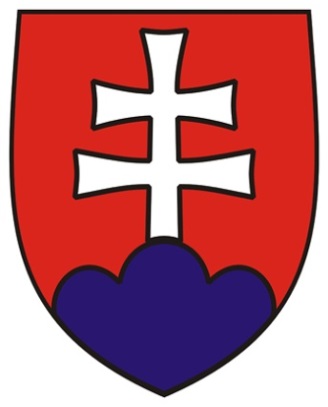 Program stability Slovenskej republiky na roky 2019 až 2022OBSAHOBSAH	2ZHRNUTIE	51.	EKONOMICKÝ VÝHĽAD A PREDPOKLADY	71.1	Ekonomický vývoj na Slovensku v roku 2018	71.2	Strednodobá prognóza vývoja ekonomiky na roky 2019 až 2022	71.3	Cyklický vývoj ekonomiky	101.4	Porovnanie prognóz slovenskej ekonomiky MF SR s prognózami ostatných inštitúcií	122	POZÍCIA VEREJNÝCH FINANCIÍ	132.1	Saldo verejnej správy v roku 2018	142.2	Aktuálny vývoj v roku 2019	162.3	Strednodobý rozpočtový výhľad na roky 2020 až 2022	182.4	Štrukturálne saldo	182.5	Výdavkové pravidlo	202.6	Scenár nezmenených politík	212.7	Verejný dlh	243	ANALÝZY SENZITIVITY A POROVNANIE S PREDCHÁDZAJÚCOU AKTUALIZÁCIOU	273.1	Rizikové scenáre vývoja	273.2	Porovnanie s predchádzajúcou aktualizáciou	294	UDRŽATEĽNOSŤ VEREJNÝCH FINANCIÍ	304.1	Hodnotenie celkovej udržateľnosti verejných financií	304.2	Aktuálne zmeny v politikách citlivých na starnutie populácie	325	KVALITA VEREJNÝCH FINANCIÍ	345.1	Príjmové ciele rozpočtu verejnej správy	34Boj proti daňovým únikom	355.2	Výdavkové ciele rozpočtu verejnej správy	36Revízia výdavkov	376	INŠTITUCIONÁLNE ASPEKTY VEREJNÝCH FINANCIÍ	397	ŠTRUKTURÁLNE POLITIKY	41PRÍLOHY	43ZOZNAM BOXOV, TABULIEK A GRAFOVBOX 1 - Predpoklady externého prostredia	10BOX 2 - Metodické rozdiely pri výpočte potenciálneho produktu zo strany MF SR a EK	11BOX 3 - Vyhodnotenie daňových príjmov za rok 2018, ktoré prognózuje Výbor pre daňové prognózy	15BOX 4 - Zosúladenie dlhu a deficitu (tzv. stock - flow adjustment)	26BOX 5 - Hodnotenie udržateľnosti verejných financií podľa Európskej komisie	31TABUĽKA 1 - Prognóza vybraných indikátorov vývoja ekonomiky SR pre roky 2019 až 2022	8TABUĽKA 2 - Príspevky výrobných faktorov k rastu potenciálneho produktu - prístup MF SR	11TABUĽKA 3 - Vývoj produkčnej medzery* - prístup MF SR	11TABUĽKA 4 - Produkčná medzera (% HDP)	11TABUĽKA 5 - Porovnanie prognóz slovenskej ekonomiky MF SR a ostatných inštitúcií	12TABUĽKA 6 - Zmena fiškálnych cieľov verejnej správy (% HDP)	18TABUĽKA 7 - Konsolidačné úsilie (ESA 2010, % HDP)	19TABUĽKA 8 - Výpočet plnenia výdavkového pravidla (ESA 2010)	21TABUĽKA 9 - Scenár nezmenených politík a bilancia verejnej správy (ESA 2010, % HDP)	21TABUĽKA 10 - Zoznam nových opatrení vo fiškálnom rámci na roky 2020 až 2022 (ESA 2010, vplyv na saldo)	23TABUĽKA 11 - Zosúladenie dlhu a deficitu (% HDP)	26TABUĽKA 12 - Scenár 1: Tvrdý Brexit	28TABUĽKA 13 - Scenár 2: Stagnácia eurozóny v prvom polroku 2019	28TABUĽKA 14 - Scenár 3: Zvýšenie amerických ciel na európske automobily na 25 %	29TABUĽKA 15 - Porovnanie predchádzajúcej a aktualizovanej prognózy	29TABUĽKA 16 - Rozpočtové vplyvy zo zavedenia nových opatrení v penzijnom systéme (% HDP)	33TABUĽKA 17 - Výdavky verejnej správy podľa klasifikácie COFOG	37TABUĽKA 18 (Tabuľka 1a) - Makroekonomický prehľad (ESA 2010, mld. eur)	43TABUĽKA 19 (Tabuľka 1b) - Cenový vývoj (ESA 2010)	43TABUĽKA 20 (Tabuľka 1c) - Ukazovatele trhu práce (ESA 2010)	43TABUĽKA 21 (Tabuľka 1d) - Sektorová bilancia (ESA 2010, % HDP)	44TABUĽKA 22 (Tabuľka 2a) - Vývoj rozpočtov verejnej správy	44TABUĽKA 23 (Tabuľka 2b) - Scenár nezmenených politík	45TABUĽKA 24 (Tabuľka 2c) - Výdavky vylúčené z výdavkového agregátu	45TABUĽKA 25 (Tabuľka 3) - Výdavky verejnej správy (% HDP)	45TABUĽKA 26 (Tabuľka 4) - Vývoj dlhu verejnej správy (% HDP)	46TABUĽKA 27 (Tabuľka 5) - Cyklický vývoj	46TABUĽKA 28 (Tabuľka 6) - Porovnanie predchádzajúcej a aktualizovanej prognózy	47TABUĽKA 29 (Tabuľka 7) - Dlhodobá udržateľnosť verejných financií (% HDP)*	47TABUĽKA 30 (Tabuľka 7a) - Podmienené záväzky	48TABUĽKA 31 (Tabuľka 8) - Základné predpoklady	48TABUĽKA 32 - Výdavkové pravidlo	50TABUĽKA 33 - Diskrečné príjmové opatrenia – medziročné vplyvy opatrení (mil. eur, ESA2010)	51TABUĽKA 34 - Hotovostné vplyvy na zmenu nominálneho hrubého dlhu verejnej správy (v mil. eur)	52TABUĽKA 35 - Predpoklady MF SR pre výpočet indikátora udržateľnosti S1	53TABUĽKA 36 - Rozbor indikátora udržateľnosti S1	53TABUĽKA 37 - Predpoklady MF SR pre výpočet indikátora udržateľnosti S2	53TABUĽKA 38 - Rozbor indikátora udržateľnosti S2	53TABUĽKA 39 - Hodnotenie februárovej prognózy MF SR vo Výbore pre makroekonomické prognózy	54TABUĽKA 40 - Priemerná prognóza vybraných indikátorov vývoja ekonomiky SR členov Výboru pre makroekonomické prognózovanie (okrem MF SR) a prognóza MF SR	54TABUĽKA 41 - Hodnotenie prognózy MF SR vo Výbore pre daňové prognózy	54TABUĽKA 42 - Zoznam opatrení (vplyv v porovnaní s bázou 2018), mil. eur	55TABUĽKA 43 - Výdavky na obranu	56TABUĽKA 44 - Rozpočet MV SR okrem transferov na vzdelávanie	58GRAF 1 - Príspevky k rastu HDP (p. b.)	8GRAF 2 - Príspevky k rastu zamestnanosti (p. b.)	8GRAF 3 - Externé nerovnováhy - zložky salda bežného účtu platobnej bilancie (% HDP)	9GRAF 4 - Štruktúra spotrebiteľskej inflácie –medziročné príspevky zložiek k CPI (v p. b.)	9GRAF 5 - Predstihové indikátory v eurozóne naznačujú ekonomické spomalenie	10GRAF 6 - Krajiny V3 zatiaľ odolávajú nepriaznivému vývoju v Európe	10GRAF 7 - Príspevky výrobných faktorov k rastu potenciálneho produktu (p. b.) - prístup MF SR	11GRAF 8 - Produkčná medzera* (% pot. HDP) - prístup MF SR	11GRAF 9 - Konsolidačné úsilie verejnej správy (% HDP)	14GRAF 10 - Hrubý dlh verejnej správy (% HDP)	14GRAF 11 - Plnenie schváleného rozpočtu 2018 - rozdiely na hlavných položkách (ESA 2010)	14GRAF 12 - Príspevky k zmene odhadu daňových príjmov 2018 oproti rozpočtu (mil. eur)	15GRAF 13 - Príspevky k zmene odhadu daňovo-odvodových príjmov 2018 oproti rozpočtu (mil. eur)	15GRAF 14 - Plnenie schváleného rozpočtu - rozdiely na hlavných položkách (ESA 2010), príspevky v mil. eur	16GRAF 15 - Zmena primárneho štrukturálneho salda oproti úrovni produkčnej medzery (% HDP)	19GRAF 16 - Vývoj výdavkového agregátu oproti výdavkovému pravidlu (% medziročný nárast)	20GRAF 17 - Vývoj daňovo-odvodových príjmov oproti potenciálnemu rastu HDP (% medziročný nárast)	20GRAF 18 - Hrubý dlh verejnej správy (% HDP)	24GRAF 19 - Príspevky faktorov k medziročnej zmene hrubého dlhu (% HDP)	25GRAF 20 - Rozdiel medzi nominálnym rastom HDP a úrokovými sadzbami (% medziročné rasty)	25GRAF 21 - Čistý dlh (% HDP)	26GRAF 22 - Predpoklady emisného plánu (% HDP)	26GRAF 23 - Saldo VS v základnom a rizikových scenároch (% HDP)	27GRAF 24 - Hrubý dlh VS v základnom a rizikových scenároch (% HDP)	27GRAF 25 - Strednodobá udržateľnosť S1 (EK, MF SR % HDP)*	32GRAF 26 - Dlhodobá udržateľnosť S2 (EK, MF SR % HDP)*	32GRAF 27 - Porovnanie vývoja celkových príjmov VS	34GRAF 28 - Porovnanie vývoja daní a odvodov VS (% HDP)	34GRAF 29 - Podiel daní a odvodov na HDP (% HDP)	35GRAF 30 - Daňová medzera na DPH (% potenciálneho výnosu), národná aj EK metodika	35GRAF 31 - Zmena daňovej medzery na DPH v EÚ (2016)	35GRAF 32 - Vývoj výdavkov VS (% HDP)	36GRAF 33 - Vývoj kapitálových výdavkov VS (% HDP)	36GRAF 34 - Výdavky verejnej správy posúdené revíziou výdavkov (v % HDP)	37ZHRNUTIEStrednodobý rozpočtový rámec SR sa opiera o silný ekonomický rast, ktorý bude ku koncu obdobia mierne zvoľňovať. Slovenská ekonomika dosiahla v roku 2018 svoj cyklický vrchol na úrovni 4,1%. V roku 2019 vzrastie o 4 %. Zvoľnenie prichádza so slabnúcim dopytom v zahraničí, no nová automobilová výroba a trh práce by mali ekonomiku podporiť. V nasledujúcich rokoch 2020 a 2021 si ekonomika udrží dynamiku nad 3 % a bude naďalej mierne nad svojou potenciálnou úrovňou. Hospodárenie verejnej správy v roku 2018 dosiahlo deficit 0,7 % HDP a opätovne tak prekonalo ciele rozpočtu. Okrem toho, že ide o historicky najnižší schodok verejnej správy, tento výsledok znamená aj dosiahnutie druhého primárneho prebytku (nominálne saldo očistené o úrokové náklady). K lepšiemu výsledku prispeli najmä vyššie daňovo-odvodové príjmy, ktoré boli čiastočne kompenzované na strane výdavkov, najmä vyššími investičnými výdavkami zo silnejšieho čerpania EÚ fondov. Po očistení plnenia rozpočtu o vplyvy čerpania európskych fondov došlo na výdavkovej strane k výraznejšiemu než rozpočtovanému rastu kapitálových výdavkov a kompenzácii zamestnancov.Úroveň hrubého dlhu verejnej správy klesol piaty rok po sebe a už sa nenachádza v žiadnom sankčnom pásme definovanom zákonom o rozpočtovej zodpovednosti. Predbežne dosiahol hrubý dlh v roku 2018 úroveň 48,9 % HDP. K poklesu dlhu v pomere k HDP prispel najmä nominálny rast ekonomiky a dosiahnutie vyššieho než rozpočtovaného primárneho prebytku verejných financií. Čistý dlh klesol medziročne výraznejšie a dosiahol úroveň 43 % HDP.Rozpočtový cieľ pre rok 2019 na úrovni vyrovnaného rozpočtu sa plní. K zmenám dochádza predovšetkým pri kapitálových výdavkoch z titulu rýchlejšieho čerpania EÚ zdrojov. Príjmová stránka rozpočtu plne zohľadňuje legislatívne opatrenia schválené parlamentom v decembri 2019. Dosiahnutím vyrovnaného rozpočtu bude hospodárenie verejných financií vytvárať priestor pre proti-cyklickú fiškálnu politiku a zároveň bude pozitívne vplývať na dlhodobú udržateľnosť verejných financií. Od roku 2010 dôjde k štrukturálnemu ozdraveniu verejných financií o viac ako 6 p. b. HDP. V súlade s programovým vyhlásením vlády predpokladá Program stability udržanie vyrovnaného rozpočtu a strednodobého rozpočtového cieľa v celom horizonte. Vzhľadom na uzatváranie ekonomického cyklu znamená plánované vyrovnané hospodárenie v rokoch 2020 až 2022 štrukturálnu konsolidáciu kumulatívne vo výške 0,2 % HDP. Strednodobý rámec obsahuje od roku 2020 aj rezervy na rýchlejšiu realizáciu investičných projektov a rezervu na prípadné spomalenie ekonomického rastu. Ako strednodobý rozpočtový cieľ (MTO) stanovuje Program stability štrukturálny deficit na úrovni 1 % HDP.Hrubý dlh klesne výraznejšie pod najnižšie sankčné pásmo, ktoré sa až do roku 2027 každoročne sprísňuje o 1 percentuálny bod HDP. Hrubé zadlženie bude klesať počas horizontu celej prognózy. Pokles dlhu bude výraznejší najmä v roku 2020 (o 1,6 p. b. HDP). Ku koncu 2022 dosiahne hrubý dlh 44,4 % HDP, čo bude 0,6 p. b. pod najnižším sankčným pásmom. Čistý dlh klesne do roku 2022 výraznejšie pod úroveň 40% HDP. Ku konsolidácii dlhu prispejú najmä primárne prebytky hospodárenia verejnej správy a naďalej solídny hospodársky rast, ktorý sa bude pohybovať nad úrokovými sadzbami.Aktuálne hodnotenie udržateľnosti verejných financií zo strany Európskej komisie potvrdzuje nízke riziko v strednodobom horizonte a stredné riziko dlhodobej udržateľnosti. Naplnenie aktuálnych rozpočtových cieľov do roku 2022 bude mať pozitívny vplyv na hodnotenie udržateľnosti. Zároveň dochádza k zmenám v oblasti starobných dôchodkov s vplyvom za horizont rozpočtového výhľadu, najmä v prípade zavedenia stropu na vek odchodu do dôchodku na úrovni 64 rokov. Na dlhodobú udržateľnosť budú mať prijaté opatrenia negatívny vplyv. Slovensko by však malo byť aj naďalej hodnotené so stredným rizikom dlhodobej udržateľnosti.Pokračuje boj proti daňovým únikom. Podľa odhadov EK znížilo Slovensko daňovú medzeru na DPH na úroveň 25,7 %, čo predstavuje piate najrýchlejšie uzatváranie daňovej medzery v roku 2016 v rámci EÚ. V rámci boja proti daňovým únikom boli s účinnosťou od roku 2019 prijaté ďalšie opatrenia. Od júla bude zavedená povinnosť evidovať tržby prostredníctvom elektronických registračných pokladní s online prepojením na Finančnú správu, tzv. eKasa.Posilní sa aj inštitucionálny rámec riadenia rozpočtu. Do konca volebného obdobia sa pripravia viaceré varianty stanovenia výdavkových stropov, ktoré by mohli byť do budúcna operatívnym rozpočtovým pravidlom. Projekt Hodnoty za peniaze sa stáva súčasťou rozpočtových pravidiel. Od roku 2020 bude najmenej polovica verejných výdavkov prechádzať raz za 4 roky pravidelným hodnotením. Zavádza sa tiež systém financovania zdravotníctva na základe reálnych potrieb rezortu. EKONOMICKÝ VÝHĽAD A PREDPOKLADYEkonomický vývoj na Slovensku v roku 2018 Slovenská ekonomika dosiahla cyklický vrchol v roku 2018 s rastom 4,1 %. Najväčší príspevok k rastu zaznamenali investície a spotreba domácností. Investície výrazne podporili najmä Jaguar Land Rover (JLR) a samosprávy. Spotreba domácností sa oprela o zvyšujúcu sa mzdovú bázu. Export stúpal najmä vďaka novej produkcii vo Volkswagene (VW), výroba v JLR začala nabiehať iba postupne. Zamestnanosť sa medziročne zvýšila o takmer 50 tisíc osôb a presiahla úroveň 2,4 milióna ľudí. Silný rast zamestnanosti podporil pokles miery nezamestnanosti na nové minimum a to 6,6 % ekonomicky aktívnych ľudí. Výrazne stúpol aj počet pracujúcich cudzincov, ktorí obsadili tretinu novovzniknutých pracovných miest. Nominálna mzda presiahla hranicu 1 000 eur. Rast miezd akceleroval nad 6 %, čo je najviac od krízy. Inflácia zrýchlila, keď ceny merané indexom CPI stúpli o 2,5 %. K vyššej inflácii tlačil predovšetkým rast cien služieb reagujúci na vyššie mzdy. Výrazne však stúpli aj ceny potravín a pohonných hmôt. Strednodobá prognóza vývoja ekonomiky na roky 2019 až 2022Aktuálna prognóza očakáva mierne spomalenie dynamiky slovenskej ekonomiky na úroveň 4 % v roku 2019. Nepriaznivý vývoj zahraničného dopytu sa odzrkadlí aj na exportnej výkonnosti slovenskej ekonomiky, ktorú však čiastočne podporí pokračujúci nábeh výroby vo VW a JLR. Nová produkcia v automobilkách prispeje k rastu exportov spolu vo výške 2 p. b., HDP sa vďaka nim zvýši o 0,5 p. b.. Aktuálny vývoj tak pripomína obdobie rokov 2012 a 2013, keď nová produkcia vo VW podržala export aj napriek spomaleniu v EÚ. Tohtoročný rast podporí najmä spotreba domácností, ktorá si vďaka zvyšovaniu miezd a sociálnym opatreniam udrží dynamiku porovnateľnú s predchádzajúcimi rokmi. Nepriaznivý vývoj zahraničného prostredia, kumulujúce sa riziká a aj bázický efekt spôsobia spomalenie tvorby investícií. Produkčná medzera sa bude ďalej otvárať, hoci miernejším tempom ako v predchádzajúcom roku. Tlaky na mzdy a spotrebiteľské ceny tak budú naďalej pretrvávať. V roku 2020 stúpne slovenská ekonomika o 3,7 % a rovnako aj jej potenciál. Produkčná medzera sa tak zastabilizuje tesne nad úrovňou 1 % potenciálneho HDP a nebude sa ďalej otvárať. Výkon ekonomiky sa bude opierať o domácu spotrebu a export, čo je klasický obraz slovenskej ekonomiky v posledných rokoch. Export bude ešte stále benefitovať z novej výroby v JLR, kde sa očakáva štart produkcie druhého modelu. Zvyšovanie miezd, najmä vo verejnom sektore, podporí spotrebu domácností a investície sa čiastočne zotavia po predchádzajúcom prepade.Počnúc rokom 2021 sa ekonomika začne približovať svojmu dlhodobému potenciálu a zvoľní. Export bude opäť najdôležitejším ťahúňom, keď by mal JLR dosiahnuť plnú produkciu. Kvôli nižšej dynamike miezd sa očakáva aj spomalenie spotreby domácností. Investície môžu mierne zrýchľovať s blížiacim sa záverom tretieho programového obdobia. Výraznejšia tvorba verejných investícií financovaných z fondov EÚ sa však očakáva až v nasledujúcom roku.Na konci sledovaného horizontu očakávame spomalenie ekonomiky pod tri percentá, s postupným uzatváraním produkčnej medzery. Ekonomika bude stáť na troch pilieroch. Ku exportu a súkromnej spotrebe sa pridajú investície posilnené o blížiaci sa záver programového obdobia a volebný cyklus v samosprávach.Trh práce v tomto roku mierne zvoľní a zamestnanosť sa zvýši o 1,1 %. V ekonomike vznikne takmer 30 tisíc nových pracovných miest - polovica v sektore trhových služieb. Aktívneho obyvateľstva mierne ubudne, no na druhej strane ubudne aj počet pracujúcich Slovákov v zahraničí. Znižovanie migračného salda spolu s neskoršími odchodmi do dôchodku prispeje k zvyšovaniu miery participácie. Miera nezamestnanosti v tomto roku poklesne na 6 %. Spomalenie ekonomickej aktivity spolu so stagnáciou ekonomicky aktívneho obyvateľstva v nasledovných rokoch zmierni dynamiku zamestnanosti smerom k 0,5 % na konci horizontu prognózy. Miera nezamestnanosti sa zníži k 5 %. Rast priemernej nominálnej mzdy v ekonomike v roku 2019 akceleruje na 6,7 %. Verejná správa predbehne vo zvyšovaní platov súkromný sektor aj v roku 2019 vďaka valorizácii platových taríf. V nasledovných rokoch sa nožnice medzi rastom priemernej mzdy v ekonomike a produktivity práce postupne uzavrú. Reálna mzda sa v roku 2019 zvýši o 4 %. V ďalších rokoch sa bude zvyšovať pomalšie a na konci prognózovaného horizontu by mala reálna mzda vzrásť o 2 %.Deficit platobnej bilancie sa začne postupne zmierňovať a ku koncu prognózovaného obdobia by mal dosiahnuť -1,0 % HDP. Za znižovaním deficitu bude stáť najmä rast prebytku bilancie tovarov, ktorý bude podporený rastom exportu v automobilovom priemysle súvisiaci so spustením novej výroby. Bilancia služieb by mala zostať v prebytku. Na druhej strane vyplácanie dividend a úrokové platby zahraničných investícií povedú k miernemu prehlbovaniu deficitu primárnych výnosov.Ceny v roku 2019 stúpnu o 2,6 %. Prehrievanie trhu práce tlačí nahor rast cien služieb, ktoré budú aj v roku 2019 hlavným motorom inflačného vývoja. Tento rok však ceny ovplyvnia aj legislatívne zmeny (spolu do 0,3 p. b.). Jedná sa najmä o zavedenie odvodu reťazcov a rast spotrebnej dane z tabaku. Opačným smerom budú pôsobiť obedy zdarma najmä v materských školách a ceny sa mierne znížia aj pre nižšiu sadzbu DPH z ubytovania. Regulované ceny stúpnu najmä pre zvýšenie cien energií, nadol ich však stiahne vyššie uvedené zavedenie obedov zdarma. Ceny pohonných hmôt klesnú v reakcii na klesajúcu cenu ropy. Ceny obchodovateľných tovarov vzrastú zrkadlovo s cenovým vývojom v zahraničí. V ďalších rokoch bude inflácia miernejšia. Ceny energií by mali po počiatočnom náraste začať postupne mierne klesať na základe vývoja cien energetických komodít na svetových trhoch a vývoja future kontraktov. V roku 2020 ovplyvnia infláciu aj obedy zdarma na základných školách. Rast cien služieb bude odrážať pokračujúce prehrievanie trhu práce a s ním spojený mzdový vývoj. Dynamika cien služieb udrží celkovú infláciu v strednodobom horizonte na úrovni 2,4 %.Hlavné riziká prognózyBilancia rizík prognózy je naklonená nadol. V externom prostredí dominujú negatívne riziká, najmä možné tvrdé pristátie ekonomiky eurozóny, stupňujúci sa protekcionizmus v medzinárodnom obchode a tvrdý Brexit (viď rizikové scenáre v kapitole 3). Odhadujeme, že Brexit bez dohody by mohol znížiť HDP Slovenska o 0,7 až 1,4 % HDP v dlhom horizonte. Vplyv bude však najvýraznejší v prvých dvoch rokoch. Negatívne dôsledky môže mať slabší dopyt po automobiloch v zahraničí a výraznejšie spomalenie na trhu práce. Rast zamestnanosti a miezd je nateraz solídny, ale prípadná silnejšia reakcia trhu práce na zvoľnenie zahraničného dopytu sa môže prejaviť v spomalení spotreby slovenských domácností. Prognóza vychádza zo starších predpokladov ohľadom výdavkov vlády a čerpania EÚ fondov.Cyklický vývoj ekonomiky Podľa odhadov MF SR rast potenciálu ekonomiky v roku 2019 zrýchli na 3,8 %. Hlavným impulzom do potenciálneho rastu je zvýšenie celkovej produktivity výrobných faktorov, ktoré so sebou prináša automobilový závod JLR. Zvýšená investičná aktivita vedie aj k rastúcemu príspevku kapitálu. Príspevok potenciálnej zamestnanosti sa na konci horizontu prognózy naopak zmierni v dôsledku demografického vývoja.Po výraznom otvorení produkčnej medzery v minulom roku sa bude ekonomika naďalej mierne prehrievať na celom prognózovanom horizonte. V rokoch 2019 a 2020 bude kladná produkčná medzera kulminovať na úrovni 1,1 % potenciálneho HDP aj napriek ponukovému impulzu novej automobilovej produkcie. Prehrievanie ekonomiky sa od roku 2021 začne postupne zmierňovať.Porovnanie prognóz slovenskej ekonomiky MF SR s prognózami ostatných inštitúcií Novšie prognózy niektorých inštitúcií sú mierne pesimistickejšie v porovnaní s MF SR, pokiaľ ide o rast HDP v 2019 (viď NBS, MMF). Prognóza MF SR je staršia a nezohľadňuje údaje zo štvrtého štvrťroku 2018, ktorý by znížil rast HDP aj v 2019 o 0,2 p.b. Prognóza inflácie sa od ostatných inštitúcií takmer nelíši, s výnimkou OECD v 2020. Rozdiely v bežnom účte vyplývajú najmä z revízie historických údajov, ostatné inštitúcie však očakávajú jeho prudšie zatváraniePOZÍCIA VEREJNÝCH FINANCIÍDeficit verejnej správy dosiahol v roku 2018 podľa údajov zaslaných do jarnej notifikácie Eurostatu 0,70 %  HDP, čo je lepší výsledok ako predpokladal schválený rozpočet (0,83 % HDP). Oproti rozpočtovým predpokladom sa podarilo dosiahnuť výrazne lepší výber odvodových príjmov, predovšetkým vďaka pozitívnemu vývoju na trhu práce. Pokračovanie úspešného boja proti daňovým únikom prinieslo vyšší výnos na dani z pridanej hodnoty. Výraznejšie zvýšenie kapitálových výdavkov prispelo na druhej strane k vyšším celkovým výdavkom verejnej správy, predovšetkým vďaka silnejšej absorpcii európskych fondov pri výstavbe dopravnej infraštruktúry a tiež v prípade samospráv. V menšej miere došlo oproti rozpočtu aj k navýšeniu výdavky na kompenzácie zamestnancov.Aktuálny odhad hospodárenia verejnej správy (VS) sa v roku 2019 pohybuje už na úrovni cieleného vyrovnaného rozpočtu. Po aktualizácii daňovej prognózy dochádza oproti schválenému rozpočtu k miernemu poklesu daňovo-odvodových príjmov, čo súvisí so zreálnením nových legislatívnych opatrení na príjmovej strane. Negatívny efekt legislatívy je naopak sčasti kompenzovaný pokračujúcou pozitívnou situáciou na trhu práce. Celkové príjmy verejnej správy sú oproti rozpočtu vyššie kvôli silnejšiemu čerpaniu EÚ fondov. Z rovnakého dôvodu prekračujú rozpočet celkové výdavky VS, pričom sú zaznamenané aj mierne vyššie náklady na spolufinancovanie. Rovnako sa očakávajú vyššie výdavky sociálnej poisťovne, predovšetkým na prevádzkových nákladoch. Naopak, tieto vplyvy sú kompenzované úsporou v rámci ostatných bežných transferov.Verejná správa bude aj v rokoch 2020 až 2022 výhľadovo hospodáriť s vyrovnaným rozpočtom. Taktiež sa udrží strednodobý rozpočtový cieľ. Strednodobý rozpočtový cieľ (MTO) stanovuje Program stability od roku 2020 na úrovni štrukturálneho deficitu 1 % HDP. Strednodobý rozpočtový rámec predpokladá mierne zvoľnenie ekonomického rastu a predpokladá udržanie vyrovnaného rozpočtu. Fiškálna politika bude pôsobiť naďalej neutrálne až proti-cyklicky, pri plnom súlade s požiadavkami Paktu stability a rastu. Rozpočtové ciele zodpovedajú fiškálnemu priestoru voči stanovenej úrovni strednodobého rozpočtového cieľa (MTO), aj s cieľom absorbovať prípadné spomalenie ekonomického rastu bez ohrozenia strednodobej fiškálnej pozície. Hrubý aj čistý dlh verejnej správy bude naďalej klesať a udrží sa pod sankčnými pásmami ústavného zákona o rozpočtovej zodpovednosti. Od roku 2018 sa hrubý dlh nachádza po prvýkrát mimo sankčných pásiem zákona o rozpočtovej zodpovednosti. Do roku 2022 by malo hrubé zadlženie klesnúť až na úroveň 44,4 % HDP a aj naďalej sa tak udrží pod najnižším sankčným pásmom dlhovej brzdy. Čistý dlh, ktorý je očistený o postupne rastúce likvidné aktíva verejnej správy, klesne až k úrovni 37 % HDP (oproti roku 2018 o vyše 6 p. b.). K poklesu hrubého a čistého zadlženia prispejú najmä očakávané primárne prebytky hospodárenia VS okolo 1 % HDP, spolu so silnou podporou makroekonomického vývoja (rast ekonomiky výrazne nad implicitnou úrokovou mierou).Saldo verejnej správy v roku 2018Deficit verejnej správy dosiahol v roku 2018 podľa údajov zaslaných do notifikácie Eurostatu úroveň 0,7 % HDP. Stanovený deficit v schválenom rozpočte (0,83 % HDP) bol prekonaný o 0,13 p. b.. K lepšiemu výsledku prispeli najmä vyššie daňovo-odvodové príjmy. Tie boli čiastočne kompenzované na strane výdavkov, najmä vyššími investičnými výdavkami financovanými prevažne z EÚ fondov. Príjmová strana rozpočtu Celkové príjmy boli v porovnaní so schváleným rozpočtom vyššie o 1584 mil. eur, z čoho takmer polovica súvisí s nárastom zdrojov zo silnejšieho čerpania EÚ fondov.Daňové príjmy prekročili predpoklady schváleného rozpočtu o 159 mil. eur. Hlavným dôvodom je vyšší výber daní z pridanej hodnoty ako aj daní z fyzických a právnických osôb. Pozitívny vplyv makroekonomického vývoja a efektívnejšieho výberu pri väčšine daňových položiek (podrobnejšie BOX 3) kompenzuje výpadok v iných daňových príjmoch (mimo rozsah Výboru pre daňové prognózy), najmä príjmu z emisných kvót a príjmov z hazardných hier. Na položke daňových príjmov uvažoval rozpočet (na rozdiel od vykázanej skutočnosti) aj s nárastom príjmov z tržieb zo skladovania núdzových zásob ropy a ropných výrobkov. Príjmy na sociálne zabezpečenie predstavujú oproti rozpočtu navýšenie o 249 mil. eur. Lepší než očakávaný vývoj zamestnanosti a miezd viedli k prekonaniu rozpočtu na zdravotných a sociálnych odvodoch. Nedaňové príjmy výraznejšie prekonali predpoklady rozpočtu (310 mil. eur), z čoho veľkú časť spôsobujú metodické faktory. Významnú úlohu majú podobne ako v minulých rokoch spomínané zaznamenanie príjmov Agentúry pre núdzové zásoby ropy a ropných výrobkov, nerozpočtované príjmy z úrokov a nerozpočtované tržby z podnikateľskej činnosti verejných vysokých škôl. Vyššie tržby zaznamenali oproti rozpočtu obce a Jadrová a vyraďovacia spoločnosť, a.s.Oproti rozpočtu boli naopak výrazne vyššie príjmy z grantov a transferov (o 867 mil. eur), najmä kvôli silnejšiemu čerpaniu EÚ fondov. Predpoklady rozpočtu prekonali aj iné zahraničné granty (o 160 mil. eur).Výdavková strana rozpočtuCelkové výdavky verejnej správy sú vyššie oproti rozpočtu o 1471 mil. eur, pričom tento vývoj je spôsobený najmä rýchlejšou absorpciou EÚ zdrojov. Kompenzácie zamestnancov rástli nad rámec rozpočtu o 290 mil. eur. Vyššie než rozpočtované príjmy umožnili zvýšenie kompenzácií zamestnancov, najmä v prípade samospráv a sociálnej poisťovne. Vyššie kompenzácie oproti rozpočtu sú aj na strane štátneho rozpočtu, príspevkových organizácii a verejných vysokých škôl. Do veľkej miery bol nárast výdavkov krytý silnejšou absorpciou EÚ zdrojov.Rozpočet naopak uvažoval s vyšším čerpaním sociálnych dávok (-80 mil. eur), vzhľadom na v rozpočte predpokladané vyššie platby za poistencov štátu a tiež kvôli metodickému faktoru. Tieto vplyvy viac než kompenzujú mierny nárast nemocenských dávok a dávok v nezamestnanosti (spolu + 69 mil. eur).Oproti rozpočtu skončili nižšie aj bežné transfery (-74 mil. eur), čo súvisí najmä s položkou znižujúcou EÚ korekcie z minulých rokov.Najvýraznejšie prekonali predpoklady rozpočtu kapitálové výdavky, ktoré boli vyššie o 1217 mil. eur. Dôvodom je najmä silnejšie využívanie EÚ zdrojov zo strany Národnej diaľničnej spoločnosti, Železníc Slovenskej republiky a samospráv, než sa očakávalo v rozpočte. Najmä v prípade samospráv prispelo k vyšším výdavkom aj financovanie z národných zdrojov v kontexte uskutočnených komunálnych volieb. Za vyššími kapitálovými transfermi (mimo sektoru VS) je aj vyššia výplata dividend akcionárom zdravotných poisťovní.Aktuálny vývoj v roku 2019Na základe priebežného monitoringu klesne schodok VS v roku 2019 medziročne o 0,7 p. b. HDP, až k plánovanému vyrovnanému hospodáreniu. Oproti predpokladom schváleného rozpočtu, ktorý už uvažoval s vyrovnaným rozpočtom, dochádza k realokácii rozpočtových položiek aj z titulu zapracovania legislatívnych zmien schválených v decembri 2018 (podrobnejšie nižšie). Na výdavkovej strane dochádza k zmenám predovšetkým na kapitálových výdavkoch financovaných najmä z EÚ zdrojov.Príjmová strana rozpočtuCelkové príjmy verejnej správy sú oproti rozpočtu vyššie o 400 mil. eur, čo podobne ako v minulom roku súvisí najmä so silnejšou absorpciou EÚ fondov.Aktuálny odhad daňovo-odvodových príjmov VS je oproti schválenému rozpočtu na rok 2019 nižší o 31 mil. eur. Výnos je ovplyvnený najmä novou makroekonomickou prognózou zverejnenou vo februári 2019 a zapracovanými legislatívnymi zmenami. Viaceré legislatívne opatrenia predložené poslancami boli schválené parlamentom až po hlasovaní o rozpočte, ktorý uvažoval s rezervou na tieto vplyvy na výdavkovej strane. Dane z produkcie sú oproti rozpočtu nižšie o 46 mil. eur, čo pramení najmä z posunutia plánovaného nárastu poplatku za skladovanie núdzových zásob ropy a ropných výrobkov o rok neskôr (-33 mil. eur) a z poklesu výnosu spotrebnej dane (-17 mil. eur). Tieto negatívne vplyvy mierne kompenzuje vyšší výber dane z pridanej hodnoty, pri ktorej zároveň dochádza k zníženiu sadzby DPH pre ubytovacie služby (spolu +13 mil. eur).Pozitívny vývoj na trhu práce naďalej pomáha nárastu daňových príjmov fyzických osôb (DPFO), ktorých výber je oproti schválenému rozpočtu vyšší o 29 mil. eur. Tento pozitívny makroekonomický efekt je čiastočne kompenzovaný vplyvom legislatívnych zmien (napr. oslobodenie rekreačných šekov od daní a odvodov a zmeny v oslobodení pri 13. a 14. plate). Sociálne a zdravotné odvody sú oproti rozpočtu vyššie o 59 mil. eur, najmä kvôli navýšeniu platby štátu za svojich poistencov. Na pokles dani z príjmov právnických osôb oproti rozpočtu (-62 mil. eur) vplýva najmä spresnenie výkladu legislatívy z osobitného odvodu z obchodných reťazcov. Na zníženie výnosu oproti rozpočtu vplýva aj nižší odhad ziskovosti než indikovali makroekonomické ukazovatele a pomalší rast ekonomiky v roku 2019.Nedaňové príjmy sa odhadujú mierne nad predpokladmi rozpočtu (o 20 mil. eur), čo je spôsobené najmä vyššími dividendami zo štátnych podnikov.Príjmy z grantov a transferov sú vyššie o 411 mil. eur, vzhľadom na rýchlejšiu absorpciu čerpania EÚ fondov. Výdavková strana rozpočtuCelkové výdavky VS sa pri rýchlejšom čerpaní zdrojov z EÚ rovnako pohybujú nad predpokladmi rozpočtu (celkovo o 400 mil. eur). Dochádza zároveň k miernym zmenám v štruktúre, najmä zvýšením kapitálových výdavkov a výdavkov na kompenzácie zamestnancov.Oproti predpokladom rozpočtu sú náklady na kompenzácie zamestnancov vyššie o 110 mil. eur, a to najmä v súvislosti s vyššou absorpciou EÚ zdrojov (najmä v prípade samospráv, verejných vysokých škôl). Výdavky na medzispotrebe sú oproti rozpočtu nižšie o 154 mil. eur, čo súvisí najmä s viazaním rezervy určenej na legislatívne opatrenia na daniach a odvodoch, s ktorou uvažoval schválený rozpočet. Zapracovanie opatrení z rezervy na príslušných rozpočtových položkách sčasti kompenzujú vyššie prevádzkové náklady správneho fondu sociálnej poisťovne a vyššie čerpanie EÚ fondov (najmä pri samosprávach a príspevkových organizáciách).Výdavky na subvencie prekonávajú rozpočet o 61 mil. eur. Dôvodom je najmä zapracovanie výdavkov v rezorte pôdohospodárstva. Tento nárast výdavkov je sčasti kompenzovaný nižšou než rozpočtovanou platbou na spolufinancovanie subvencií v poľnohospodárstve.Na sociálnych dávkach sa oproti rozpočtu očakávajú vyššie výdavky o 77 mil. eur. Dôvodom je najmä zapracovanie schváleného nárastu daňového bonusu na dieťa (60 mil. eur), ktorý je v metodike ESA 2010 účtovaný na výdavkoch. Rozdiel oproti rozpočtu spôsobuje aj vyššie spolufinancovanie na aktívne politiky trhu práce. Vyššiu platbu zo štátneho rozpočtu za poistencov štátu kompenzuje očakávaná úspora na iných sociálnych dávkach. V rámci ostatných bežných transferov identifikujeme úsporu na úrovni 102 mil. eur. Tá vyplýva predovšetkým z realokácie prostriedkov EÚ a spolufinancovania v rámci štátneho rozpočtu. Kapitálové výdavky naopak prekračujú rozpočet o 411 mil. eur, predovšetkým na strane samospráv, Železníc Slovenskej republiky a Národnej diaľničnej spoločnosti. Oproti rozpočtu zaznamenávajú nárast aj kapitálové transfery (+55 mil. eur), najmä vyššie výdavky na spolufinancovanie.Strednodobý rozpočtový výhľad na roky 2020 až 2022Predkladaný Program stability potvrdzuje záväzok vyrovnaného rozpočtu v roku 2020 (a jeho zachovanie aj v ďalších rokoch), pričom plánuje aj udržanie strednodobého rozpočtového cieľa. V rokoch 2020 až 2022 sa očakáva udržanie nominálne vyrovnanej bilancie príjmov a výdavkov verejnej správy. Fiškálna politika bude pôsobiť naďalej proti-cyklicky, pri plnom naplnení požiadaviek Paktu stability a rastu (ďalej len Pakt). Štrukturálny deficit by mal do konca roku 2022 klesnúť k úrovni 0,2 % HDP. Stanovené nominálne fiškálne ciele reflektujú na najnovšiu makroekonomickú prognózu, ktorá predpokladá mierne zvoľnenie tempa ekonomického rastu v súvislosti s rizikami externého prostredia.TABUĽKA 6 - Zmena fiškálnych cieľov verejnej správy (% HDP)Štrukturálne saldoOd roku 2014 podlieha fiškálna politika SR pravidlám preventívnej časti Paktu, ktorej cieľom je dosiahnutie strednodobého rozpočtového cieľa (MTO). Úroveň MTO by mala zodpovedať takej rozpočtovej pozícii (blízko štrukturálne vyrovnaného rozpočtu), ktorá je udržateľná aj v dlhodobom horizonte, po zohľadnení negatívneho vplyvu na verejné financie zo starnutia populácie. V krátkodobom horizonte by zároveň plnenie MTO malo poskytnúť plný priestor pre proti-cyklickú úlohu fiškálnej politiky, pôsobením automatických stabilizátorov. Z tohto dôvodu sa vyžaduje postupné medziročné zlepšovanie štrukturálneho salda na základe pravidiel Paktu (tzv. požadované konsolidačné úsilie, podrobnejšie v Prílohe 2), až do dosiahnutia MTO. Slovenská ekonomika sa od roku 2017 nachádza v expanzívnej fáze hospodárskeho cyklu, no bez výraznejšieho prehrievania. Podľa pravidiel Paktu sa v tomto prípade požaduje medziročné znižovanie štrukturálneho schodku aspoň o 0,5 p. b. HDP, a to až do dosiahnutia MTO. Vývoj štrukturálneho salda do roku 2019Štrukturálny deficit dosiahol v roku 2018 úroveň 1,0 % HDP, v kontexte silnejúcej ekonomiky nad svojím potenciálom. Medziročne vzrástol vplyv ekonomického cyklu na hospodárenie verejnej správy o 0,3 p. b. zatiaľ čo nominálne saldo sa zlepšilo o takmer 0,1 p. b.. Silnejšie ako požadované konsolidačné úsilie z roku 2017 viac než kompenzuje približne neutrálnu fiškálnu politiku v roku 2018. Z tohto dôvodu je vhodnejšie posudzovať konsolidačné úsilie práve na dvojročnom horizonte. Po zohľadnení vývoja v rokoch 2017 a 2018 je dosiahnutá konsolidácia za oba roky približne v súlade s pravidlami Paktu (nevýrazná odchýlka 0,2 % HDP) a po zohľadnení skutočnej konsolidácie (podľa najaktuálnejších hodnôt) plne v súlade.V tomto roku klesne štrukturálny deficit na úroveň 0,4 % HDP. Splnením rozpočtového cieľa dôjde k štrukturálnemu ozdraveniu verejných financií o viac ako 6 p. b. HDP v porovnaním s rokom 2010.Výhľad štrukturálneho salda v rokoch 2020-2022Program stability stanovuje cieľ strednodobého rozpočtového cieľa na úrovni štrukturálneho deficitu 1 % HDP. Minimálne hodnoty MTO určuje Pakt stability a rastu pre každú krajinu osobitne na základe očakávaného vplyvu starnutia populácie, fiškálneho vplyvu štandardnej ekonomickej krízy a členstva v eurozóne. Vládou zvolená úroveň MTO v aktuálnom rozpočtovom rámci reflektuje najnovšiu aktualizáciu vstupných predpokladov Európskej komisie, ktoré určujú minimálne MTO pre SR na úrovni štrukturálneho schodku 1 % HDP.
Bilancia hospodárenia verejnej správy si v rokoch 2020 a 2022 vytvorí v porovnaní so stanoveným MTO rezervu. Udržanie nominálne vyrovnaných rozpočtov zodpovedá v časoch otáčania ekonomického cyklu miernej konsolidácii. Štrukturálny deficit by sa mal znížiť do roku 2022 na úroveň 0,2 % HDP (z úrovne 0,4 % HDP v roku 2019). Smerovanie fiškálnej politiky bude pôsobiť na horizonte Programu stability neutrálne až mierne proti-cyklicky. Vzhľadom na aktuálne identifikovanú pozitívnu produkčnú medzeru (nad 1 % HDP) je dodatočné konsolidačné úsilie v roku 2019 primerané. Na konci strednodobého horizontu už bude dochádzať k postupnému uzatváraniu produkčnej medzery k rovnovážnemu stavu ekonomiky, čomu prináleží približne neutrálna fiškálna politika (GRAF 15).Výdavkové pravidloDruhým pilierom preventívnej časti Paktu je výdavkové pravidlo. Podľa neho nemajú rásť výdavky VS (očistené o položky mimo kontroly vlády a nové príjmové opatrenia) rýchlejšie ako strednodobý potenciálny rast ekonomiky. Takéto tempo by malo zabezpečiť stabilizáciu úrovne salda VS. V prípade, že krajina ešte nedosiahla svoj MTO (prípad SR v roku 2018), rast výdavkov musí zohľadniť aj potrebu postupnej konvergencie k tomuto cieľu. V takomto prípade sa výdavkové pravidlo v jednotlivých rokoch upravuje o tzv. konvergenčnú mieru, ktorá sa odvíja od požadovaného konsolidačného úsilia štrukturálneho salda (viac v Prílohe 3). V posledných rokoch sa stáva výdavkové pravidlo dôležitejšie pri hodnotení súladu s pravidlami Paktu. Výhodou výdavkového pravidla oproti štrukturálnemu saldu je predpoklad dlhodobého a stabilnejšieho odhadu potenciálneho rastu, ktorý podlieha menej výrazným revíziám než odhady produkčnej medzery v jednotlivých rokoch. Výdavkové pravidlo tak zároveň abstrahuje nielen od ponukových šokov do ekonomiky, ale aj odlišnej než štandardnej dynamiky výberu daní (predpokladá sa jednotková elasticita výberu daní voči rastu HDP). V dobrých časoch, kedy daňovo-odvodové príjmy rastú rýchlejšie ako HDP a zlepšujú fiškálnu pozíciu vo výraznejšej miere, je výdavkové pravidlo v porovnaní so štrukturálnym saldom prísnejším a viac proti-cyklickým indikátorom pre hodnotenie konsolidačného úsilia.Výdavkové pravidlo naznačuje dočasné odchýlenie od smerovania k MTO v roku 2018, ktoré však súvisí aj s lepším výsledkom z predošlého roku a s metodickými faktormi. Posun slovenskej ekonomiky do pozitívnej fázy cyklu si vyžaduje od roku 2017 výraznejšie tlmenie rastu výdavkov (na úrovni referenčnej miery 1,3 % ročne až do dosiahnutia MTO). Agregát výdavkov rástol v roku 2018 rýchlejšie ako povolený reálny rast (o 3,6 p.b.). Dôvodom je aj silnejší rast príjmov nad strednodobým potenciálom (GRAF 16), ktorý pri zachovaní pôvodného nominálneho rozpočtového cieľa zodpovedal vyššiemu rastu výdavkov, nad úrovňou výdavkového pravidla. Na jednoročnom ako aj dvojročnom horizonte tak vzniká výrazná odchýlka. Silnejší medziročný rast výdavkov však súvisí aj s lepším výsledkom roka 2017, ktorý odchýlku v roku 2018 čiastočne zvyšuje. Zároveň, odchýlku podobne ako v prípade štrukturálneho salda negatívne ovplyvňuje aj metodický faktor (tzv. „zafixovanie“ vývoja výdavkov v roku 2017 na základe predbežnej jarnej notifikácie Eurostatu - viď popis k štrukturálnemu saldu), bez ktorého by bol vývoj pozitívnejší a odchýlka by bola na úrovni 0,4 % HDP.V roku 2019 sa predpokladá medziročný rast výdavkov v súlade s výdavkovým pravidlom. Vzhľadom na to, že v roku 2019 sa očakáva dosiahnutie MTO, výdavkové pravidlo slúži predovšetkým na prípadnú identifikáciu rizík pre jeho udržanie aj pri ex-post revíziách hospodárskeho cyklu. Na jednoročnom horizonte dochádza k plneniu pravidla s miernou rezervou. Na dvojročnom horizonte je identifikovaná výrazná odchýlka, spôsobená najmä vývojom výdavkov v roku 2018.Predkladaný Program stability v rokoch 2020 až 2022 rešpektuje povolenú mieru reálneho rastu výdavkov. Voľnejšie výdavkové pravidlo od roku 2020 vychádza z očakávaného splnenia MTO v roku 2019. Výdavkový plán je postavený na prognóze daňovo-odvodových príjmov, ktoré v rokoch 2020 až 2022 nerastú nad potenciálny rast ekonomiky (GRAF 17). Tým sa znižuje prípadné riziko revízie produkčnej medzery smerom k väčšiemu prehrievaniu a následnému odklonu od MTO. Rezerva voči výdavkovému pravidlu sa pohybuje okolo 0,3 % HDP až 0,8 % HDP a vychádza najmä z dodatočnej miernej konsolidácie do roku 2022. Vývoj výdavkov je tak plne v súlade s výdavkovým pravidlom.TABUĽKA 8 - Výpočet plnenia výdavkového pravidla (ESA 2010)* Odchýlky v roku 2017 a 2018 vychádzajú zo „zafixovaných“ hodnôt z jarného hodnotenia Európskej komisie v roku 2018.                               Zdroj: MF SR** Odchýlky od roku 2019 sú informatívneho charakteru vzhľadom na očakávané dosiahnutie MTO.Scenár nezmenených politíkScenár nezmenených politík (NPC) prezentuje referenčný vývoj príjmov aj výdavkov podľa najnovšieho makroekonomického vývoja a pri pôsobení opatrení prijatých pred rokom 2019. Základom pre zostavenie scenára nezmenených politík na roky 2020 až 2022 je aktuálny odhad vyrovnaného rozpočtu verejnej správy pre rok 2019. V ďalších rokoch sa položky vyvíjajú len v súlade s makroekonomickými fundamentmi a existujúcou legislatívou pred 1. januárom 2019. Porovnaním NPC scenára a strednodobého rozpočtového rámca je možné identifikovať najnovšie prijaté príjmové a výdavkové opatrenia vlády. Bez nových opatrení by bol v NPC scenári dosiahnutý rozpočtový prebytok na úrovni 0,4 % HDP v rokoch 2020 a 2021 a v roku 2022 by prebytok klesol na 0,2 % HDP. Rozdiely oproti plánovaným vyrovnaným rozpočtom vychádzajú najmä z prijatých opatrení na výdavkovej strane a v menšej miere na strane príjmov. Vo výdavkoch sa prejavuje najmä vplyv opätovnej valorizácie platov vo verejnej správe v roku 2020 a tiež silnejší nárast investičných výdavkov v sektore obrany. Strednodobý rámec obsahuje od roku 2020 aj rezervy na rýchlejšiu realizáciu investičných projektov a rezervu na prípadné spomalenie ekonomického rastu. V roku 2022 už rozpočtované výdavkové položky rastú pod úrovňou makroekonomických fundamentov, čím sa rozpočtový stimul mierni.Vývoj na strane príjmovNové príjmové opatrenia pre roky 2020 až 2022 majú v porovnaní so scenárom NPC kladný vplyv na saldo VS. Nové legislatívne opatrenia identifikované v oblasti daňových a odvodových príjmov majú mierne expanzívny charakter, ktorý však kompenzuje najmä nárast zdrojov v zdravotníckych zariadeniach nad rámec NPC scenára.Novela zákona upravujúceho poskytovanie 13. a 14. platu priniesla zníženie minimálnej výšky odmeny pre uplatnenie zvýhodnenia 13. platu na 500 eur. Táto zmena spôsobí v období rokov 2020 až 2022 dodatočný výpadok daňovo-odvodových príjmov o 30 až 50 mil. eur oproti predošlej legislatíve. Predošlé legislatívne znenie definovalo minimálnu výšku 13. platu ako priemernú mzdu zamestnanca za predchádzajúce 3 mesiace. Vzhľadom na vyšší počet osôb, ktoré si uplatnia 13. plat, sa zvýhodnenie dotkne aj počtu osôb s nárokom na zvýhodnenie 14. platu.Od roku 2020 počíta fiškálny rámec s dodatočným navýšením poplatku za správu núdzových zásob ropy a ropných výrobkov vo výške 33 mil. eur. Nárast príjmov vychádza z dodatočného zvýšenia poplatku o jeden eurocent oproti súčasnosti.Nedaňové príjmy budú rásť skrz vyššie príjmy zdravotníckych zariadení nad rámec scenára NPC. Tie vychádzajú zo silnejšieho rastu výdavkov v zdravotníctve v porovnaní s predpokladmi NPC scenára. Na celom horizonte to predstavuje priemerné navýšenie príjmov o 0,1 % HDP ročne.Vývoj na strane výdavkov Program stability predpokladá vyššie výdavky oproti NPC na celom horizonte v priemere o 0,4 % HDP. Rýchlejšie ako NPC rastú najmä kapitálové výdavky, kompenzácie a naturálne sociálne transfery.Program stability predpokladá výdavky na kompenzácie zamestnancov nad úrovňou NPC na celom horizonte. Strednodobý rámec uvažuje s ďalšou 10 % valorizáciou platov zamestnancov verejnej správy v roku 2020 (podobne ako v roku 2019. Ku koncu obdobia sa rozdiel oproti NPC znižuje, nakoľko strednodobý rámec počíta po roku 2020 s valorizáciou približne na úrovni 2 %.Nepravidelný vývoj výdavkov na medzispotrebu oproti NPC (nižšie výdavky v roku 2020 a vyššie výdavky v rokoch 2021 a 2022) je spôsobený nárastom výdavkov na modernizáciu obrany, ktoré sú čiastočne alokované aj na tejto položke. Nad rámec NPC sa uvažuje na celom horizonte s vyššími výdavkami na naturálne sociálne transfery (najmä výdavky verejného zdravotníctva) z titulu vyšších príjmov zo zdravotných odvodov.Za vyššími bežnými transfermi oproti NPC na konci horizontu sú prostriedky vyhradené na spolufinancovanie zatiaľ nealokovaných zdrojov z fondov EÚ. Program stability predpokladá vyššie kapitálové výdavky nad rámec NPC v rokoch 2020 a 2021. Dodatočné výdavky súvisia s modernizáciou obrany vyplývajúcou z medzinárodných záväzkov, opatreniami na podporu rastu a zatiaľ bližšie nešpecifikovanými opatreniami vlády. V roku 2022 je pokles pod úroveň NPC zapríčinený pomalším rastom kapitálových transferov v porovnaní s rastom nominálneho HDP.Verejný dlhHrubý dlhHrubý dlh verejnej správy dosiahol ku koncu roka 2018 výšku 48,9 % HDP a klesol mimo sankčné pásma dlhovej brzdy. Medziročne sa podiel dlhu znížil o 2,0 p. b., čo predstavuje najväčší pokles od roku 2006. Spolu so silným rastom ekonomiky, podporeným inflačným vývojom nad 2 %, prispelo k zníženiu aj dosahovanie primárneho prebytku vo výške 0,5 % HDP. Od kulminácie dlhu v roku 2013 kleslo zadlženie verejnej správy už piaty rok po sebe, celkovo takmer o 6 p.b. HDP.Celková zadlženosť sa v roku 2019 zníži na 47,5 % HDP a udrží sa aj naďalej mimo sankčných pásiem dlhovej brzdy. Hlavným faktorom medziročného poklesu dlhu o 1,4 p. b. bude naďalej rast ekonomiky (GRAF 19), ktorý sa bude pohybovať vysoko nad úrokovými sadzbami (GRAF 20). K zníženiu dlhu prispeje aj narastajúci primárny prebytok hospodárenia verejnej správy nad 1 % HDP. Pomalší pokles dlhu oproti minulému roku vysvetľuje rozdiel medzi hotovostnými a akruálnymi výsledkami hospodárenia verejnej správy a opätovný nárast celkového stavu hotovosti z hospodárenia verejnej správy (tzv. zosúladenie dlhu a deficitu, anglicky tzv. „stock-flow adjustment“ – BOX 4). Oba faktory budú prevládať aj v ďalších rokoch prognózy. Čistý dlhČistý dlh klesol v roku 2018 na úroveň 43 % HDP, čím prekonal dynamiku poklesu hrubého dlhu o 0,3 p. b.. Dôvodom je najmä navýšenie stavu finančných aktív z hotovostných prebytkov jednotlivých subjektov VS. Zatiaľ čo v prípade hrubého dlhu nevyužitie nárastu hotovosti na krytie finančných potrieb tempo jeho poklesu spomaľuje, čistý dlh je o nárast aktív očistený.Aj na horizonte prognózy bude čistý dlh klesať rýchlejšie ako hrubý dlh a do konca roka 2022 dosiahne úroveň 37,1 % HDP. Dôvodom je opäť kumulovanie hotovosti na účtoch VS z očakávaných prebytkov viacerých subjektov (najmä štátnych fondov, Sociálnej poisťovni a samospráv) a z vyššej miery predfinancovania sa likviditou v roku 2022 na nadchádzajúce obdobie (GRAF 22). Likvidné finančné aktíva verejnej správy tak do konca prognózy stúpnu z 6,0 % HDP v roku 2018 na 7,2 % HDP v roku 2022.ANALÝZY SENZITIVITY A POROVNANIE S PREDCHÁDZAJÚCOU AKTUALIZÁCIOU Program stability SR je postavený na základnom scenári ekonomického vývoja s exogénnymi predpokladmi o vývoji externého prostredia tak, ako bolo popísané v kapitole 1. V tejto časti sú prezentované vybrané rizikové scenáre, ktoré sú založené na modelových simuláciách predpokladajúcich ekonomickú stagnáciu v krajinách eurozóny v prvom polroku 2019, tvrdý Brexit a zvýšenie amerických ciel na dovoz áut z Európy na 25 %.Rizikové scenáre vývojaSimulácia vybraných rizikových scenárov nenaznačuje výraznejšie odchýlenie prognózy hrubého dlhu a deficitu VS od svojho základného scenára. Základný scenár vychádza pri oboch fiškálnych ukazovateľoch z aktuálnej prognózy MF SR a z aktuálnych rozpočtových cieľov vlády na roky 2020 až 2022. MF SR predpokladá v základnom scenári dosiahnutie vyrovnaného rozpočtu v roku 2019 a následne jeho udržiavanie. Zotrvanie hrubého dlhu VS pod sankčnými pásmami ústavného zákona o rozpočtovej zodpovednosti predpokladá základný scenár prognózy vo všetkých rokoch. Hrubý dlh by klesal obdobnou dynamikou aj v prípade rizikových scenárov, avšak jeho hodnota by oscilovala približne okolo hranice dolného sankčného pásma v závislosti od konkrétneho scenára. Najrizikovejšími sa v tomto ohľade javí byť scenár „tvrdého brexitu“(podrobnejšie nižšie), pri ktorom by hrubý dlh VS od roku 2021 prekročil úroveň dolného sankčného pásma.Scenár 1: Tvrdý BrexitV prvom scenári skúmame vplyv tvrdého Brexitu. Prognóza MF SR identifikovala tvrdý Brexit ako hlavné negatívne riziko. V simulácii predpokladáme vystúpenie Veľkej Británie z EÚ vo štvrtom štvrťroku 2019 bez dohody. Predpokladáme vplyv najmä na export Slovenska, a to priamo aj nepriamo prostredníctvom našich hlavných obchodných partnerov. Šok očakávame aj do výmenného kurzu EUR/USD, kde predpokladáme podobnú reakciu ako v čase ohlásenia výsledkov britského referenda. V prípade úrokových sadzieb sme simulovali reakciu ECB v podobe odkladu zvyšovania úrokovej sadzby o štyri štvrťroky. Tvrdý Brexit by znížil reálne HDP Slovenska na horizonte prognózy kumulatívne o 1,0 p. b. Prichádza ku kumulácii tranzitívneho šoku spojeného s poklesom ekonomického sentimentu a štrukturálneho šoku spojeného s dlhodobým poklesom exportov do krajiny, ktorá patrí k našim významným obchodným partnerom. V reakcii na nižší dopyt firmy pristúpia k prehodnoteniu ďalších investícií a mzdových nákladov. Spomalenie agregátneho domáceho dopytu výrazne zníži inflačné tlaky v ekonomike. Zníženie ekonomickej aktivity, pomalší rast cien a miezd ako aj vyššia miera nezamestnanosti by viedli k zhoršeniu salda verejnej správy kumulatívne o 0,2 % HDP do roku 2022. Hrubý dlh verejnej správy by bol na konci obdobia kumulatívne vyšší o 1,4 p.b. HDP. Scenár 2: Stagnácia eurozóny v prvom polroku 2019Druhý scenár simuluje vplyv ekonomickej stagnácie krajín eurozóny v prvom polroku 2019. Najnovšia prognóza MF SR predpokladá v krátkodobom a strednodobom horizonte len postupné znižovanie tempa ekonomického rastu u hlavných exportných partnerov. Pokračujúci nepriaznivý vývoj mesačných indikátorov eurozóny však zvyšuje obavy, že spomaľovanie eurozóny zo záveru predchádzajúceho roka môže viesť k stagnácii v prvých dvoch kvartáloch roku 2019. V modeli predpokladáme nielen spomínané spomalenie zahraničného dopytu, ale aj pokles výmenného kurzu EUR/USD a reakciu ECB v podobe dočasného mierneho poklesu krátkodobých úrokových mier po dobu štyroch štvrťrokov.Výpadok v zahraničnom dopyte by spôsobil kumulatívne zníženie reálneho HDP Slovenska do roku 2022 o 0,6 p. b.. Simulovaný šok sa odrazí v znížení produkcie exportne orientovaných podnikov a dôjde k okamžitému spomaleniu rastu vývozu SR. V dôsledku nižších tržieb a ziskovosti budú podniky nútené znižovať mzdové náklady a utlmiť investičnú aktivitu oproti základnému scenáru. Nižšie mzdy a nižšie využitie výrobných kapacít exportujúcich podnikov sa zároveň preleje aj do domácej ekonomiky a vyústi do nižšej spotreby a stagnácie na trhu práce. Spomalenie agregátneho domáceho dopytu zníži inflačné tlaky v ekonomike. Pokles nominálneho rastu HDP, nominálnej spotreby a mzdovej bázy by viedol vzhľadom na nižšie daňové príjmy k zhoršeniu salda verejných financií o 0,1 % HDP. Tento efekt by sa preniesol aj do vývoja hrubého dlhu, ktorý by oproti základnej prognóze narástol ku koncu horizontu kumulatívne o 0,7 p.b. HDP.Scenár 3: Americké clo na európske autá vo výške 25 %Tretí scenár predpokladá zvýšenie amerických ciel na dovoz áut z Európy z 2,5 % na 25 % s účinnosťou od júla 2019. Z pohľadu exportu automobilov do USA je Slovensko potenciálne najviac ohrozenou ekonomikou EÚ, keďže export automobilov dosahuje až 1,7 % HDP Slovenska. Relatívne významné sú aj nepriame vplyvy vzhľadom na to, že druhou a treťou najviac vystavenou krajinou sú Nemecko a Maďarsko. Obe sú najdôležitejšími obchodnými partnermi Slovenska, s ktorými spolupracujeme v rámci toho istého automobilového klastra. V modeli simulujeme nielen šok do zahraničného dopytu, ale aj pokles výmenného kurzu EUR/USD, a to v podobnom rozsahu aký zaznamenali trhy pri prvom oznámení o možnom zavedení ciel. Modelujeme tiež predĺženie obdobia súčasných nižších sadzieb o dobu štyroch štvrťrokov.Zvýšenie amerických ciel na automobily má potenciál v dlhodobom horizonte znížiť kumulatívne HDP Slovenska o 0,5 p. b. Krátkodobo ekonomika zažije ekonomický šok vzhľadom na vybudované distribučné kanály pri exporte automobilov, ktoré sa menia relatívne ťažko. Na druhej strane ide o autá s vysokou ziskovou maržou, ktorá má v prípade potreby priestor na znižovanie. Navyše pokles kurzu eura pomôže európskym exportérom. V dlhšom horizonte je možné očakávať aj prispôsobenie domácej výroby pre alternatívne trhy v Európe alebo Ázii. Pokles exportu a produkcie v automobilovom priemysle bude sprevádzaný aj miernym poklesom miezd a stagnáciou trhu práce, čo sa odzrkadlí aj na nižšej domácej spotrebe, resp. cenovej hladine. Zníženie ekonomickej aktivity, pomalší rast cien ako aj vyššia miera nezamestnanosti by viedli k miernemu zhoršeniu salda verejnej správy o 0,1 % HDP. Vplyv na saldo verejnej správy je relatívne mierny najmä preto, že ekonomické spomalenie sa týka najmä exportu, ktorý nemá výrazný vplyv na daňové základne. Hrubý dlh VS by bol oproti základnej prognóze do roku 2022 vyšší o 0,6 p. b..Porovnanie s predchádzajúcou aktualizáciouProgram stability SR na roky 2019 až 2022 obsahuje aktualizované makroekonomické odhady a rozpočtové ciele. Na základe toho sa očakáva naplnenie cieľa vyrovnaného rozpočtu verejnej správy už pre rok 2019. Vyrovnaná bilancia medzi príjmami a výdavkami VS sa plánuje v súlade s predchádzajúcim Programom stability aj v ďalších rokoch. Dlh VS by mal klesať oproti predpokladom z minulého roka o niečo pomalšie. Na horizonte prognózy je dlh vyšší približne o 1,0 p. b., čo pramení predovšetkým z pomalšieho rastu HDP a tiež z revízie nominálneho HDP smerom nadol za rok 2018. UDRŽATEĽNOSŤ VEREJNÝCH FINANCIÍ Hodnotenie celkovej udržateľnosti verejných financiíUdržateľnosť verejných financií hodnotí očakávaný vplyv starnutia obyvateľstva v kontexte aktuálnej fiškálnej pozície a nastavenia politík. Súčasné nastavenie politík (fiškálna pozícia, dôchodkový a zdravotný systém) by malo pri aktuálnej výške zadlženia a salda verejnej správy zabezpečiť dlhodobú udržateľnosť, tak aby sa dlh v základnom očakávanom scenári nekontrolovane nezvyšoval. Za účelom hodnotenia dlhodobej udržateľnosti Európska komisia (EK) používa základné indikátory udržateľnosti S1 a S2. Aktuálne hodnotenie Európskej komisie z januára 2019 (na základe prognózy EK pre rok 2020) potvrdzuje tak ako predošlý rok nízke riziko v strednodobom horizonte (S1) a stredné riziko v dlhodobom horizonte (S2) (BOX 5). Hodnotenie EK zatiaľ neuvažuje s novými schválenými opatreniami po poslednom kole projekcií výdavkov citlivých na starnutie z roku 2018. Ide najmä o zavedenie stropu pre vek odchodu do dôchodku (prijatý koncom marca ústavným zákonom).Ukazovateľ S1 (strednodobý horizont) - prezentuje hodnotu, o ktorú sa musí trvalo zmeniť aktuálne primárne štrukturálne saldo, aby hrubý dlh verejnej správy do roku 2033 (t0+15) nepresiahol úroveň 60 % HDP (po zohľadnení očakávaných budúcich výdavkov súvisiacich so starnutím obyvateľstva). MF SR pri svojich kvantifikáciách na základe strednodobých cieľov sleduje aj prísnejší národný scenár, ktorý považuje v dlhodobom horizonte za smerodajnú hranicu dlhu úroveň 40 % HDP, čo bude po uplynutí prechodného obdobia najnižšie sankčné pásmo podľa ústavného zákona o rozpočtovej zodpovednosti. MF SR zároveň uvažuje aj s vplyvom druhého piliera na príjmovej aj výdavkovej strane. Ukazovateľ S2 (dlhodobý horizont) - prezentuje hodnotu, o ktorú sa musí trvalo zmeniť primárne štrukturálne saldo, aby sa súčasná hodnota budúcich primárnych sáld (po zohľadnení očakávaných budúcich výdavkov súvisiacich so starnutím obyvateľstva) rovnala súčasnej úrovni hrubého dlhu. Na rozdiel od S1, indikátor S2 berie do úvahy projekcie súvisiace so starnutím populácie v nekonečnom horizonte, pričom požadovaná zmena salda má zabezpečiť stabilizáciu aktuálnej úrovne dlhu. MF SR pri svojich kvantifikáciách aj pri tomto indikátore uvažuje s vplyvom druhého piliera na príjmovej aj výdavkovej strane.Naplnenie rozpočtovej stratégie v predkladanom Programe stability a zohľadnenie nových prijatých opatrení v dôchodkovom systéme by znamenalo potvrdenie nízkeho rizika v strednodobom horizonte a stredného rizika v dlhodobom horizonte. Na strednodobom horizonte naznačuje indikátor S1 kladný fiškálny priestor na úrovni 2,5 % HDP, ktorý pri splnení cieľov do roku 2022 narastá na 2,6 % HDP. Fiškálny priestor voči prísnejšej národnej dlhovej brzde je približne štvrtinový, na úrovni 0,6 % HDP. Indikátor dlhodobej udržateľnosti S2 dosahuje pre rok 2020 po zohľadnení nových opatrení hodnotu 3,6 % HDP. Indikátor S2 je výraznejšie ovplyvnený rastom výdavkov citlivých na starnutie obyvateľstva najmä za strednodobým horizontom. Po miernej dodatočnej štrukturálnej konsolidácii do roku 2022 by sa indikátor S2 znížil na 3,5 % HDP, teda naďalej v pásme stredného rizika.Oproti predchádzajúcemu Programu stability tak dochádza k posilneniu udržateľnosti o 0,1 p. b. v strednodobom horizonte (S1), ale v dlhodobom horizonte k zhoršeniu o 1,1 p. b. (S2). V prípade S1 ide predovšetkým o zlepšenie počiatočnej rozpočtovej pozície (očakávaný medziročný pokles dlhu VS hlbšie pod úroveň 60 % HDP a vyšší primárny prebytok hospodárenia VS). Naopak, na hodnotenie dlhodobej udržateľnosti majú negatívny vplyv nové prijaté opatrenia v dôchodkovom systéme, ktoré sa výraznejšie prejavia po roku 2030.* Uvedené roky na grafoch prezentujú východiskový rok pre hodnotenie udržateľnosti v jednotlivých správach EK o udržateľnosti. Metodika a podkladové údaje k zostaveniu vývoja indikátorov S1 a S2 sú uvedené v Prílohe 5. Indikátor EK zatiaľ nezohľadňuje opatrenia schválené po poslednom kole projekcií pracovnej skupiny AWG v roku 2018. Údaje z Programu stability zohľadňujú nové opatrenia v dôchodkovom systéme.Aktuálne zmeny v politikách citlivých na starnutie populácieProjekcia EK ohľadom výdavkov citlivých na starnutie a indikátory S1 a S2 vychádzajú z legislatívneho stavu z roka 2018. Nižšie sú popísané aktuálne prijaté opatrenia, ktoré budú mať vplyv pri aktualizácii projekcií v roku 2021.Penzijný systém (prijaté opatrenia)Zavedenie stropu na vek odchodu do dôchodku schválené ústavným zákonom koncom marca 2019 bude mať výrazne negatívny vplyv na udržateľnosť dôchodkového systému v dlhodobom horizonte. Rast dôchodkového veku sa zastaví na hranici 64 rokov a strop pre ženy bude závisieť od počtu vychovaných detí. Oproti stavu z roku 2016 vzrastú do roku 2070 výdavky na dôchodky približne o 2,9 % HDP. V európskom porovnaní sa tak Slovensko dostane medzi krajiny s najvyšším rastom výdavkov citlivých na starnutie. Dosiahnutie všeobecného stropu na úrovni 64 rokov sa pri súčasnom nastavení zvyšovania dôchodkového veku očakáva po roku 2028. Opatrenie má na horizonte Programu stability minimálny vplyv (približne 0,01 % HDP v roku 2022). Zmeny v určovaní dôchodkového veku účinné od januára 2019 prinášajú do zvyšovania dôchodkového veku väčšiu predvídateľnosť. Dôchodkový vek sa po novom určuje na 5 rokov dopredu a zaokrúhľuje sa na celé mesiace. Vzhľadom na schválenie zastropovania dôchodkového veku v marci 2019 bude mať toto opatrenie reálny efekt len do roku 2028. V roku 2019 bude mať toto opatrenie negatívny dopad vo výške 6,7 mil. eur. Výdavky na vianočné príspevky dôchodcom sa od roku 2019 takmer zdvojnásobia. Výdavky tak stúpnu o približne 0,1 % HDP. Zvýši sa aj počet dôchodcov s nárokom na vianočný príspevok. Kým v minulosti získali nárok len tí dôchodcovia, ktorých úhrn súm dôchodkov nepresiahol 60 % priemernej mzdy, od roku 2019 sa táto hranica posunie na 65 % priemernej mzdy. Výsluhové dôchodky sa začnú valorizovať dôchodcovskou infláciou až od roku 2022. Od júla 2019 sa mali výsluhové dôchodky valorizovať dôchodcovskou infláciou. V marci 2019 schválila Vláda SR prechodné opatrenie, na základe ktorého sa bude v rokoch 2019 – 2021 určovať výška valorizácie v závislosti od počtu odslúžených rokov a priemernej výšky starobného dôchodku vyplácaného zo základného systému (I. pilier). Opatrenie zníži výdavky na valorizáciu výsluhových dôchodkov v tomto období o 4,5 miliónov eur. Následne by mali byť výsluhové dôchodky valorizované o dôchodcovskú infláciu, ktorá garantuje udržanie kúpnej sily všetkých dôchodkov a na dlhodobom horizonte prispieva k zlepšeniu udržateľnosti verejných financií.KVALITA VEREJNÝCH FINANCIÍ Príjmové ciele rozpočtu verejnej správy Slovensko dosahuje nižší pomer celkových príjmov VS voči HDP v porovnaní s priemerom eurozóny a ostatných krajín. V prípade porovnania len daňových a odvodových príjmov (ďalej len daňových), čo je podpoložka celkových príjmov, je rozdiel mierne výraznejší a v čase rovnomerný (GRAF 28). Nízka úroveň daňovo-odvodových príjmov pretrváva aj napriek silnejšiemu rastu príjmov spojených s úspešným bojom proti daňovým únikom a výkonnejšiemu trhu práce, ktorý priniesol dodatočné príjmy verejnej správy. Za rok 2017 zaznamenali daňové príjmy tretí najrýchlejší rast v rámci krajín EÚ. Rok 2015 predstavuje špecifickú výnimku, kedy výraznejší rast príjmov spôsobil silný nárast čerpania EÚ fondov z konca druhého programového obdobia, ktorý bol pre Slovensko najvýraznejší spomedzi susedných krajín. Aktuálna daňová prognóza, na ktorej je postavený Program stability, predpokladá mierne klesajúci podiel príjmov z daní a odvodov na HDP (GRAF 29). V prípade DPH sa prejavuje mierny pokles podielu dane v pomere k HDP, ktorý je spôsobený pomalší rastom makroekonomickej bázy oproti celkovému rastu ekonomiky. Spotrebné dane nepodliehajú automatickej indexácií a postupom času ich výška v pomere k HDP klesá. Vývoj odvodov voči výkonu ekonomiky je relatívne stabilný od roku 2019. K zachovaniu výnosu prispieva aj robustný pracovný trh a s tým súvisiace vyššie odvodové príjmy. Dane z príjmov fyzických osôb zaznamenávajú nárast v pomere k HDP, čo je pozitívne ovplyvnené vplyvom tzv. fiscal drag. Daň z príjmov právnických osôb taktiež klesá v pomere k HDP z titulu pomalšieho rastu ziskovosti firiem.V roku 2018 boli schválené viaceré opatrenia, ktorá majú zabrániť praktikám vyhýbania sa daňovým povinnostiam na úrovni dane z príjmov právnických osôb. Opatrenia vychádzajú z európskeho úsilia boja proti daňovým únikom (smernica ATAD 1) a zabezpečujú t.z. minimálnu úroveň ochrany pre vnútroštátne systémy zdaňovania príjmov právnických osôb. V roku 2018 išlo najmä o zdanenie pri odchode (tzv. exit tax), kde v prípade napr. presunu podniku do iného štátu dôjde k zdaneniu reálnej hodnoty prevádzaného majetku. Od roku 2019 platia pravidlá pre kontrolované zahraničné spoločnosti, ktoré vyžadujú navýšenie príjmov materskej spoločnosti v SR o príjmy jej dcérskej spoločnosti, ktoré podliehajú nízkemu zdaneniu, a následné zdanenie týchto príjmov v SR.  Boj proti daňovým únikom  Od roku 2012 sa znížila medzera výberu na DPH z vyše 40 % potenciálneho výberu dane na 26,9 % (GRAF 30). Na základe aktuálnych údajov z národnej metodiky došlo k stabilizácií medzery DPH, pričom nové opatrenia by mohli opätovne dopomôcť k uzatváraniu medzery. Tento pozitívny trend je potvrdený aj metodikou využívanou v rámci EÚ, ktorá pre rok 2016 odhadla daňovú medzeru na úrovni 25,7 %, čo predstavuje piate najrýchlejšie uzatváranie daňovej medzery v danom roku (GRAF 31). V rámci boja proti daňovým únikom boli s účinnosťou od roku 2019 prijaté ďalšie opatrenia. Od júla 2019 bude zavedená povinnosť evidovať tržby prostredníctvom elektronických registračných pokladní s online prepojením na Finančnú správu, tzv. eKasa. Povinnosť sa vzťahuje na všetky podnikateľské subjekty, ktoré doteraz evidovali tržby prostredníctvom registračných pokladní. Od 1. apríla 2019 sa do systému eKasa musia pripojiť všetky novovzniknuté prevádzky. Alternatívnou možnosťou, ktorá minimalizuje náklady zavedenia, je využitie virtuálnej registračnej pokladne. Cieľom opatrenia je eliminácia nepriznávania tržieb (resp. úpravy tržieb pred uložením údajov do fiškálnej pamäte) v sektoroch maloobchodu, služieb, ubytovania a reštaurácií a tým aj zníženie daňovej medzery na DPH. Prepojenie na systém finančnej správy a online informácie o vývoji tržieb v čase umožnia aj efektívnejšie cielenie kontrol zameraných na evidenciu tržieb.Na základe schváleného legislatívneho rámca pre zavedenie systému označovania pohonných látok predávaných v SR identifikačnou látkou, tzv. nanomarkerom, nastúpi po splnení zákonom ustanovených podmienok jeho implementácia do praxe. Cieľom opatrenia je najmä zvýšenie efektivity výberu spotrebnej dane z minerálnych olejov, ale aj zvýšenie kvality predávaných pohonných hmôt a zlepšenie konkurenčného prostredia v oblasti výroby a predaja pohonných hmôt. V súčasnosti prebiehajú kroky na zabezpečenie dodávateľa identifikačnej látky/nanomarkera, s následnou testovacou fázou systému označovania pohonných látok identifikačnou látkou.Finančná správa zvyšuje proklientský prístup voči daňovníkom a zvýšenia elektronickej komunikácie. Prvýkrát budú v roku 2019 všetky dotknuté subjekty podávať daňové priznania za rok 2018 v elektronickej forme, čo významným spôsobom zníži chybovosť podaných priznaní. Výdavkové ciele rozpočtu verejnej správyPomer celkových výdavkov VS k HDP je na Slovensku dlhodobo pod priemerom eurozóny. Od roku 2015, kedy vrcholilo čerpanie EÚ prostriedkov z druhého programového obdobia, klesá podiel verejných výdavkov na ekonomike. Podiel výdavkov na HDP klesol aj v roku 2017 z titulu silného rastu HDP a pretrvávajúceho slabého čerpania EÚ fondov. Tento trend sa rozpočtuje aj v nasledujúcich rokoch nakoľko rozpočet neuvažuje s plnou sumou zdrojov z programového obdobia. Pozitívnym rizikom je čerpanie prenesených EÚ prostriedkov z minulých rokov.Pomer kapitálových výdavkov k HDP je vyšší v porovnaní s priemerom eurozóny, no porovnateľný voči ostatným krajinám V4. Zrýchlenie čerpania EÚ fondov na Slovensku, ako aj vo zvyšných krajinách V4 viedlo k výraznému nárastu verejných investícií v rokoch 2014 a 2015. V rokoch 2016 až 2018 sa pomer kapitálových výdavkov normalizoval (Graf 53). Úroveň kapitálových výdavkov v horizonte Programu stability rastie, nakoľko zahŕňa aj investície na modernizáciu obrany, ktoré zvýšia výdavky v roku dodania vojenskej techniky.Výdavkové ciele rozpočtu VS podľa ich funkcieMedzinárodné porovnanie štruktúry výdavkov podľa ich funkcie voči okolitým krajinám V3 ukazuje, že Slovensko dáva nižší podiel výdavkov na vzdelávanie, rekreáciu, kultúru a náboženstvo a ekonomickú oblasť. Podiel výdavkov na HDP je v porovnaní s priemerom krajín V3 vyšší v sociálnom zabezpečení. V porovnaní s priemerom eurozóny je podiel výdavkov na sociálne zabezpečenie nižší. Dôvodom sú relatívne nižšie výdavky na dlhodobú starostlivosť a iné sociálne služby a rovnako aj podporu a aktiváciu v nezamestnanosti. Naopak, v porovnaní s priemerom eurozóny vynakladá Slovensko vyšší podiel výdavkov na verejný poriadok a bezpečnosť.Na horizonte strednodobého rozpočtového rámca podiel celkových výdavkov klesne pod 40 % HDP. V rámci ich štruktúry stúpnu vďaka prioritizácii najmä výdavky na vzdelávanie, ktoré sa dostanú nad úroveň 4 % HDP. Dodatočné výdavky predpokladá fiškálny rámec najmä na modernizáciu obrany vyplývajúce z medzinárodných záväzkov. Výdavky na obranu podľa klasifikácie COFOG prekonajú priemernú úroveň v ostatných krajinách V4 ako aj priemer eurozóny. Podiel zvyšných položiek bude v pomere k HDP klesať alebo stagnovať, čo je zapríčinené najmä silným očakávaným rastom HDP a pomalým čerpaním EÚ prostriedkov. Revízia výdavkov Jedným z nástrojov vlády na zvyšovanie efektívnosti verejných výdavkov je od roku 2016 projekt Hodnota za peniaze. Revízie posúdili od roku 2016 výdavky verejnej správy v hodnote približne 24% HDP, pričom identifikovali opatrenia za približne 0,9 % HDP. V roku 2019 budú dokončené záverečné správy revízií na zdravotníctvo, pôdohospodárstvo, zamestnanosť a odmeňovanie v štátnej a verejnej správe, verejných výdavkov s dopadom na sociálne začleňovanie skupín ohrozených chudobou a sociálnym vylúčením a priebežná správa revízie výdavkov na kultúru. Program stability predpokladá pre ďalšie roky revízie v sektoroch obrany a vnútra (Príloha 8 a Príloha 9).Odpočet plnenia opatrení identifikovaných z revízií výdavkovPlnenie opatrení identifikované revíziami výdavkov zvyšujúce hodnotu za peniaze sa v roku 2018 mierne zlepšilo, na druhej strane finančné úspory sa nerealizovali. Implementácia 184 opatrení je pomalá, v rozpočte plánovaná úspora v zdravotníctve a životnom prostredí pre rok 2018 vo výške 232 mil. eur nebola dosiahnutá. Rovnako nebola realizovaná ani potenciálna úspora v ďalších rezortoch.V hodnotovej oblasti došlo k výraznejšiemu posunu oproti roku 2017. Možno vyzdvihnúť ohlásenú koncepciu stratifikácie v zdravotníctve, či zvýšenie poplatkov za skládkovanie odpadov v životnom prostredí. Implementačnú výzvu pre rok 2019 predstavuje stanovenie analyticky podložených investičných priorít (prioritizácia) v rezorte dopravy, implementácia opatrení vedúcich k zvýšeniu efektívnosti dôchodkového sporenia aj zváženie zavedenia flexibilného rodičovského príspevku pre rezort práce. Rovnako tak odmeňovanie začínajúcich učiteľov v rezorte školstva.V roku 2018 sa zlepšil proces výberu a hodnotenia investičných projektov v IT. Aktualizácia metodiky hodnotenia a zjednotenie pravidiel pre projekty financované zo štátneho rozpočtu a OP II sú predpokladom pre lepší výber budúcich IT projektov. Úlohou naďalej ostáva zjednotenie metodík posudzovania návrhov IT projektov v iných operačných programoch (napr. OP KŽP) a vypracovanie rezortných CBA metodík objektivizujúcich rezortné špecifiká pri výbere ostatných investičných projektov.Kvalita dát, ich dostupnosť a validácia zostáva pre všetky rezorty i naďalej výzvou. Pre kvalitný odpočet plnenia opatrení a tvorbu verejných politík je zároveň kľúčové aj zdieľanie dát medzi jednotlivými ústrednými orgánmi štátnej správy a ich podriadenými organizáciami, napr. pri dopracovaní revízie výdavkov v osobnej železničnej doprave. Plneniu opatrení v súlade s Implementačnými plánmi najčastejšie bráni rezortizmus (napr. zákon o dlhodobej zdravotno-sociálnej starostlivosti), časové prieťahy v legislatívnom procese (napr. stratifikácia nemocníc alebo zákon o pedagogických a odborných zamestnancoch), ale aj zdĺhavý proces verejného obstarávania (investície do nemocníc a dopravy). Preto je nevyhnutné práce na jednotlivých opatreniach zrýchliť a prioritizovať ich v rámci agendy jednotlivých rezortov. Výsledky je potrebné naplniť v súlade s Implementačnými plánmi pre rok 2019. INŠTITUCIONÁLNE ASPEKTY VEREJNÝCH FINANCIÍÚlohou efektívnych fiškálnych rámcov je dlhodobé dosahovanie udržateľnej rozpočtovej pozície, proti-cyklická reakcia fiškálnej politiky a zabezpečenie efektívneho vynakladania verejných zdrojov. Národný rámec fiškálnej politiky definuje súhrn pravidiel, predpisov a postupov, ktoré ovplyvňujú realizáciu národnej rozpočtovej politiky v podobe jej plánovania, schvaľovania, monitorovania a hodnotenia. Hovoríme najmä o:1) Národných fiškálnych pravidlách, ktoré vytvárajú obmedzenia pre fiškálnu politiku prostredníctvom definovaných záväzných cieľov pre hlavné rozpočtové agregáty (verejné príjmy, verejné výdavky, deficit a dlh). Prispievajú k posilňovaniu rozpočtovej disciplíny, koordinácii verejných politík a znižovaniu neistoty ohľadom budúceho vývoja fiškálnej politiky. 2) Strednodobých rozpočtových rámcov, ktoré zabezpečujú prípravu, realizáciu, monitorovanie a záväznosť rozpočtovej politiky na viacročnom horizonte.3) Nezávislých fiškálnych inštitúciách, ktoré produkujú nezávislé makroekonomické a daňové prognózy, monitorujú a hodnotia vývoj fiškálnej politiky a plnenie pravidiel rozpočtovej zodpovednosti a transparentnosti.Riadenie rozpočtu cez výdavkové stropyNa základe štúdie MF SR z konca roka 2018 pokračuje verejná diskusia v oblasti výdavkových stropov, ako potenciálneho operatívneho rozpočtového pravidla. V nadväznosti na diskusnú štúdiu sa vo februári 2019 uskutočnil aj pracovný seminár s domácimi a zahraničnými inštitúciami, ktorého výstup slúži k budovaniu konsenzu v rámci odbornej verejnosti.Po zohľadnení prebiehajúceho dialógu s odbornou verejnosťou pripraví MF SR do konca aktuálneho volebného obdobia varianty stanovenia výdavkových limitov. Jednotlivé alternatívy budú vychádzať z existujúcich európskych ako aj národných rozpočtových pravidiel a budú rozpracované do detailnej podoby, aby bolo možné simulovať ich fungovanie, ako aj potrebné inštitucionálne zmeny. Diskusia k výberu najvhodnejšej alternatívy bude prebiehať v priebehu nasledujúceho volebného cyklu. Na základe simulácie bude nadchádzajúca vláda môcť rozhodnúť o najlepšej alternatíve pre slovenskú rozpočtovú prax a upraviť legislatívu.Ukotvenie projektu Hodnoty za peniaze v zákone o rozpočtových pravidláchKoncom roka 2018 bola schválená novela zákona o rozpočtových pravidlách verejnej správy, ktorá inštitucionalizuje projekt Hodnota za peniaze (s účinnosťou od 1.1.2020).Legislatívne sa ukotvuje povinnosť MF SR posudzovať všetky investície rozpočtových a príspevkových organizácii a vybraných podnikov nad 40 mil. eur (10 mil. eur pri IT), pričom zákon priamo požaduje aj súčinnosť ostatných kapitol.Počas štyroch rokov od schválenia programového vyhlásenia vlády prebehnú revízie výdavkov v rozsahu najmenej 50 % výdavkov verejnej správy, pričom zákon priamo požaduje aj súčinnosť ostatných kapitol.Ministerstvo financií bude spolu s návrhom rozpočtu verejnej správy predkladať aj hodnotenie plnenia opatrení navrhnutých v revízii výdavkov.Po novom bude subjekt verejnej správy povinný vypracovať a zverejniť štúdiu uskutočniteľnosti investície a koncesie. Samotné hodnotenie štúdie uskutočniteľnosti bude vypracovávať a zverejňovať ministerstvo financií.Výsledkové rozpočtovanie v zdravotníctveZmena spôsobu financovania zdravotníctva umožní lepšie určiť celkový balík výdavkov na zdravotníctvo. Verejné zdravotné poistenie je v súčasnosti financované odvodmi pracujúcich poistencov a platbou štátu za ekonomicky neaktívnych poistencov (napr. deti, dôchodcovia, študenti), ktorá je naviazaná na priemernú mzdu. Tento systém kopíruje hospodársky cyklus, čím umožňuje míňať viac, keď ekonomika rastie a núti šetriť, keď sa hospodárstvu nedarí. Po novom budú východiskovým bodom v diskusii o každoročnej platbe štátu reálne potreby rezortu, čím sa zníži prepojenie na ekonomický cyklus. Zmena bola v parlamente schválená v novembri 2018 s platnosťou od 1.1.2020.Počas roka 2019 prebiehajú prípravy na zavedenie systému rozpočtovania založeného na výsledkoch. Dôraz na výsledky v zdravotníctve je možné podporiť zlepšením spôsobu rozpočtovania výdavkov na zdravotníctvo. Účinným nástrojom tohto systému je programové rozpočtovanie, ktoré bolo doteraz aplikované iba na výdavky kapitoly Ministerstva zdravotníctva SR. Rozpočet VZP na rok 2020 bude po prvýkrát v detailnej programovej štruktúre s merateľnými a vyhodnocovanými ukazovateľmi pre každú oblasť zdravotníctva. Pokračovanie implementácie novely zákona o rozpočtových pravidlách z roku 2016S účinnosťou od 1. januára 2019 sa zavádza povinnosť samospráv rozpočtovať príjmy a výdavky súvisiace s ich podnikateľskou činnosťou. Táto zmena zvýšila transparentnosť rozpočtového procesu, keďže dochádza k zníženiu objemu prostriedkov, ktoré doteraz neboli povinne rozpočtované. Okrem toho prispeje aj k lepšiemu analytickému porovnávaniu schváleného rozpočtu v porovnaní so skutočne dosiahnutými výsledkami.ŠTRUKTURÁLNE POLITIKY Štrukturálne opatrenia plánované najmä v najbližších dvoch rokoch podrobne popisuje Národný program reforiem Slovenskej republiky 2019 (NPR). Komplexný prístup stanovovania priorít, ktorý okrem HDP berie do úvahy aj ďalšie aspekty kvality života, identifikoval aj v roku 2019 ako pretrvávajúce najväčšie výzvy slovenského hospodárstva školstvo, zdravotníctvo a trh práce. Trh práce podporený viacerými opatreniami dosahuje historicky najlepšie výsledky. V roku 2018 sa vytvorilo takmer 50 tisíc nových pracovných miest a miera nezamestnanosti poklesla na najnižšiu úroveň od vzniku SR (6,6 % za celý rok 2018). Na znižovanie dlhodobej nezamestnanosti bude pokračovať implementácia akčného plánu opatrení aj v roku 2019. Realizujú sa projekty rekvalifikácie a vzdelávania zamestnancov a uchádzačov o zamestnanie. Podporí sa budovanie kapacít zariadení starostlivosti o deti do troch rokov, ktoré uľahčí matkám na rodičovskej dovolenke návrat na trh práce. Aj v ďalšom období bude pokračovať implementácia opatrení na zlepšenie sociálnej integrácie ľudí z marginalizovaných rómskych komunít.Vládou schválený Národný program rozvoja výchovy a vzdelávania je strategickým rámcom v oblasti zvýšenia kvality vzdelávania v desaťročnom horizonte. Pokračuje zvyšovanie atraktivity učiteľského povolania najmä opakovaným zvyšovaním platov učiteľov, ktoré presahuje rámec deklarovaný Programovým vyhlásením vlády SR. Ďalšie prostriedky sa v štátnom rozpočte vyčlenili na zvyšovanie tarifných platov pre začínajúcich učiteľov od septembra 2019. Nový zákon o pedagogických a odborných zamestnancoch sa zameriava na zlepšenie väzby medzi odmeňovaním učiteľov a kvalitou ich výučby úpravou atestačného konania, ktoré je podmienkou pre kariérny rast. Zmeny v duálnom vzdelávaní podporujú participáciu škôl a zamestnávateľov znižovaním bariér pre vstup do systému. V oblasti vysokého školstva sa reformuje proces akreditácie s cieľom napĺňať európske štandardy a umožní sa hodnotenie výskumnej činnosti vysokých škôl externými odborníkmi. Plánovaná podpora profesijne orientovaných vysokoškolských študijných programov zabezpečí lepšiu prepojenosť s trhom práce. Bude sa pokračovať v zavádzaní opatrení na vyrovnávanie rozdielov vo výsledkoch žiakov ovplyvnených ich socioekonomickým zázemím.Postupná implementácia opatrení v oblasti úhrady liekov a pomôcok a obstarávaní zdravotníckej techniky v nemocniciach priebežne zlepšuje nákladovú efektívnosť vybraných častí systému zdravotníctva. Výdavky na zdravotníctvo rastú v súlade s medzinárodnými trendami. Slovensko však zaostáva vo výsledkových ukazovateľoch a v porovnaní s priemerom krajín OECD zostáva slovenské zdravotníctvo dlhodobo menej efektívne. Zavedenie systému rozpočtovania založeného na výsledkoch pomôže naviazať prideľované zdroje na výsledky. Systém platieb nemocniciam podľa diagnóz (DRG) a pripravovaná cenová regulácia všetkých zdravotníckych výkonov zvýšia transparentnosť a spravodlivosť platieb. Projekt stratifikácie ústavnej zdravotnej starostlivosti bude v roku 2019 pokračovať schválením potrebnej legislatívy a zverejnením konkrétneho plánu zmien v sieti nemocníc. Zároveň v nemocniciach prebiehajú rekonštrukcie a obnova prístrojového vybavenia zo zdrojov štátneho rozpočtu nad rámec zdravotného poistenia. V roku 2019 budú spustené skríningové programy na včasné odhalenie nádorových ochorení. Druhá revízia výdavkov v roku 2019 prinesie ďalšie návrhy opatrení na zvyšovanie efektívnosti v zdravotníctve, rast kvality poskytovanej starostlivosti a zlepšovanie výsledkov. Pripraví sa akčný plán na posilnenie boja proti korupcii. Od roku 2017 sa implementuje spoločný projekt s OECD týkajúci sa protikorupčných opatrení, posilnenia účinnosti a koherentnosti všeobecných stratégií na riadenie rizík spojených s podvodmi a korupciou, zavedenia kontrolných činností, identifikácie a posudzovania rizík spojených s podvodmi. V roku 2019 bude hlavným výstupom projektu akčný plán na posilnenie boja proti korupcii a podvodom v oblasti EÚ fondov.Lepšie fungovanie verejnej správy a justície by mali priniesť viaceré opatrenia. Od marca 2019 vstupuje do účinnosti nová právna úprava ochrany oznamovateľov korupcie tzv. whistleblowerov. Pozornosť v súdnictve bude zameraná na riešenie problému starých exekučných konaní a príprava reformy občianskeho zákonníka. Bude pokračovať zlepšovanie poskytovania a tiež zvyšovanie dostupnosti právnej pomoci prostredníctvom Centra právnej pomoci. V súlade s Programovým vyhlásením vlády SR sa pripraví zákon o justičnej štátnej službe.Realizujú sa viaceré opatrenia na zníženie administratívnej záťaže podnikateľského prostredia. Napreduje rozširovanie podpory elektronickej a automatizovanej komunikácie s finančnou správou, implementácia opatrení z už schválených antibyrokratických podnikateľských balíčkov, či ďalšia optimalizácia služieb obchodného registra. Od septembra 2018 sa zavádza do praxe princíp jedenkrát a dosť, teda zrušenie povinnosti opakovane predkladať orgánom verejnej moci listinné výpisy viacerých druhov. Rezort financií vypracuje návrh zákona o dani z príjmov, ktorá malým a stredným podnikom uľahčí plnenie daňových povinností. Zvýši sa tiež daňový superodpočet na vývoj a výskum z doterajších 100 na 150 % v roku 2019 a na 200 % v roku 2020. Rezort hospodárstva bude pokračovať v koordinácii auditu legislatívy z pohľadu goldplatingu s cieľom odstrániť identifikovanú neopodstatnenú regulačnú záťaž na podnikateľské subjekty.K zlepšeniu udržateľnosti a kvality verejných financií bude pomáhať aj inštitucionálne ukotvenie projektu Hodnota za peniaze spolu s ďalším kolom revízií výdavkov, a pokračovanie boja proti daňovým únikom (bližšie popísané v Kapitole 5 a Kapitole 6).PRÍLOHYPríloha 1 - Povinné tabuľky Programu stability * Prognóza konečnej spotreby verejnej správy vychádza z februárovej makroekonomickej prognózy MFSR. Výbor pre makroekonomické prognózy schválil prognózu vývoja ekonomiky pred zverejnením skutočnosti za rok 2018. Aktualizácia skutočnosti spôsobuje nesúlad nominálnej úrovne HDP pre roky 2019 až 2022 schválenej Výborom a úrovňou HDP odvodenou cez tempo rastu nominálneho HDP taktiež schválenou Výborom. Pre účely rozpočtu verejnej správy je platná úroveň nominálneho HDP schválená Výborom.Príloha 2 - Štrukturálne saldoŠtrukturálne saldo predstavuje rozdiel medzi príjmami a výdavkami verejnej správy bez jednorazových a dočasných vplyvov, a za predpokladu, že ekonomika sa pohybuje na svojej potenciálnej úrovni. Štrukturálne saldo vernejšie zobrazuje strednodobú fiškálnu pozíciu krajiny v porovnaní s nominálnym saldom. Pakt stability a rastu vychádza z premisy, že členské štáty by mali dosiahnuť symetrický prístup k fiškálnej politike v súlade s cyklickým vývojom ekonomiky. Základným cieľom je zvýšená orientácia na rozpočtovú disciplínu v obdobiach hospodárskeho oživenia s cieľom vyhnúť sa pro-cyklickému charakteru fiškálnej politiky a postupne dosiahnuť svoj strednodobý rozpočtový cieľ. Výsledkom by malo byť vytvorenie fiškálneho priestoru pre obdobia s ekonomickým poklesom a zároveň primeraným tempom znížiť verejný dlh a pozitívne tak ovplyvniť dlhodobú udržateľnosť verejných financií. Nasledujúca matica špecifikuje požiadavky Paktu stability a rastu na fiškálnu konsolidáciu v rámci jeho preventívnej časti. Matica rozlišuje medzi väčším konsolidačným úsilím, ktoré sa má uskutočňovať v lepších časoch a nižším úsilím, požadovaným v čase prepadu ekonomiky pod svoj potenciál.Hodnotenie súladu (odchýlenie v % HDP) oproti požadovanému poklesu štrukturálneho salda sa posudzuje z jednoročného a dvojročného pohľadu (na základe priemeru v posudzovaných rokoch). Jednoročná odchýlka s limitom -0,5 % HDP a dvojročná s limitom -0,25 % HDP. Výpočet štrukturálneho salda1. krok - nominálne saldo verejných financií očisťuje pomocou cyklickej zložky o vplyv hospodárskych výkyvov. Odhad produkčnej medzery vychádza z aktuálnej makroekonomickej prognózy Ministerstva financií SR z februára 2019. Odhad senzitivity salda verejnej správy na zmeny v produkčnej medzere vychádzajúci z metodiky OECD preberá Ministerstvo financií SR v plnej miere od EK. 2. krok - upravené saldo sa očisťuje o jednorazové a dočasné opatrenia, ktorých fiškálnych vplyv sa neopakuje v ďalších rokoch. Pre potreby návrhu rozpočtového plánu postupuje Ministerstvo financií SR pri ich identifikácii v súlade s metodikou EK.Pre účel výpočtu štrukturálneho salda do Programu stability neboli identifikované v rokoch 2017 až 2022 žiadne jednorazové a dočasné opatrenia.Príloha 3 - Výdavkové pravidloRevidovaný Pakt stability a rastu zaviedol výdavkové pravidlo ako dodatočný nástroj na určenie resp. posúdenie smerovania k strednodobému rozpočtovému cieľu. Vyjadruje medziročný rast výdavkového agregátu očistený o príjmové opatrenia, čo v porovnaní s referenčnou hodnotou povoleného rastu výdavkov umožní posúdiť pokrok vo fiškálnej konsolidácii podobne ako v prípade vývoja štrukturálneho salda. Podľa výdavkového pravidla by výdavky verejnej správy v reálnom vyjadrení nemali rásť rýchlejšie ako priemerný potenciálny rast ekonomiky. Tieto výdavky môžu rásť vyšším tempom jedine v prípade realizácie dodatočných príjmových opatrení, (t.j. diskrečné opatrenia). Pre krajiny ktoré dosiahli svoj strednodobý rozpočtový cieľ (MTO), môže rast predmetných výdavkov presne kopírovať potenciál ekonomiky. Pre krajiny, ktoré ešte MTO nedosiahli, musí tempo rastu výdavkov reflektovať aj konsolidáciu potrebnú pre jeho dosiahnutie. V tomto prípade je potenciálne tempo rastu ekonomiky korigované o požadované konsolidačné úsilie podľa prístupu v štrukturálnom salde.Vývoj výdavkov sa očisťuje o faktory, ktoré sú mimo kontroly vlády. Ide o úrokové výdavky, zmeny vo výdavkoch na dávky v nezamestnanosti vyplývajúce z aktuálneho ekonomického cyklu a výdavky financované z fondov EÚ. Vzhľadom na vysokú volatilitu vládnych investícií sa ich výška vyhladzuje na priemernú úroveň za aktuálny a tri predchádzajúce roky. Nominálny rast takto upravených výdavkov sa prostredníctvom deflátora HDP prepočíta na reálny rast, aby bol porovnateľný s výdavkovým pravidlom.Vyhodnotenie plnenia výdavkového pravidla sa vykonáva pomocou kvantifikácie jednoročnej odchýlky (ako rozdiel výdavkového agregátu a výdavkového pravidla v % HDP s limitom -0,5 % HDP) a dvojročnej odchýlky (ako priemer dvoch rokov s limitom -0,25 % HDP). Výrazný nesúlad s výdavkovým pravidlom nastáva pri identifikácií odchýlky vyššej ako stanovený limit.TABUĽKA 32 - Výdavkové pravidlo* Konsolidačné úsilie a odchýlky v roku 2017 vychádzajú zo „zafreezovaných“ hodnôt z posledného hodnotenia Európskej komisie.                     Zdroj: MF SRDiskrečné príjmové opatreniaDiskrečné príjmové opatrenia definuje metodika EK ako opatrenia legislatívneho charakteru s vplyvom na príjmy verejnej správy. Vyhodnocujú sa pomocou dodatočných vplyvov (marginálnych zmien) týchto opatrení. Rozlišuje sa, či sa jedná o trvalé alebo jednorazové opatrenie. Trvalé štrukturálne opatrenia sa zaznamenajú s vplyvom v prvom roku (v čase nadobudnutia účinnosti) a v ostatných rokoch bez vplyvu. Makroekonomický vývoj v nasledujúcich rokoch sa nezohľadňuje. Ak dochádza k rozdielnym vplyvom kvôli posunutej platnosti opatrenia zaznamená sa len marginálna, medziročná zmena. Pri jednorazových príjmových opatreniach sa zaznamenáva vplyv v jednom roku a v nasledujúcom výpadok v rovnakej sume, tzn. celkový vplyv v dvoch po sebe idúcich rokoch je nulový.Od aktuálneho Programu stability pristúpilo MF SR k nasledovným metodickým zmenám:Do finálneho zoznamu diskrečných príjmových opatrení sa kvalifikujú len opatrenia nad 10 mil. eur aspoň v jednom z rokovMedziročné vplyvy jednotlivých opatrení sa týkajú striktne len „zmeny levelu“ (abstrahuje sa od vplyvu napr. postupného vyklesávania fiškálnych efektov v porovnaní s bazou). V prechodnom období (aktuálny Program stability 2019 až 2022) sa aktualizujú len údaje od roku 2018. Za staršie roky ostávajú údaje tak ako boli zverejnené v Návrhu rozpočtového plánu na rok 2019TABUĽKA 33 - Diskrečné príjmové opatrenia – medziročné vplyvy opatrení (mil. eur, ESA2010)* Parlament 3. apríla 2019 schválil zrušenie osobitného odvodu obchodných reťazcov. Rozhodnutie bude mať vplyv na rozpočtovaný výnos odvodu ako aj DPPO. Na pozastavenie účinnosti zákona bude v záujme dodržania deficitu potrebné v priebehu roka reagovať aj na výdavkovej strane. Príloha 4 – Prognóza hrubého dlhu verejnej správy podľa hotovostných tokovZ pohľadu hotovostných faktorov ovplyvňujúcich dynamiku nominálnej úrovne dlhu bude prevládať najmä potreba krytia hotovostného deficitu. Hotovostný schodok štátneho rozpočtu (ŠR) sa v prvých dvoch rokoch prognózy (2020 a 2021) očakáva mierne nad 2 mld. eur s predpokladaným poklesom pod túto hodnotu na konci sledovaného horizontu. Okrem emisií dlhopisov na finančnom trhu, ktoré zvyšujú nominálnu úroveň dlhu, bude hotovostný schodok ŠR priebežne financovaný aj aktívnym riadením prostriedkov v Štátnej pokladnici. K zníženiu celkového nominálneho dlhu budú výraznejšie prispievať ostatné subjekty verejnej správy, ktoré budú využívať časť svojich očakávaných prebytkov na znižovanie svojich záväzkov. Hodnotu dlhu na horizonte rozpočtu ovplyvnia aj metodické úpravy ako sú diskont pri emisii a splatení dlhopisov. Negatívny vplyv vychádza najmä z emisného diskontu na dlhopisoch s dlhšou splatnosťou. Ostatné zmeny v prognóze dlhu súvisia s kurzovými rozdielmi a zmenou vkladov klientov v Štátnej pokladnici, mimo okruhu verejnej správy.
TABUĽKA 34 - Hotovostné vplyvy na zmenu nominálneho hrubého dlhu verejnej správy (v mil. eur)Príloha 5 – Predpoklady pre výpočet indikátorov udržateľnostiNad rámec hodnotenia EK pracuje MF SR pri analyzovaní strednodobej a dlhodobej udržateľnosti s aktuálnymi z fiškálneho rámca pre Program stability na roky 2019 až 2022 (pre odhad salda VS a dlhu VS vo východiskovom roku) a s najnovšími opatreniami (nad rámec projekcií AWG 2018), ktoré majú vplyv na výdavky citlivé na starnutie. Metodickým rozdielom oproti EK je tiež zahrnutie vplyvu II. piliera nielen na výdavkovej, ale aj príjmovej strane. Ostatné predpoklady sú prebraté z najaktuálnejšej prognózy výdavkov citlivých na starnutie podľa Správy o starnutí z roku 2018. Pre účely Programu stability bolo analyzovaných niekoľko scenárov. Predpoklady výpočtu a analytický rozbor príspevkov jednotlivých faktorov k výsledným hodnotám S1 a S2 sú uvedené v tabuľkách nižšie.                                                                                                                                                                                                                           Zdroj: MF SR*V prípade zápornej výslednej hodnoty S1 sa jedná o využitie identifikovaného fiškálneho priestoru postupne v daných rokoch. Zdroj: MF SR*V prípade zápornej výslednej hodnoty S1 sa jedná o využitie identifikovaného fiškálneho priestoru postupne v daných rokoch. Zdroj: MF SRTABUĽKA 38 - Rozbor indikátora udržateľnosti S2Príloha 6 - Výbory pre makroekonomické a daňové prognózyProgram stability je založený na makroekonomických a daňových prognózach do roku 2022 zverejnených vo februári 2019. Makroekonomický scenár ako aj prognózované daňové príjmy podliehajú predbežnej diskusii, schváleniu a kontrole zo strany odbornej verejnosti prostredníctvom výborov, ktorých členmi sú národní experti z verejného a súkromného sektora. Termíny na zverejňovanie prognóz aj princípy činnosti výborov sú zakotvené v zákone o rozpočtovej zodpovednosti. Po zasadnutí Výboru pre makroekonomické prognózy v januári 2019 hodnotili väčšina členov strednodobú makroekonomickú prognózu MF SR ako realistickú, dvaja členovia ju označili za optimistickú.Výbor pre daňové prognózyMF SR na zasadnutí Výboru pre daňové prognózy vo februári 2019 prezentovalo svoju aktualizovanú strednodobú prognózu daňových príjmov na roky 2018 až 2022. Strednodobá prognóza daňových príjmov a sociálnych odvodov MF SR bola všetkými členmi výboru označená ako realistická.Príloha 7 - Zoznam opatrení vplývajúcich na saldo verejnej správy v rokoch 2019 až 2022Scenár nezmenených politík popisuje vývoj položiek podľa predpokladov makroekonomickej prognózy, ale aj na základe opatrení, o ktorých bolo rozhodnuté pred 1. januárom 2019. V tabuľke nižšie sú uvedené všetky rozpočtové opatrenia, ktoré vplývajú na zmenu salda VS v rokoch 2019 až 2022 (oproti roku 2018), a to bez ohľadu na dátum rozhodnutia o danom opatrení.TABUĽKA 42 - Zoznam opatrení (vplyv v porovnaní s bázou 2018), mil. eurPríloha 8 - Mandát na revíziu výdavkov na obranuRevízia výdavkov na obranu posúdi výdavky v ročnom objeme 1,7 % HDP. Cieľom revízie je analýza výdavkov a návrh opatrení zameraných na zlepšenie efektívnosti všetkých výdavkov na obranu, vrátane nárastu investičných výdavkov v súlade s rozpočtom verejnej správy. VýsledkyZákladným cieľom obrannej politiky SR je zachovanie zvrchovanosti, územnej celistvosti a nedotknuteľnosti hraníc, ktoré sú nevyhnutnou podmienkou na zachovanie bezpečnosti štátu a jeho obyvateľov. Obranná stratégia SR vyzýva na strategickú adaptáciu obrany štátu v zhoršenom bezpečnostnom prostredí prostredníctvom zvyšovania vlastnej obranyschopnosti a prispievania k zvyšovaniu akcieschopnosti NATO a EÚ v oblasti obrany. Podľa Bielej knihy o obrane SR bude hlavným cieľom úspechu Ozbrojených síl SR (OS SR) nárast ich bojových spôsobilostí. K dosiahnutiu cieľa prispeje plnenie ukazovateľov, z ktorých medzi hlavné patria operačná pripravenosť OS SR, nasaditeľnosť a udržateľnosť pozemných a vzdušných síl a počet vojakov nasadených v operáciách medzinárodného krízového manažmentu. Revízia navrhne ďalšie ukazovatele, ktoré budú lepšie informovať o výsledkoch rezortu.TABUĽKA 43 - Výdavky na obranuFiškálne ciele a oblasti revízieÚlohou revízie bude posúdenie výdavkov MO SR a s obranou súvisiacich medzirezortných programov s dôrazom na vyššiu efektívnosť plánovaných investícií a bežných výdavkov. Dôležitým predpokladom je súlad so schválenou úrovňou obranných výdavkov v pomere k HDP a záväzkami prijatými členskými krajinami NATO. Revízia navrhne opatrenia na zvýšenie efektívnosti výdavkov ich realokáciou. Prvým predpokladom je identifikácia úsporných opatrení. Na druhej strane, revízia ponúkne opatrenia na zlepšenie výsledkov rezortu. Revízia tiež zhodnotí plánované investície MO SR. Revízia preskúma efektívnosť všetkých výdavkov na obranu, t.j. Ministerstva obrany SR a OS SR a ich podriadených organizácií a súvisiacich medzirezortných programov. Zameria sa na posúdenie plánovaných investícií v rámci zvyšujúcich sa výdavkov na obranu aj na prevádzkové výdavky. Osobitný dôraz bude kladený na systém odmeňovania civilného a vojenského personálu MO SR.Zodpovednosť a termínyZa záverečnú správu je zodpovedné MF SR, ktoré ju vypracuje v spolupráci s MO SR. Pre potreby vypracovania analýz sa MO SR a MF SR zaväzujú k súčinnosti pri včasnom poskytovaní kompletných a detailných údajov a informácií s osobitným zreteľom na citlivé a utajované informácie. Analytická fáza revízie začne v druhom polroku 2019, dovtedy bude prebiehať zber dát a konceptualizácia revízie. Revízia výdavkov bude vypracovaná a zverejnená do konca apríla 2020. Príloha 9 - Mandát na revíziu výdavkov Ministerstva vnútra Slovenskej republikyEfektívna a spoľahlivá verejná správa a bezpečnosť občanov sú hlavné činnosti Ministerstva vnútra Slovenskej republiky. Tieto činnosti vykonávajú úradníci, príslušníci policajného a hasičského a záchranného zboru. Revízia výdavkov ministerstva vnútra sa zameria na výdavky v hodnote 1,3 mld. eur (1,4 % HDP), ktorými sa zabezpečuje výkon verejnej správy, ochrana verejného poriadku, ochrana hraníc a záchrana života a zdravia. Výsledky Ministerstvo vnútra Slovenskej republiky (MV SR) zabezpečuje agendu vnútornej správy prostredníctvom klientskych centier a okresných úradov. Cieľom MV SR v tejto oblasti je zabezpečovanie kvalitných a dostupných služieb verejnej správy pre občana. MV SR ďalej zabezpečuje bezpečnosť a ochranu verejného poriadku, ochranu hraníc a záchranu života a zdravia. Činnosti vykonávajú príslušníci Policajného zboru a Hasičského a záchranného zboru. Revízia zanalyzuje výsledkové ukazovatele hlavných činnosti MV SR. Slovenskej polícii nedôveruje až 51 % populácie, priemer EÚ je 24 % (dáta Eurobarometra). V ďalších výsledkových ukazovateľoch ministerstva vnútra ako počet krádeží, úmyselných zabití alebo obetí dopravných nehôd je medzinárodné porovnanie priaznivejšie. Kvalita služieb vnútornej správy pre občanov bude hodnotená cez ukazovatele ako čas strávený na úradoch a potrebný počet návštev úradov ročne. Revízia navrhne ďalšie ukazovatele, ktoré budú lepšie informovať o výsledkoch rezortu.Revízia výdavkov MV SR sa zameria na efektívne využívanie finančných zdrojov a zamestnanosti pri poskytovaní služieb verejnej správy občanom. Pri činnostiach zabezpečujúcich uniformovanými zamestnancami MV SR sa revízia výdavkov zameria na prehodnotenie vykonávaných činností, dosahované výsledky, počet príslušníkov a efektivitu vynakladaných finančných zdrojov. Fiškálne ciele a oblasti revízieMV SR zabezpečuje svoju činnosť s rozpočtom 2,7 mld. eur, z ktorých 52 % smeruje na výkon verejnej správy, políciu a záchranné zložky. Revízia výdavkov bude analyzovať všetky výdavky MV SR okrem transferov na vzdelávanie (program Výchova a vzdelávanie mládeže). Zameria sa na dve hlavné činnosti MV SR - služby verejnej správy prostredníctvom okresných úradov a klientskych centier a na bezpečnosť a ochranu verejného poriadku a záchranu života a zdravia. Úlohou revízie výdavkov MV SR je návrh opatrení zameraných na zlepšenie efektívnosti výdavkov. Prvým predpokladom je identifikácia úsporných opatrení. Na druhej strane, revízia ponúkne opatrenia na zlepšenie výsledkov rezortu. Revízia tiež zhodnotí plánované investície MV SR. Pri silových zložkách MV SR bude revízia klásť dôraz na efektivitu vynakladaných finančných zdrojov pri ochrane verejného poriadku a záchrany života a zdravia. Pozornosť bude smerovať aj na rozmiestnenie kapacít na území Slovenskej republiky s ohľadom na možnosti efektívneho zásahu príslušníkov policajného a hasičského zboru. Revízia si kladie za cieľ aj preskúmanie nákladovej a časovej efektívnosti správnych konaní vykonávaných policajným zborom. Na úseku verejnej správy sa revízia výdavkov zameria na inštitúcie v gescii MV SR, ktoré plnia prierezové úlohy verejnej správy. Okrem vyhodnotenia poskytovania služieb úradmi verejnej správy sa revízia výdavkov zameria aj na kompetencie jednotlivých zložiek, pričom cieľom by mala byť optimalizácia procesov v rámci verejnej správy a spokojnosť občana.Zodpovednosť a termínyZa revíziu je zodpovedné MF SR, ktoré ju vypracuje v spolupráci s MV SR. Pre potreby vypracovania analýz vyššie zmienených oblastí sa MV SR a MF SR zaväzujú k súčinnosti pri poskytovaní kompletných a detailných údajov a informácií. Revízia výdavkov Ministerstva vnútra SR bude vypracovaná a zverejnená do konca apríla 2020.Externá príloha 1 - SÚHRNNÁ IMPLEMENTAČNÁ SPRÁVA ZA ROK 2018 (Zdravotníctvo, doprava, informatizácia, vzdelávanie, životné prostredie, trh práce a sociálne politiky)Materiál je externou prílohou Programu stability Slovenskej republiky na roky 2019-2022Konsolidačné úsilie verejnej správy (% HDP)Hrubý dlh verejnej správy (% HDP)Zdroj: MF SRZdroj: MF SRSlovenská ekonomika dosiahla v roku 2018 svoj cyklický vrchol na úrovni 4,1 %. V roku 2019 vzrastie o 4 %. Zvoľnenie prichádza so slabnúcim dopytom v zahraničí, no nová automobilová výroba a trh práce by mali ekonomiku podporiť. Zvýšenie platových taríf vo verejnej správe sa spolu s rýchlym rastom miezd v súkromnom sektore pretaví do vyššej spotreby domácností. V rokoch 2020 a 2021 si ekonomika udrží dynamiku nad 3 % a bude sa naďalej mierne prehrievať. Inflácia bude ukotvená blízko úrovne 2,5 % na celom prognózovanom horizonte. V rokoch 2019 a 2020 bude prehrievanie kulminovať na úrovni 1,1 % potenciálneho HDP aj napriek ponukovému impulzu novej automobilovej produkcie. Riziká makroekonomickej prognózy sú vychýlené smerom nadol.TABUĽKA 1 - Prognóza vybraných indikátorov vývoja ekonomiky SR pre roky 2019 až 2022TABUĽKA 1 - Prognóza vybraných indikátorov vývoja ekonomiky SR pre roky 2019 až 2022TABUĽKA 1 - Prognóza vybraných indikátorov vývoja ekonomiky SR pre roky 2019 až 2022TABUĽKA 1 - Prognóza vybraných indikátorov vývoja ekonomiky SR pre roky 2019 až 2022TABUĽKA 1 - Prognóza vybraných indikátorov vývoja ekonomiky SR pre roky 2019 až 2022TABUĽKA 1 - Prognóza vybraných indikátorov vývoja ekonomiky SR pre roky 2019 až 2022TABUĽKA 1 - Prognóza vybraných indikátorov vývoja ekonomiky SR pre roky 2019 až 2022TABUĽKA 1 - Prognóza vybraných indikátorov vývoja ekonomiky SR pre roky 2019 až 2022TABUĽKA 1 - Prognóza vybraných indikátorov vývoja ekonomiky SR pre roky 2019 až 2022P. č.UkazovateľSkutočnosťSkutočnosťPrognózaPrognózaPrognózaPrognózam. j.2017201820192020202120221HDP, bežné ceny*mld. eur84,990,296,3102,2108,0113,42HDP, stále ceny%3,24,14,03,73,22,53     Konečná spotreba domácností a NISD%3,53,03,53,22,82,54     Konečná spotreba verejnej správy %1,71,91,81,71,01,25     Tvorba hrubého fixného kapitálu %3,46,81,92,93,13,66     Export tovarov a služieb %5,94,86,96,15,24,17     Import tovarov a služieb %5,35,35,95,34,53,88Produkčná medzera (podiel na potenciálnom produkte)%0,10,91,11,10,90,69Priem. mesačná mzda za hospodárstvo (nominálny rast)%4,66,26,8**6,35,34,510Priemerný rast zamestnanosti, podľa VZPS%1,51,40,60,40,20,211Priemerný rast zamestnanosti, podľa ESA 2010%2,22,01,10,80,60,512Priemerná miera nezamestnanosti, podľa VZPS%8,16,66,05,65,55,313Priemerná evidovaná miera nezamestnanosti%7,15,44,84,54,44,314Harmonizovaný index spotrebiteľských cien (HICP)%1,42,52,62,42,42,415Bilancia bežného účtu (podiel na HDP)%-2,0-2,5-2,0-1,5-1,1-1,0* Prognóza HDP v bežných cenách na roky 2019 až 2022 bola zostavená reťazením medziročných zmien HDP (publikovaných Výborom pre makroekonomické prognózy v januári 2019) na zverejnenú skutočnosť za 2018 podľa ŠÚ SR. Vzniknutý nový časový rad je použitý aj v ďalších častiach dokumentu.**Rast je upravený na základe zverejnenej skutočnosti pre rok 2018.                                                                                                                    Zdroj: MF SR                                                                                                              * Prognóza HDP v bežných cenách na roky 2019 až 2022 bola zostavená reťazením medziročných zmien HDP (publikovaných Výborom pre makroekonomické prognózy v januári 2019) na zverejnenú skutočnosť za 2018 podľa ŠÚ SR. Vzniknutý nový časový rad je použitý aj v ďalších častiach dokumentu.**Rast je upravený na základe zverejnenej skutočnosti pre rok 2018.                                                                                                                    Zdroj: MF SR                                                                                                              * Prognóza HDP v bežných cenách na roky 2019 až 2022 bola zostavená reťazením medziročných zmien HDP (publikovaných Výborom pre makroekonomické prognózy v januári 2019) na zverejnenú skutočnosť za 2018 podľa ŠÚ SR. Vzniknutý nový časový rad je použitý aj v ďalších častiach dokumentu.**Rast je upravený na základe zverejnenej skutočnosti pre rok 2018.                                                                                                                    Zdroj: MF SR                                                                                                              * Prognóza HDP v bežných cenách na roky 2019 až 2022 bola zostavená reťazením medziročných zmien HDP (publikovaných Výborom pre makroekonomické prognózy v januári 2019) na zverejnenú skutočnosť za 2018 podľa ŠÚ SR. Vzniknutý nový časový rad je použitý aj v ďalších častiach dokumentu.**Rast je upravený na základe zverejnenej skutočnosti pre rok 2018.                                                                                                                    Zdroj: MF SR                                                                                                              * Prognóza HDP v bežných cenách na roky 2019 až 2022 bola zostavená reťazením medziročných zmien HDP (publikovaných Výborom pre makroekonomické prognózy v januári 2019) na zverejnenú skutočnosť za 2018 podľa ŠÚ SR. Vzniknutý nový časový rad je použitý aj v ďalších častiach dokumentu.**Rast je upravený na základe zverejnenej skutočnosti pre rok 2018.                                                                                                                    Zdroj: MF SR                                                                                                              * Prognóza HDP v bežných cenách na roky 2019 až 2022 bola zostavená reťazením medziročných zmien HDP (publikovaných Výborom pre makroekonomické prognózy v januári 2019) na zverejnenú skutočnosť za 2018 podľa ŠÚ SR. Vzniknutý nový časový rad je použitý aj v ďalších častiach dokumentu.**Rast je upravený na základe zverejnenej skutočnosti pre rok 2018.                                                                                                                    Zdroj: MF SR                                                                                                              * Prognóza HDP v bežných cenách na roky 2019 až 2022 bola zostavená reťazením medziročných zmien HDP (publikovaných Výborom pre makroekonomické prognózy v januári 2019) na zverejnenú skutočnosť za 2018 podľa ŠÚ SR. Vzniknutý nový časový rad je použitý aj v ďalších častiach dokumentu.**Rast je upravený na základe zverejnenej skutočnosti pre rok 2018.                                                                                                                    Zdroj: MF SR                                                                                                              * Prognóza HDP v bežných cenách na roky 2019 až 2022 bola zostavená reťazením medziročných zmien HDP (publikovaných Výborom pre makroekonomické prognózy v januári 2019) na zverejnenú skutočnosť za 2018 podľa ŠÚ SR. Vzniknutý nový časový rad je použitý aj v ďalších častiach dokumentu.**Rast je upravený na základe zverejnenej skutočnosti pre rok 2018.                                                                                                                    Zdroj: MF SR                                                                                                              * Prognóza HDP v bežných cenách na roky 2019 až 2022 bola zostavená reťazením medziročných zmien HDP (publikovaných Výborom pre makroekonomické prognózy v januári 2019) na zverejnenú skutočnosť za 2018 podľa ŠÚ SR. Vzniknutý nový časový rad je použitý aj v ďalších častiach dokumentu.**Rast je upravený na základe zverejnenej skutočnosti pre rok 2018.                                                                                                                    Zdroj: MF SR                                                                                                              GRAF 1 - Príspevky k rastu HDP (p. b.)GRAF 2 - Príspevky k rastu zamestnanosti (p. b.)Zdroj: ŠÚ SR, MF SRZdroj: ŠÚ SR, MF SRGRAF 3 - Externé nerovnováhy - zložky salda bežného účtu platobnej bilancie (% HDP)GRAF 4 - Štruktúra spotrebiteľskej inflácie –medziročné príspevky zložiek k CPI (v p. b.)Zdroj: NBS, MF SR Zdroj: ŠÚ SR, MF SR BOX 1 - Predpoklady externého prostrediaFinančné trhy pokračovali v klesajúcom trende celý druhý polrok 2018. Na akciovom trhu prebiehali výpredaje globálne vo všetkých regiónoch. Obavy sa sústreďujú najmä na nepriaznivý vývoj v Číne, kde k stratám mohli prispieť aj obchodné spory s USA. Dlhodobé úrokové sadzby reagovali takisto všeobecným poklesom a ďalšia normalizácia menovej politiky sa v USA aj v eurozóne odkladá. ECB v decembri 2018 ukončila svoj program kvantitatívneho uvoľňovania, avšak očakávané prvé zvýšenie kľúčových sadzieb sa posunulo najskôr na záver roka 2019. Kurz eurodolára sa pohyboval v relatívne úzkom pásme okolo úrovne 1,14 EUR/USD. Spolu s finančným trhom prudko klesla aj cena ropy. Dôvodom bolo nielen spomalenie niektorých regiónov globálnej ekonomiky, ale aj zvýšenie produkcie zo strany Saudskej Arábie o 1 mil. barelov denne. Na horizonte prognózy očakávame pozvoľný nárast cien ropy, ktorá by sa mala stabilizovať na úrovni 61 USD za barel.  Viaceré regióny globálnej ekonomiky zasiahlo spomalenie výkonu. Ekonomika eurozóny pokračovala v druhom polroku 2018 v cyklickom ochladení (GRAF 5). V treťom štvrťroku 2018 rástla eurozóna len 0,2 % medzikvartálne. Ekonomiky Nemecka a Talianska zaznamenali dokonca mierny pokles. Ekonomika USA, stimulovaná fiškálnymi opatreniami, dosiahla v treťom kvartáli stabilný výkon, aj keď o čosi pomalší ako v predchádzajúcom štvrťroku. Výkon Číny spomalil kvôli obchodným konfliktom s USA na vlažných 6,5 % medziročne. V3 zatiaľ odoláva nepriaznivému vývoju v eurozóne (GRAF 6). Vďaka silným trhom práce a zvyšovaním miezd rástli svižným tempom predovšetkým Poľsko a Maďarsko. Konjunkturálne prieskumy pre eurozónu aj Nemecko naznačujú pomalý, no pozitívny rast ekonomiky. V poslednom štvrťroku 2018 preto očakávame, že ekonomika eurozóny stúpne o 0,3 % medzikvartálne. Pre rok 2019 však pristupjeme k výraznej revízií HDP a importov takmer u všetkých významných obchodných partnerov Slovenska. Uzávierka predpokladov vonkajšieho prostredia vrátane úrokových sadzieb, cien komodít a výmenných kurzov bola 15. januára 2019.GRAF 7 - Príspevky výrobných faktorov k rastu potenciálneho produktu (p. b.) - prístup MF SRTABUĽKA 2 - Príspevky výrobných faktorov k rastu potenciálneho produktu - prístup MF SRTABUĽKA 2 - Príspevky výrobných faktorov k rastu potenciálneho produktu - prístup MF SRTABUĽKA 2 - Príspevky výrobných faktorov k rastu potenciálneho produktu - prístup MF SRTABUĽKA 2 - Príspevky výrobných faktorov k rastu potenciálneho produktu - prístup MF SRTABUĽKA 2 - Príspevky výrobných faktorov k rastu potenciálneho produktu - prístup MF SRPot. HDP (rast, %)TFP*Zásoba kapitáluPrácaPráca20142,51,60,50,40,420153,01,70,80,50,520162,91,50,90,50,520173,01,80,60,50,520183,52,20,80,50,52019F3,82,50,80,50,52020F3,72,50,80,40,42021F3,42,30,90,20,22022F2,91,80,90,20,2* celková produktivita výrobných faktorovZdroj: MF SRZdroj: MF SRZdroj: MF SRZdroj: MF SRZdroj: MF SRGRAF 8 - Produkčná medzera* (% pot. HDP) - prístup MF SRTABUĽKA 3 - Vývoj produkčnej medzery* - prístup MF SRTABUĽKA 3 - Vývoj produkčnej medzery* - prístup MF SRTABUĽKA 3 - Vývoj produkčnej medzery* - prístup MF SRTABUĽKA 3 - Vývoj produkčnej medzery* - prístup MF SRTABUĽKA 3 - Vývoj produkčnej medzery* - prístup MF SRHDPPot. HDP (rast, %)Prod. medzeraProd. medzera(reál. rast, %)Pot. HDP (rast, %)(% pot. HDP)(% pot. HDP)20154,23,0-0,4-0,420163,12,9-0,1-0,120173,23,00,10,120184,33,50,90,92019F4,03,81,11,12020F3,73,71,11,12021F3,23,40,90,92022F2,52,90,60,6* ide o odhad z VpMP z februára 2019 * ide o odhad z VpMP z februára 2019 Zdroj: MF SRZdroj: MF SRZdroj: MF SRZdroj: MF SRZdroj: MF SRZdroj: MF SRBOX 2 - Metodické rozdiely pri výpočte potenciálneho produktu zo strany MF SR a EKRovnako ako v Návrhu rozpočtového plánu na rok 2019, odhad potenciálneho produktu a produkčnej medzery sa opiera výlučne o národnú metodiku Ministerstva financií z oficiálnej prognózy Výboru pre makroekonomické prognózy. Národná metodika sa výsledkami dlhodobo väčšmi približuje k odhadu Európskej komisie (EK), než metodika EK so vstupmi z prognózy MF SR. Zároveň sú výsledky národnej metodiky MF SR konzistentnejšie s inými ukazovateľmi makroekonomických nerovnováh, ako sú čistá inflácia či saldo bežného účtu. Národná metodika je v tomto dokumente využitá aj pre odhad produkčnej medzery v rámci výpočtu štrukturálneho salda na stanovenie rozpočtových cieľov.Rozdiel v odhadoch produkčnej medzery EK a MF SR (národná metodika) vo všeobecnosti spôsobuje rozdielny horizont prognóz a rozdielna celková produktivita faktorov (TFP). Kým metodika EK odhaduje produkčnú medzeru na dva roky dopredu, prognóza MF SR robí odhad až na štyri roky. Metodika EK je postavená na trendoch a filtrácii premenných, takže predĺženie horizontu prognózy môže mať za následok rozdielne odhady produkčnej medzery na kratšom horizonte, hoci je vstupná makroekonomická prognóza v daných rokoch nezmenená. Pre korektnejšie porovnanie sme teda horizont vstupných údajov do prognózy MF SR s metodikou EK skrátili na dva nasledujúce roky. Druhý rozdiel tkvie najmä v historických údajoch celkovej produktivity faktorov (TFP). Hoci obe inštitúcie počítajú potenciálny produkt pomocou Cobb-Douglasovej produkčnej funkcie, MF SR zvyšuje potenciálny produkt cez TFP v rokoch 2019 až 2021 tak, aby zodpovedal štrukturálnym zmenám v ekonomike, ktoré priniesla investícia JLR a ktoré spoločná metóda EK nedokáže zachytiť. Prognóza MF SR z dôvodu investičnej aktivity JLR zvýšila dodatočný príspevok rastu TFP k potenciálnemu rastu v 2019 až 2021 kumulatívne o 0,5 p. b.. Zvýšenie príspevku rastu TFP bolo založené na základe odhadu príspevku exportu k rastu HDP z dopytovej strany. Tieto úpravy sú konzistentné s úpravami pre obdobie 2005 až 2008, kedy na Slovensko prišli viaceré významné investície v automobilovom a elektrotechnickom priemysle. V dôsledku novej investičnej aktivity sa skokovo zvýši nielen aktuálny rast ekonomiky, ale aj jej potenciál. Produkčná medzera bude preto rásť len v obmedzenej miere. Kým národná metodika MF SR tento jav zachytáva, metodika EK bude pravdepodobne indikovať vyššie prehrievanie ekonomiky, podobne ako to robila v rokoch 2005 až 2008. Tento efekt naznačuje aj vyššie uvedený odhad produkčnej medzery vypočítaný metodikou EK s použitím makroekonomickej prognózy MF SR, ktorý predikuje na rok 2019 o niečo väčšie prehrievanie v porovnaní s národnou metodikou. Takisto aj pre rok 2020, kde dokonca pokračuje otváranie produkčnej medzery.TABUĽKA 5 - Porovnanie prognóz slovenskej ekonomiky MF SR a ostatných inštitúciíTABUĽKA 5 - Porovnanie prognóz slovenskej ekonomiky MF SR a ostatných inštitúciíTABUĽKA 5 - Porovnanie prognóz slovenskej ekonomiky MF SR a ostatných inštitúciíTABUĽKA 5 - Porovnanie prognóz slovenskej ekonomiky MF SR a ostatných inštitúcií201820192020                                                                         Reálny rast HDP (%)                                                                         Reálny rast HDP (%)                                                                         Reálny rast HDP (%)                                                                         Reálny rast HDP (%)MF SR4,34,03,7Makrovýbor (medián)4,24,03,6NBS4,13,54,0EK4,24,13,4OECD4,14,33,6MMF413,73,5                                                                         HICP (%)                                                                         HICP (%)                                                                         HICP (%)                                                                         HICP (%)MF SR2,52,62,4Makrovýbor (medián)2,52,62,4NBS2,52,52,5EK2,52,52,4OECD2,72,73,0MMF2,52,42,2                                                                           Bežný účet (% HDP)                                                                           Bežný účet (% HDP)                                                                           Bežný účet (% HDP)                                                                           Bežný účet (% HDP)MF SR-2,6-2,0-1,5Makrovýbor (medián)-1,9-0,9-0,9NBS-2,5-2,9-3,1EK---OECD-1,20,10,0MMF-2,0-1,0-0,7Zdroj: MF SR (február 2019), Výbor pre makroekonomické prognózy (február 2019), NBS (marec 2019), EK (február 2019), OECD (november 2018) a MMF (apríl 2019).Zdroj: MF SR (február 2019), Výbor pre makroekonomické prognózy (február 2019), NBS (marec 2019), EK (február 2019), OECD (november 2018) a MMF (apríl 2019).Zdroj: MF SR (február 2019), Výbor pre makroekonomické prognózy (február 2019), NBS (marec 2019), EK (február 2019), OECD (november 2018) a MMF (apríl 2019).Zdroj: MF SR (február 2019), Výbor pre makroekonomické prognózy (február 2019), NBS (marec 2019), EK (február 2019), OECD (november 2018) a MMF (apríl 2019).Hospodárenie verejnej správy v roku 2018 prekonalo ciele rozpočtu, keď deficit dosiahol 0,7 % HDP. Od aktuálneho roku bude hospodárenie verejnej správy plne vyrovnané. Zároveň bude naplnený aj strednodobý rozpočtový cieľ v zmysle európskych fiškálnych požiadaviek. Pokračujúce zlepšovanie fiškálnej pozície potvrdzuje kontinuálny pokles hrubého aj čistého zadlženia verejnej správy. Ku koncu roku 2018 dosiahol hrubý dlh verejnej správy 48,9 % HDP a po prvýkrát klesol pod najnižšie sankčné pásmo ústavného zákona o rozpočtovej zodpovednosti. Čistý dlh verejnej správy klesol ku koncu roka 2018 ešte výraznejšie, keď dosiahol výšku 43,0 % HDP. V súlade s programovým vyhlásením vlády predpokladá fiškálny rámec udržanie vyrovnaného rozpočtu v celom horizonte a rovnako aj rešpektovanie strednodobého rozpočtového cieľa. Hrubý dlh sa udrží aj naďalej pod sankčnými pásmami, ktoré sa medzi rokmi 2018 až 2027 každoročne sprísňujú o 1 percentuálny bod HDP. Ku koncu roku 2022 dosiahne hrubý dlh 44,4 % HDP, 0,6 p. b. pod najnižším sankčným pásmom. Od roku 2018 tak hrubý dlh poklesne o takmer 5 p.b. HDP. Čistý dlh sa zníži oproti hrubému dlhu rýchlejšie a v roku 2022 klesne k 37 % HDP.GRAF 9 - Konsolidačné úsilie verejnej správy (% HDP)GRAF 10 - Hrubý dlh verejnej správy (% HDP)Zdroj: MF SRZdroj: MF SRGRAF 11 - Plnenie schváleného rozpočtu 2018 - rozdiely na hlavných položkách (ESA 2010) GRAF 11 - Plnenie schváleného rozpočtu 2018 - rozdiely na hlavných položkách (ESA 2010) (+) / (-) znamená pozitívny / negatívny vplyv na saldo VSV zátvorke sú uvedené príslušné kódy klasifikácie ESA 2010.Zdroj: MF SRBOX 3 - Vyhodnotenie daňových príjmov za rok 2018, ktoré prognózuje Výbor pre daňové prognózy Aktuálny odhad daňovo-odvodových príjmov verejnej správy na rok 2018, ktoré prognózuje VpDP, sú oproti schválenému rozpočtu na rok 2018 vyššie o 697 mil. eur. Z analytického hľadiska je možné prisúdiť rozdiely vo vývoji jednotlivých daní viacerým faktorom - vplyvu makroekonomického vývoja, efektívnej daňovej sadzby (EDS) vrátane zmeny úrovne, novej legislatíve nezahrnutej v rozpočte a jednorazovým faktorom. Za rok 2018 išlo najmä o tieto faktory:Približne dve tretiny vyšších príjmov z daní a odvodov je z dôvodu lepšieho ako očakávaného makroekonomického vývoja, najmä lepšieho vývoja na trhu práce. Ten ovplyvnil výnosy dane z príjmov fyzických osôb, sociálne a zdravotné odvody. Vyššia konečná spotreba domácností prispela k vyššiemu výnosu DPH.Viac ako pätina vyšších príjmov je spôsobená vyššou úrovňou výberu daní, čo je viditeľné najmä pri DPPO, DPH a dani z príjmov fyzických osôb.Daň z právnických osôb sa zvýšila (+121 mil. eur) kvôli tomu, že v čase tvorby rozpočtu 2018 neboli ešte známe finálne údaje za rok 2017 a očakával sa nižší výnos. Negatívny vývoj pri ostatných daniach je spôsobený najmä nadhodnoteným očakávaním výnosu zo zavedenia dane z dividend (-33 mil. eur). V ostatných daniach je započítaný aj odvod z povinného zmluvného poistenia (27 mil. eur). Nová legislatíva, ktorej vplyv nebol zahrnutý v rozpočte na rok 2018, prispela k vyšším príjmom minimálne. Výbor pre daňové prognózy (VpDP) hodnotí v súlade so svojim štatútom len akruálne daňové a odvodové príjmy, ktoré sú považované za dane aj v súlade s národnou ekonomickou klasifikáciou. Neprognózované príjmy tvoria približne 10 % na celkových príjmoch VS. Výbor neprognózuje napr. vývoj štátom plateného poistného (cca. 1,4 mld. eur), ktoré má neutrálny vplyv na výsledné saldo VS. Nie je tak možné zjednodušene bez analytických úprav porovnávať prognózu výboru s celkovými notifikovanými daňovými a odvodovými príjmami v metodike ESA.GRAF 14 - Plnenie schváleného rozpočtu - rozdiely na hlavných položkách (ESA 2010), príspevky v mil. eur(+) / (-) znamená pozitívny / negatívny vplyv na saldo VS                                                                                                                                  Zdroj: MF SRV zátvorke sú uvedené príslušné kódy klasifikácie ESA 2010.2017201820192020202120221. Rozpočet VS na roky 2017 až 2019-1,29-0,440,16---2. Rozpočet VS na roky 2018 až 2020--0,83-0,100,00--3. Rozpočet VS na roky 2019 až 2021--0,000,100,304. Fiškálny rámec rozpočtu VS v PS na roky 2020-2022---0,000,000,00Zmena oproti rozpočtu VS 2017 až 2019 (4-1)----Zmena oproti rozpočtu VS 2018 až 2020 (4-2)---0,00--Zmena oproti rozpočtu VS 2019 až 2021 (4-3)----0,10-0,30-Zdroj: MF SRZdroj: MF SRZdroj: MF SRZdroj: MF SRZdroj: MF SRZdroj: MF SRZdroj: MF SRTABUĽKA 7 - Konsolidačné úsilie (ESA 2010, % HDP)TABUĽKA 7 - Konsolidačné úsilie (ESA 2010, % HDP)TABUĽKA 7 - Konsolidačné úsilie (ESA 2010, % HDP)TABUĽKA 7 - Konsolidačné úsilie (ESA 2010, % HDP)TABUĽKA 7 - Konsolidačné úsilie (ESA 2010, % HDP)TABUĽKA 7 - Konsolidačné úsilie (ESA 2010, % HDP)TABUĽKA 7 - Konsolidačné úsilie (ESA 2010, % HDP)TABUĽKA 7 - Konsolidačné úsilie (ESA 2010, % HDP)TABUĽKA 7 - Konsolidačné úsilie (ESA 2010, % HDP)2010S2017S2018S2019OS2020PS2021PS2021PS2022PS1. Saldo verejnej správy-7,8-0,8-0,70,00,00,00,00,02. Cyklická zložka-0,20,00,30,40,40,40,40,23. Jednorazové efekty-0,60,00,00,00,00,00,00,04. Štrukturálne saldo (1-2-3)-6,7-0,8-1,0-0,4-0,4-0,4-0,4-0,25. Konsolidačné úsilie 1,3-0,20,60,00,10,10,1Jednoročná odchýlka*0,4*-0,7MTOMTOMTOMTOMTODvojročná odchýlka*0,5*-0,2MTOMTOMTOMTOMTOp.m. Dvojročná nezafixovaná odchýlka0,40,0p.m. požadovaná konsolidácia podľa EK0,50,50,5 (resp. dosiahnuť MTO)udržať MTOudržať MTOudržať MTOudržať MTO* Odchýlky v roku 2017 a 2018 vychádzajú zo „zafixovaných“ hodnôt z jarného hodnotenia Európskej komisie v roku 2018.* Odchýlky v roku 2017 a 2018 vychádzajú zo „zafixovaných“ hodnôt z jarného hodnotenia Európskej komisie v roku 2018.* Odchýlky v roku 2017 a 2018 vychádzajú zo „zafixovaných“ hodnôt z jarného hodnotenia Európskej komisie v roku 2018.* Odchýlky v roku 2017 a 2018 vychádzajú zo „zafixovaných“ hodnôt z jarného hodnotenia Európskej komisie v roku 2018.* Odchýlky v roku 2017 a 2018 vychádzajú zo „zafixovaných“ hodnôt z jarného hodnotenia Európskej komisie v roku 2018.* Odchýlky v roku 2017 a 2018 vychádzajú zo „zafixovaných“ hodnôt z jarného hodnotenia Európskej komisie v roku 2018.* Odchýlky v roku 2017 a 2018 vychádzajú zo „zafixovaných“ hodnôt z jarného hodnotenia Európskej komisie v roku 2018.Zdroj: MF SRZdroj: MF SRGRAF 15 - Zmena primárneho štrukturálneho salda oproti úrovni produkčnej medzery (% HDP)Zdroj: MF SRGRAF 16 - Vývoj výdavkového agregátu oproti výdavkovému pravidlu (% medziročný nárast)GRAF 17 - Vývoj daňovo-odvodových príjmov oproti potenciálnemu rastu HDP (% medziročný nárast)Pozn.: povolený rast výdavkov podľa výdavkového pravidla sa na konci horizontu zvyšuje vzhľadom na naplnenie úrovne MTO       Zdroj: MF SRPozn.: Reálny rast daňovo-odvodových príjmov je vyčíslený cez deflátor HDP a očistený o zmenu v príjmoch z titulu diskrečných príjmových opatrení                                                                                   Zdroj: MF SR Pozn.: Reálny rast daňovo-odvodových príjmov je vyčíslený cez deflátor HDP a očistený o zmenu v príjmoch z titulu diskrečných príjmových opatrení                                                                                   Zdroj: MF SR 2017S2018S2019OS2020PS2021PS2022PSCelkové výdavkymil. eur34 10736 42637 61639 27140 95042 769Primárny výdavkový agregátmil. eur32 29034 35635 82637 42338 87940 059Diskrečné príjmové opatrenia (DRM)mil. eur348-5415662-24610Nominálny rast agregátu výdavkov po zohľadnení DRM%1,46,63,84,34,53,0Reálny rast agregátu výdavkov %0,25,01,31,72,10,6Výdavkové pravidlo (referenčná miera pre rast výdavkov)%1,31,31,63,03,03,1Odchýlka od výdavkového pravidlap. b.1,1-3,60,31,30,92,4Jednoročná odchýlka* % HDP0,0-1,30,1**0,50,30,8Dvojročná odchýlka* % HDP0,1-0,7-0,6**0,30,40,6p.m. Dvojročná nezafixovaná odchýlka% HDP0,5-0,4TABUĽKA 9 - Scenár nezmenených politík a bilancia verejnej správy (ESA 2010, % HDP)TABUĽKA 9 - Scenár nezmenených politík a bilancia verejnej správy (ESA 2010, % HDP)TABUĽKA 9 - Scenár nezmenených politík a bilancia verejnej správy (ESA 2010, % HDP)TABUĽKA 9 - Scenár nezmenených politík a bilancia verejnej správy (ESA 2010, % HDP)TABUĽKA 9 - Scenár nezmenených politík a bilancia verejnej správy (ESA 2010, % HDP)TABUĽKA 9 - Scenár nezmenených politík a bilancia verejnej správy (ESA 2010, % HDP)TABUĽKA 9 - Scenár nezmenených politík a bilancia verejnej správy (ESA 2010, % HDP)TABUĽKA 9 - Scenár nezmenených politík a bilancia verejnej správy (ESA 2010, % HDP)TABUĽKA 9 - Scenár nezmenených politík a bilancia verejnej správy (ESA 2010, % HDP)TABUĽKA 9 - Scenár nezmenených politík a bilancia verejnej správy (ESA 2010, % HDP)TABUĽKA 9 - Scenár nezmenených politík a bilancia verejnej správy (ESA 2010, % HDP)OSNPC scenárNPC scenárNPC scenárPSPSPSPS-NPCPS-NPCPS-NPC20192020202120222020202120222020202120221.Príjmy spolu39,138,337,937,738,437,937,70,10,00,1Daňové príjmy18,418,217,917,718,317,917,70,00,00,0Príspevky na sociálne zabezpečenie14,714,414,314,314,414,314,20,00,00,0Nedaňové príjmy4,44,34,24,04,44,24,10,10,10,1Granty a transfery1,71,41,51,71,31,51,7-0,10,00,02. Výdavky spolu39,137,937,537,538,437,937,70,50,40,2  Bežné výdavky36,235,234,734,135,535,134,30,40,40,2    Kompenzácie zamestnancov9,49,29,29,29,59,49,20,30,10,0    Medzispotreba5,55,14,94,85,05,14,9-0,10,10,1    Subvencie0,50,50,50,40,50,50,40,00,00,0    Úrokové náklady1,21,11,01,01,11,01,00,00,00,0    Celkové sociálne transfery17,717,016,716,417,116,816,50,10,10,1- Sociálne dávky okrem naturálnych soc. transferov12,812,312,011,712,312,011,70,00,00,0    - Naturálne sociálne transfery4,94,74,74,74,84,84,80,10,10,1    Ostatné bežné transfery1,92,22,32,12,22,42,20,00,00,1 Kapitálové výdavky2,92,72,83,42,92,83,40,10,10,0    Kapitálové investície2,72,52,53,22,72,73,30,20,20,1      - Tvorba hrubého fixného kapitálu2,72,42,33,02,72,53,10,20,20,1    Kapitálové transfery0,30,20,30,30,10,10,1-0,1-0,2-0,13. Čisté pôžičky poskytnuté / prijaté0,00,40,40,20,00,00,0-0,4-0,4-0,2Zdroj: MF SRZdroj: MF SRZdroj: MF SRZdroj: MF SRZdroj: MF SRZdroj: MF SRZdroj: MF SRZdroj: MF SRZdroj: MF SRZdroj: MF SRZdroj: MF SRTABUĽKA 10 - Zoznam nových opatrení vo fiškálnom rámci na roky 2020 až 2022 (ESA 2010, vplyv na saldo)TABUĽKA 10 - Zoznam nových opatrení vo fiškálnom rámci na roky 2020 až 2022 (ESA 2010, vplyv na saldo)TABUĽKA 10 - Zoznam nových opatrení vo fiškálnom rámci na roky 2020 až 2022 (ESA 2010, vplyv na saldo)TABUĽKA 10 - Zoznam nových opatrení vo fiškálnom rámci na roky 2020 až 2022 (ESA 2010, vplyv na saldo)TABUĽKA 10 - Zoznam nových opatrení vo fiškálnom rámci na roky 2020 až 2022 (ESA 2010, vplyv na saldo)TABUĽKA 10 - Zoznam nových opatrení vo fiškálnom rámci na roky 2020 až 2022 (ESA 2010, vplyv na saldo)TABUĽKA 10 - Zoznam nových opatrení vo fiškálnom rámci na roky 2020 až 2022 (ESA 2010, vplyv na saldo)TABUĽKA 10 - Zoznam nových opatrení vo fiškálnom rámci na roky 2020 až 2022 (ESA 2010, vplyv na saldo)TABUĽKA 10 - Zoznam nových opatrení vo fiškálnom rámci na roky 2020 až 2022 (ESA 2010, vplyv na saldo)202020202021202120222022OpatrenieSub-sektorESA 2010mil. eur% HDPmil. eur% HDPmil. eur% HDPSpolu príjmy (1+2+3+4)950,09250,02600,051.Daňové príjmyS13D.2 + D.5 + D.91170,0170,0170,0Zvýšenie poplatku za správu (EOSA)D.2330,0330,0330,013 a 14 plat - novela legislatívyD.5-150,0-150,0-150,02.Sociálne zabezpečenieS13D.61-150,0-350,0-350,013 a 14 plat - novela legislatívyD.61-150,0-350,0-350,03.Nedaňové príjmy (P.11+P.12)S13P.11+P.12+P.1311460,1760,11200,1Vyššie tržby zdravotníckych zariadení (VZP)P.11+P.121420,1650,11090,1InéP.13140,0110,0110,04.Granty a transfery (D.7R)S13D.39+D.7R+D.9R-53-0,1-340,0-430,0InéD.7R-53-0,1-340,0-430,0Výdavky spolu (5+6+7+8+9+10)-505-0,49-482-0,45-241-0,215.Kompenzácie, z tohoS.13D.1-338-0,33-158-0,1540-0,04- valorizácia platov zamestnancov VS v 2020 na úrovni 10 %-338-0,33-338-0,31-338-0,36.MedzispotrebaS.13P.2620,06-161-0,15-95-0,17.SubvencieS.13D.3p40,080,01130,018.Sociálne transfery, z tohoS.13D.6P-90-0,1-90-0,1-103-0,1- Naturálne sociálne transferyD.632-90-0,1-90-0,1-103-0,19.Ostatné bežné transferyS.13D.7P-13-0,01-24-0,02-57-0,0510.Kapitálové výdavkyS.13P.5+D.9P-132-0,13-57-0,05420,04Spolu (objem konsolidácie/stimulu oproti NPC)---411-0,4-458-0,42-181-0,16Pozn. (+) zvýšenie príjmov resp. zníženie výdavkov voči NPC scenáru.Pozn. (+) zvýšenie príjmov resp. zníženie výdavkov voči NPC scenáru.Pozn. (+) zvýšenie príjmov resp. zníženie výdavkov voči NPC scenáru.Pozn. (+) zvýšenie príjmov resp. zníženie výdavkov voči NPC scenáru.Pozn. (+) zvýšenie príjmov resp. zníženie výdavkov voči NPC scenáru.Zdroj: MF SRZdroj: MF SRGRAF 18 - Hrubý dlh verejnej správy (% HDP)Zdroj: MF SR Pokles hrubého dlhu zaznamená počas rokov 2020 až 2022 viac než 3 p. b. a dostane sa pod úroveň 45 % HDP (najnižšie sankčné pásmo dlhovej brzdy v roku 2022). Dynamika poklesu dlhu začne mierne spomaľovať kvôli zvoľneniu ekonomického rastu smerom k svojmu potenciálu. Nominálny rast ekonomiky bude aj v tomto období naďalej výrazne nad úrokovými sadzbami a pomôže tak k zníženiu dlhu v pomere k HDP cez efekt tzv. snehovej gule. Od roku 2020 sa primárny prebytok ustáli okolo 1 % HDP, hoci na dynamiku dlhu bude naďalej pôsobiť hotovostný výsledok štátneho rozpočtu. Samotný štátny rozpočet bude hospodáriť hotovostne s deficitom 2,1 % HDP, pri plánovanom poklese na 1,2 % HDP v roku 2022. K rozdielu hospodárenia na akruálnej a hotovostnej báze prispeje okrem výdavkov na obranu a iných faktorov aj jednorazový vklad SR do Európskeho stabilizačného mechanizmu v roku 2020. Podiel dlhu tvorený záväzkami SR v európskych stabilizačných mechanizmoch bude aj naďalej tvoriť vyše 2 p. b. HDP. Medziročné spomalenie poklesu dlhu ku koncu prognózy (na úroveň 44,4 % HDP v roku 2022) pramení z výraznejšieho nárastu hotovosti na účtoch viacerých subjektov verejnej správy, ktoré nie je využité na pokles záväzkov. Dlh by sa mal v rokoch 2020 až 2022 nachádzať v priemere 0,9 p. b. pod dolným sankčným pásmom dlhovej brzdy.GRAF 21 - Čistý dlh (% HDP)GRAF 22 - Predpoklady emisného plánu (% HDP)Zdroj: MF SRZdroj: MF SR* čistá finančná pozícia znázorňuje rozdiel medzi získanými zdrojmi emisiou dlhopisov, ŠPP a úverov a celkovými potrebami financovania (súčet objemu splatnosti úverov a dlhu a hotovostného deficitu štátneho rozpočtu) BOX 4 - Zosúladenie dlhu a deficitu (tzv. stock - flow adjustment)Zosúladenie dlhu a deficitu (SFA) vyjadruje hodnotu nesúladu medzi skutočnou (resp. očakávanou) medziročnou zmenou hrubého dlhu VS a dosiahnutým (resp. očakávaným) deficitom za celú VS v akruálnom vyjadrení. Hlavnými príčinami sú odlišné metodiky výpočtu. Saldo verejnej správy je založené na akruálnych údajoch, kým výšku dlhu primárne determinujú hotovostné toky bilancie VS. Zároveň, saldo verejnej správy vychádza z čistého konceptu (príjmy znížené o výdavky), kým dlh predstavuje hrubý koncept, neznížený o aktíva. Ich využite resp. nadobudnutie ovplyvňuje výšku dlhu ale nie saldo VS.V roku 2018 prispievalo SFA k medziročnej zmene hrubého dlhu negatívne. Hlavným dôvodom bol rast zostatku hotovosti na účtoch VS. Predovšetkým ostatné subjekty VS (samospráva, štátne fondy a pod.) opätovane kumulovali peňažnú likviditu, ktorá nebola v plnej miere využitá na znižovanie ich vlastných záväzkov.Aj v rokoch 2019 až 2022 bude položka SFA naďalej pôsobiť na zmenu dlhu negatívne. V priemere bude SFA spomaľovať pokles dlhu o 1,5 p.b. HDP. Hlavnými faktormi tohto vývoja by mala byť pozitívna medzera medzi akruálnym a hotovostným saldom VS. Tú vysvetľuje najmä nákup vojenskej techniky, ktorý ovplyvňuje hotovostný schodok najmä v rokoch 2019 až 2021, pričom akruálne je vplyv zaznamenaný až v roku 2022. Na rozdiel medzi akruálnymi a hotovostnými tokmi vplýva aj časové rozlíšenie daňových príjmov a úrokových nákladov. Aj v rokoch 2019 až 2021 bude hrubý dlh klesať pomalšie z titulu kumulácie likvidných zostatkov VS. V menšej miere bude brzdiť dynamiku poklesu dlhu aj vplyv emisného diskontu na 30 a 50 ročných dlhopisoch s vplyvom od roku 2020.* Pozitívne SFA znamená, že dlh nominálne rastie rýchlejším tempom ako deficit resp. sa znižuje pomalšie ako by predpokladala hodnota dosiahnutého prebytku. Záporné SFA znamená, že nárast hrubého dlhu je v porovnaní s vykázaným deficitom pomalší. Nad rámec základného scenára ekonomického vývoja obsiahnutého v ostatných častiach Programu stability existujú dodatočné riziká, ktorých realizácia by mala vplyv aj na verejné financie. Najväčšie riziko plynie zo scenára tvrdého Brexitu, ktorý by výraznejšie a dlhodobejšie zasiahol ekonomiku a verejné financie. Stagnácia eurozóny v prvom polroku 2019 alebo vyššie americké clá na automobily by priniesli v strednodobom horizonte síce miernejší, ale naďalej nezanedbateľný vplyv na ekonomiku. Pri všetkých rizikových scenároch by sa však hrubé zadlženie v pomere k HDP znižovalo smerom k 45 % HDP, teda k dolnému sankčnému pásmu ústavného zákona o rozpočtovej zodpovednosti.GRAF 23 - Saldo VS v základnom a rizikových scenároch (% HDP)GRAF 24 - Hrubý dlh VS v základnom a rizikových scenároch (% HDP)Zdroj: MF SRZdroj:  MF SRTABUĽKA 12 - Scenár 1: Tvrdý Brexit TABUĽKA 12 - Scenár 1: Tvrdý Brexit TABUĽKA 12 - Scenár 1: Tvrdý Brexit TABUĽKA 12 - Scenár 1: Tvrdý Brexit TABUĽKA 12 - Scenár 1: Tvrdý Brexit TABUĽKA 12 - Scenár 1: Tvrdý Brexit TABUĽKA 12 - Scenár 1: Tvrdý Brexit TABUĽKA 12 - Scenár 1: Tvrdý Brexit TABUĽKA 12 - Scenár 1: Tvrdý Brexit TABUĽKA 12 - Scenár 1: Tvrdý Brexit Kumulatívna zmena hodnoty jednotlivých premenných oproti základnému scenáru je v p. b.Kumulatívna zmena hodnoty jednotlivých premenných oproti základnému scenáru je v p. b.Kumulatívna zmena hodnoty jednotlivých premenných oproti základnému scenáru je v p. b.Kumulatívna zmena hodnoty jednotlivých premenných oproti základnému scenáru je v p. b.Kumulatívna zmena hodnoty jednotlivých premenných oproti základnému scenáru je v p. b.Kumulatívna zmena hodnoty jednotlivých premenných oproti základnému scenáru je v p. b.Kumulatívna zmena hodnoty jednotlivých premenných oproti základnému scenáru je v p. b.Kumulatívna zmena hodnoty jednotlivých premenných oproti základnému scenáru je v p. b.Kumulatívna zmena hodnoty jednotlivých premenných oproti základnému scenáru je v p. b.Kumulatívna zmena hodnoty jednotlivých premenných oproti základnému scenáru je v p. b.HDP (reálne)CPISpotreba dom. (reálna)Export (reálny)Export (reálny)ZamestnanosťMzdy (nominálne)Saldo VSDlh VSHDP (reálne)CPISpotreba dom. (reálna)Export (reálny)Export (reálny)ZamestnanosťMzdy (nominálne)(% HDP)(% HDP)2019-0,10,00,0-0,3-0,30,0-0,1-0,10,12020-1,0-0,2-0,4-2,2-2,2-0,2-0,3-0,20,72021-1,1-0,5-0,5-2,5-2,5-0,3-0,4-0,21,12022-1,0-0,8-0,3-2,5-2,5-0,4-0,6-0,21,4Zdroj: MF SRZdroj: MF SRZdroj: MF SRZdroj: MF SRZdroj: MF SR TABUĽKA 13 - Scenár 2: Stagnácia eurozóny v prvom polroku 2019 TABUĽKA 13 - Scenár 2: Stagnácia eurozóny v prvom polroku 2019 TABUĽKA 13 - Scenár 2: Stagnácia eurozóny v prvom polroku 2019 TABUĽKA 13 - Scenár 2: Stagnácia eurozóny v prvom polroku 2019 TABUĽKA 13 - Scenár 2: Stagnácia eurozóny v prvom polroku 2019 TABUĽKA 13 - Scenár 2: Stagnácia eurozóny v prvom polroku 2019 TABUĽKA 13 - Scenár 2: Stagnácia eurozóny v prvom polroku 2019 TABUĽKA 13 - Scenár 2: Stagnácia eurozóny v prvom polroku 2019 TABUĽKA 13 - Scenár 2: Stagnácia eurozóny v prvom polroku 2019Kumulatívna zmena hodnoty jednotlivých premenných oproti základnému scenáru je v p. b.Kumulatívna zmena hodnoty jednotlivých premenných oproti základnému scenáru je v p. b.Kumulatívna zmena hodnoty jednotlivých premenných oproti základnému scenáru je v p. b.Kumulatívna zmena hodnoty jednotlivých premenných oproti základnému scenáru je v p. b.Kumulatívna zmena hodnoty jednotlivých premenných oproti základnému scenáru je v p. b.Kumulatívna zmena hodnoty jednotlivých premenných oproti základnému scenáru je v p. b.Kumulatívna zmena hodnoty jednotlivých premenných oproti základnému scenáru je v p. b.Kumulatívna zmena hodnoty jednotlivých premenných oproti základnému scenáru je v p. b.Kumulatívna zmena hodnoty jednotlivých premenných oproti základnému scenáru je v p. b.HDP (reálne)CPISpotreba dom. (reálna)Export (reálny)ZamestnanosťMzdy (nominálne)Saldo VSDlh VSHDP (reálne)CPISpotreba dom. (reálna)Export (reálny)ZamestnanosťMzdy (nominálne)(% HDP)(% HDP)2019-0,60,0-0,2-1,3-0,1-0,2-0,10,42020-0,8-0,1-0,3-1,8-0,2-0,1-0,10,62021-0,7-0,2-0,2-1,8-0,3-0,1-0,10,62022-0,6-0,3-0,1-1,8-0,3-0,1-0,10,7Zdroj: MF SRZdroj: MF SRTABUĽKA 14 - Scenár 3: Zvýšenie amerických ciel na európske automobily na 25 % TABUĽKA 14 - Scenár 3: Zvýšenie amerických ciel na európske automobily na 25 % TABUĽKA 14 - Scenár 3: Zvýšenie amerických ciel na európske automobily na 25 % TABUĽKA 14 - Scenár 3: Zvýšenie amerických ciel na európske automobily na 25 % TABUĽKA 14 - Scenár 3: Zvýšenie amerických ciel na európske automobily na 25 % TABUĽKA 14 - Scenár 3: Zvýšenie amerických ciel na európske automobily na 25 % TABUĽKA 14 - Scenár 3: Zvýšenie amerických ciel na európske automobily na 25 % TABUĽKA 14 - Scenár 3: Zvýšenie amerických ciel na európske automobily na 25 % TABUĽKA 14 - Scenár 3: Zvýšenie amerických ciel na európske automobily na 25 % Kumulatívna zmena hodnoty jednotlivých premenných oproti základnému scenáru je v p. b.Kumulatívna zmena hodnoty jednotlivých premenných oproti základnému scenáru je v p. b.Kumulatívna zmena hodnoty jednotlivých premenných oproti základnému scenáru je v p. b.Kumulatívna zmena hodnoty jednotlivých premenných oproti základnému scenáru je v p. b.Kumulatívna zmena hodnoty jednotlivých premenných oproti základnému scenáru je v p. b.Kumulatívna zmena hodnoty jednotlivých premenných oproti základnému scenáru je v p. b.Kumulatívna zmena hodnoty jednotlivých premenných oproti základnému scenáru je v p. b.Kumulatívna zmena hodnoty jednotlivých premenných oproti základnému scenáru je v p. b.Kumulatívna zmena hodnoty jednotlivých premenných oproti základnému scenáru je v p. b.HDP (reálne)CPISpotreba dom. (reálna)Export (reálny)ZamestnanosťMzdy (nominálne)Saldo VSDlh VSHDP (reálne)CPISpotreba dom. (reálna)Export (reálny)ZamestnanosťMzdy (nominálne)(% HDP)(% HDP)2019-0,50,0-0,2-0,9-0,1-0,3-0,10,32020-0,8-0,1-0,4-1,6-0,2-0,4-0,20,72021-0,6-0,1-0,3-1,5-0,2-0,2-0,10,62022-0,5-0,1-0,2-1,4-0,2-0,1-0,10,6Zdroj: MF SRTABUĽKA 15 - Porovnanie predchádzajúcej a aktualizovanej prognózy TABUĽKA 15 - Porovnanie predchádzajúcej a aktualizovanej prognózy TABUĽKA 15 - Porovnanie predchádzajúcej a aktualizovanej prognózy TABUĽKA 15 - Porovnanie predchádzajúcej a aktualizovanej prognózy TABUĽKA 15 - Porovnanie predchádzajúcej a aktualizovanej prognózy TABUĽKA 15 - Porovnanie predchádzajúcej a aktualizovanej prognózy TABUĽKA 15 - Porovnanie predchádzajúcej a aktualizovanej prognózy ESA kód 20182019202020212022Reálny rast HDP (%)Predchádzajúca aktualizácia*4,24,53,93,4-Skutočnosť a súčasná aktualizácia4,14,03,73,22,5Rozdiel-0,1-0,5-0,2-0,2-Saldo verejnej správy (% HDP)EDP B.9Predchádzajúca aktualizácia*-0,80-0,320,000,00-Skutočnosť a súčasná aktualizácia-0,700,000,000,000,00Rozdiel0,100,320,000,00-Hrubý dlh verejnej správy (% HDP)Predchádzajúca aktualizácia*49,346,544,943,3-Skutočnosť a súčasná aktualizácia48,947,545,944,944,4Rozdiel-0,41,01,01,6-Pozn.: * Program stability SR na roky 2018 až 2021Pozn.: * Program stability SR na roky 2018 až 2021Zdroj: MF SRZdroj: MF SRAktuálne hodnotenie udržateľnosti verejných financií zo strany Európskej komisie potvrdzuje nízke riziko v strednodobom horizonte a stredné riziko dlhodobej udržateľnosti. Naplnenie aktuálnych rozpočtových cieľov do roku 2022 bude mať pozitívny vplyv na hodnotenie udržateľnosti. Od roku 2019 dochádza k zmenám v starobných dôchodkov, najmä zavedenie stropu na vek odchodu do dôchodku. Od roku 2020 sa dočasne upravuje systém výsluhových dôchodkov ozbrojených zložiek. Prijaté opatrenia budú mať na dlhodobú udržateľnosť celkovo negatívny vplyv.BOX 5 - Hodnotenie udržateľnosti verejných financií podľa Európskej komisieAktuálne hodnotenie Európskej komisie z januára 2019 potvrdzuje nízke riziko v strednodobom horizonte (S1) a stredné riziko v dlhodobom horizonte (S2).Podľa pravidelných hodnotení Európskej komisie sa celková udržateľnosť verejných financií SR zlepšuje. V strednodobom aj dlhodobom horizonte dochádza v období medzi rokmi 2009 a 2020 k zlepšeniu strednodobej a dlhodobej udržateľnosti o 8,4 p. b. resp. 4,9 p. b.. Primárnym dôvodom je zlepšovanie primárneho štrukturálneho salda a v roku 2012 prijatá dôchodková reforma, ktorá výrazne zlepšila dlhodobé saldo dôchodkového systému na konci projekcií (v roku 2060) o 4 p. b..Ukazovateľ strednodobej udržateľnosti (S1) dosahuje podľa EK zápornú hodnotu (-2,9 % HDP), čo neindikuje potrebu dodatočného konsolidačného úsilia, aby sa dlh udržal pod referenčnou úrovňou 60 % HDP (do roku 2033). Práve naopak, záporná hodnota naznačuje fiškálny priestor v strednodobom horizonte. Nízke riziká súvisia hlavne s priaznivou úrovňou hrubého dlhu očakávanou v roku 2020 (príspevok -1,3 % HDP). Nemenej podstatný vplyv predstavuje aj priaznivá počiatočná rozpočtová pozícia (príspevok -1,7 % HDP), ktorá pri očakávanom raste ekonomiky spôsobuje pokračujúci pokles dlhu na celom strednodobom horizonte. Iba predpoklad o náraste nákladov na starnutie negatívne ovplyvňuje výslednú hodnotu S1 (príspevok +0,1 % HDP).Ukazovateľ dlhodobej udržateľnosti (S2) poukazuje podľa EK na stredné riziká z dlhodobého hľadiska. Výsledok je možné interpretovať tak, že na stabilizovanie úrovne dlhu v dlhodobom horizonte je potrebné kumulatívne zlepšenie primárneho štrukturálne salda o 2,5 % HDP. Hlavným dôvodom je očakávaný nárast nákladov na starnutie obyvateľstva, ktorý sa prejaví najmä v polovici štyridsiatych rokov (príspevok +2,4 % HDP), a taktiež mierne nepriaznivá počiatočná rozpočtová pozícia (príspevok +0,1 % HDP). Starnutie obyvateľstva bude mať v budúcnosti za následok nárast výdavkov s ním súvisiacich ako napr. nárast objemu dôchodkov (príspevok +0,9 % HDP), zdravotnej starostlivosti (príspevok +0,9 HDP) a dlhodobej starostlivosti (príspevok +0,4 HDP). V prípade ukazovateľa S2 analyzovala EK aj nepriaznivejší scenár vývoja v oblasti zdravotnej starostlivosti a dlhodobej starostlivosti. Pri takom vývoji by dosahoval hodnotu 4,4 % HDP, ktorá naďalej poukazuje na stredné riziká.GRAF 25 - Strednodobá udržateľnosť S1 (EK, MF SR % HDP)*GRAF 26 - Dlhodobá udržateľnosť S2 (EK, MF SR % HDP)*GRAF 26 - Dlhodobá udržateľnosť S2 (EK, MF SR % HDP)*Zdroj: EK, MF SRZdroj: EK, MF SRZdroj: EK, MF SRTABUĽKA 16 - Rozpočtové vplyvy zo zavedenia nových opatrení v penzijnom systéme (% HDP)TABUĽKA 16 - Rozpočtové vplyvy zo zavedenia nových opatrení v penzijnom systéme (% HDP)TABUĽKA 16 - Rozpočtové vplyvy zo zavedenia nových opatrení v penzijnom systéme (% HDP)TABUĽKA 16 - Rozpočtové vplyvy zo zavedenia nových opatrení v penzijnom systéme (% HDP)TABUĽKA 16 - Rozpočtové vplyvy zo zavedenia nových opatrení v penzijnom systéme (% HDP) ScenárVýdavky v roku 2016Výdavky v roku 2070Zmena výdavkovIndikátor S2Projekcia penzijných výdavkov podľa aktuálnej Správy o starnutí populácie z roku 20188,69,81,22,4*Predpokladaná aktualizovaná projekcia (vrátane dôchodkového stropu)8,611,52,93,6**Prepočet S2 používa ako východiskovú rozpočtovú pozíciu ciele rozpočtu verejnej správy SR. V prípade aktualizovanej projekcie prepočet S2 abstrahuje od vplyvu revízie HDP na ostatné položky citlivé na starnutie*Prepočet S2 používa ako východiskovú rozpočtovú pozíciu ciele rozpočtu verejnej správy SR. V prípade aktualizovanej projekcie prepočet S2 abstrahuje od vplyvu revízie HDP na ostatné položky citlivé na starnutie*Prepočet S2 používa ako východiskovú rozpočtovú pozíciu ciele rozpočtu verejnej správy SR. V prípade aktualizovanej projekcie prepočet S2 abstrahuje od vplyvu revízie HDP na ostatné položky citlivé na starnutie*Prepočet S2 používa ako východiskovú rozpočtovú pozíciu ciele rozpočtu verejnej správy SR. V prípade aktualizovanej projekcie prepočet S2 abstrahuje od vplyvu revízie HDP na ostatné položky citlivé na starnutieZdroj: MF SRSlovensko má podiel verejných príjmov aj výdavkov na HDP pod priemerom EÚ, čo kladie vyšší dôraz na kvalitu verejných financií. V uplynulom období sa podarilo významne zvýšiť efektívnosť výberu daní, najmä pri DPH, a od roku 2019 sa implementujú nové opatrenia na boj proti daňovým únikom. Pokračuje hodnotenie efektívnosti verejných výdavkov. Revízie po dvoch rokoch posúdili výdavky verejnej správy v hodnote približne 24 % HDP a identifikovali opatrenia za takmer 0,85 % HDP. GRAF 27 - Porovnanie vývoja celkových príjmov VS (% HDP)GRAF 28 - Porovnanie vývoja daní a odvodov VS (% HDP)Eurozóna 19 = priemer Eurozóny                            Zdroj: Eurostat, AMECOEurozóna 19 = priemer Eurozóny                                       Zdroj: EurostatGRAF 29 - Podiel daní a odvodov na HDP (% HDP)Zdroj: MF SR, EurostatGRAF 30 - Daňová medzera na DPH (% potenciálneho výnosu), národná aj EK metodikaGRAF 31 - Zmena daňovej medzery na DPH v EÚ (2016)Zdroj: MF SR, EK                                           Zdroj: EK GRAF 32 - Vývoj výdavkov VS (% HDP)GRAF 33 - Vývoj kapitálových výdavkov VS (% HDP) Eurozóna 19 = priemer Eurozóny                              Zdroj: Eurostat, AMECOEurozóna 19 = priemer Eurozóny                          Zdroj: Eurostat, AMECOTABUĽKA 17 - Výdavky verejnej správy podľa klasifikácie COFOGTABUĽKA 17 - Výdavky verejnej správy podľa klasifikácie COFOGTABUĽKA 17 - Výdavky verejnej správy podľa klasifikácie COFOGTABUĽKA 17 - Výdavky verejnej správy podľa klasifikácie COFOGTABUĽKA 17 - Výdavky verejnej správy podľa klasifikácie COFOGTABUĽKA 17 - Výdavky verejnej správy podľa klasifikácie COFOGFunkcie COFOG kód SK (S 2017)SK (PS 2022)V3 (S 2017)EA 19 (S 2017)Funkcie COFOG kód % HDP% HDP% HDP% HDP1, Všeobecné verejné služby15,64,85,46,12, Obrana21,01,51,21,23, Verejný poriadok a bezpečnosť32,12,22,11,74, Ekonomická oblasť44,13,65,84,25, Ochrana životného prostredia50,70,60,50,86, Bývanie a občianska vybavenosť60,50,40,70,67, Zdravotníctvo77,16,95,77,18, Rekreácia, kultúra a náboženstvo80,80,92,01,19, Vzdelávanie93,84,14,94,510, Sociálne zabezpečenie1014,512,614,119,8Celkové výdavkyTE40,237,742,347,0Zdroj: MF SR, EurostatZdroj: MF SR, EurostatZdroj: MF SR, EurostatZdroj: MF SR, EurostatZdroj: MF SR, EurostatZdroj: MF SR, EurostatZdroj: MF SR, EurostatGRAF 34 - Výdavky verejnej správy posúdené revíziou výdavkov (v % HDP)Zdroj: MF SR Do konca volebného obdobia sa pripravia viaceré varianty stanovenia výdavkových stropov na nadchádzajúce volebné obdobie. Od roku 2020 sa legislatívne ukotvuje projekt Hodnoty za peniaze v rozpočtovej praxi. Od roku 2020 sa tiež zavádza systém financovania zdravotníctva na základe reálnych potrieb rezortu. Od roku 2019 sa rozširuje rozsah povinne rozpočtovaných výdavkov a príjmov pre samosprávy. Na najväčšie výzvy slovenského hospodárstva – školstvo, trh práce a zdravotníctvo – reaguje vláda súborom štrukturálnych opatrení na podporu ekonomického rastu a zamestnanosti. V školstve sa opatrenia sústreďujú na zvyšovanie atraktívnosti povolania učiteľa, prepájanie odborného vzdelania s praxou a zvyšovanie kvality vysokého školstva. Pozitívny vývoj na trhu práce je podporený individualizovanými službami zamestnanosti a novými nástrojmi aktívnych politík trhu práce zameranými najmä na znevýhodnené skupiny. Zosúlaďovanie rodinného a pracovného života sa podporí budovaním kapacít zariadení starostlivosti o deti do troch rokov. Viaceré projekty podporujú sociálnu integráciu ľudí z marginalizovaných rómskych komunít. Implementácia opatrení z revízie výdavkov na zdravotníctvo priebežne zlepšuje nákladovú efektívnosť vybraných častí systému zdravotníctva. Druhá revízia výdavkov v zdravotníctve v roku 2019 prinesie ďalšie návrhy opatrení na zvyšovanie efektívnosti v zdravotníctve, rast kvality poskytovanej starostlivosti a zlepšovanie výsledkov.TABUĽKA 18 (Tabuľka 1a) - Makroekonomický prehľad (ESA 2010, mld. eur) TABUĽKA 18 (Tabuľka 1a) - Makroekonomický prehľad (ESA 2010, mld. eur) TABUĽKA 18 (Tabuľka 1a) - Makroekonomický prehľad (ESA 2010, mld. eur) TABUĽKA 18 (Tabuľka 1a) - Makroekonomický prehľad (ESA 2010, mld. eur) TABUĽKA 18 (Tabuľka 1a) - Makroekonomický prehľad (ESA 2010, mld. eur) TABUĽKA 18 (Tabuľka 1a) - Makroekonomický prehľad (ESA 2010, mld. eur) TABUĽKA 18 (Tabuľka 1a) - Makroekonomický prehľad (ESA 2010, mld. eur) TABUĽKA 18 (Tabuľka 1a) - Makroekonomický prehľad (ESA 2010, mld. eur) ESA kód201820182019202020212022ESA kódSkutočnosťmiera rastumiera rastumiera rastumiera rastumiera rastu1. Reálne HDPB1*g85,04,14,03,73,22,52. Nominálne HDPB1*g90,26,36,76,25,64,9Zložky reálneho HDPZložky reálneho HDPZložky reálneho HDPZložky reálneho HDPZložky reálneho HDPZložky reálneho HDPZložky reálneho HDPZložky reálneho HDP3. Konečná spotreba domácností a NISDP.343,73,03,32,92,21,74. Konečná spotreba verejnej správy P.315,21,91,81,71,01,25. Tvorba hrubého fixného kapitáluP.51g19,16,81,92,93,13,66. Zmena stavu zásob a čisté nadobudnutie cenností (% HDP)P.52 + P.53------7. Vývoz výrobkov a služiebP.686,84,86,96,15,24,18. Dovoz výrobkov a služieb       P.781,05,35,95,34,53,8Príspevky k reálnemu rastu HDPPríspevky k reálnemu rastu HDPPríspevky k reálnemu rastu HDPPríspevky k reálnemu rastu HDPPríspevky k reálnemu rastu HDPPríspevky k reálnemu rastu HDPPríspevky k reálnemu rastu HDPPríspevky k reálnemu rastu HDP9. Domáci dopyt spolu-4,02,52,42,01,810. Zmena stavu zásob a čisté nadobudnutie cennostíP.52 + P.53-0,50,10,00,00,011. Saldo zahr. obchodu s výrobkami a službamiB.11--0,11,51,31,20,7Zdroj: MF SRZdroj: MF SRTABUĽKA 19 (Tabuľka 1b) - Cenový vývoj (ESA 2010) TABUĽKA 19 (Tabuľka 1b) - Cenový vývoj (ESA 2010) TABUĽKA 19 (Tabuľka 1b) - Cenový vývoj (ESA 2010) TABUĽKA 19 (Tabuľka 1b) - Cenový vývoj (ESA 2010) TABUĽKA 19 (Tabuľka 1b) - Cenový vývoj (ESA 2010) TABUĽKA 19 (Tabuľka 1b) - Cenový vývoj (ESA 2010) TABUĽKA 19 (Tabuľka 1b) - Cenový vývoj (ESA 2010) TABUĽKA 19 (Tabuľka 1b) - Cenový vývoj (ESA 2010) ESA kód201820182019202020212022ESA kódSkutočnosťmiera rastumiera rastumiera rastumiera rastumiera rastu1. Deflátor HDP1,12,12,62,42,42,42. Deflátor súkromnej spotreby1,12,32,62,42,42,43. HICP  2,52,52,62,42,42,44. Deflátor verejnej spotreby1,24,24,44,22,92,75. Deflátor investícií1,02,33,12,52,52,46. Deflátor exportu tovarov a služieb1,01,82,32,22,22,17. Deflátor importu tovarov a služieb1,12,42,42,42,52,3Zdroj: MF SRZdroj: MF SRZdroj: MF SRZdroj: MF SRZdroj: MF SRZdroj: MF SRZdroj: MF SRZdroj: MF SRTABUĽKA 20 (Tabuľka 1c) - Ukazovatele trhu práce (ESA 2010)TABUĽKA 20 (Tabuľka 1c) - Ukazovatele trhu práce (ESA 2010)TABUĽKA 20 (Tabuľka 1c) - Ukazovatele trhu práce (ESA 2010)TABUĽKA 20 (Tabuľka 1c) - Ukazovatele trhu práce (ESA 2010)TABUĽKA 20 (Tabuľka 1c) - Ukazovatele trhu práce (ESA 2010)TABUĽKA 20 (Tabuľka 1c) - Ukazovatele trhu práce (ESA 2010)TABUĽKA 20 (Tabuľka 1c) - Ukazovatele trhu práce (ESA 2010)TABUĽKA 20 (Tabuľka 1c) - Ukazovatele trhu práce (ESA 2010)ESA kód201820182019202020212022ESA kódSkutočnosťmiera rastumiera rastumiera rastumiera rastumiera rastu1. Počet zamestnaných (tis.) [1] 2 4202,01,10,80,60,52. Počet odpracovaných hodín (mil.)[2]4 1081,11,10,80,60,53. Miera nezamestnanosti (%)[3]  6,66,05,65,55,34. Produktivita práce na osobu (eur) [4]  35 1292,12,92,92,62,05. Produktivita práce na hodinu (eur) [5]20,73,02,92,92,62,06. Odmeny zamestnancov (mil. eur)D.137 0737,97,97,15,95,07. Odmeny na zamestnanca (eur)17 6755,46,76,35,34,4[1] Celková zamestnanosť, podľa národných účtov - domáci koncept.[1] Celková zamestnanosť, podľa národných účtov - domáci koncept.[1] Celková zamestnanosť, podľa národných účtov - domáci koncept.[1] Celková zamestnanosť, podľa národných účtov - domáci koncept.[1] Celková zamestnanosť, podľa národných účtov - domáci koncept.[1] Celková zamestnanosť, podľa národných účtov - domáci koncept.Zdroj: ŠÚ SR, MF SRZdroj: ŠÚ SR, MF SR[2] Podľa definície národných účtov.[2] Podľa definície národných účtov.[2] Podľa definície národných účtov.[2] Podľa definície národných účtov.[2] Podľa definície národných účtov.[2] Podľa definície národných účtov.[3] Harmonizovaná miera podľa Eurostatu, stav[3] Harmonizovaná miera podľa Eurostatu, stav[3] Harmonizovaná miera podľa Eurostatu, stav[3] Harmonizovaná miera podľa Eurostatu, stav[3] Harmonizovaná miera podľa Eurostatu, stav[3] Harmonizovaná miera podľa Eurostatu, stav[4] Reálne HDP na zamestnanú osobu.[4] Reálne HDP na zamestnanú osobu.[4] Reálne HDP na zamestnanú osobu.[4] Reálne HDP na zamestnanú osobu.[4] Reálne HDP na zamestnanú osobu.[4] Reálne HDP na zamestnanú osobu.[5] Reálne HDP na odpracovanú hodinu.[5] Reálne HDP na odpracovanú hodinu.[5] Reálne HDP na odpracovanú hodinu.[5] Reálne HDP na odpracovanú hodinu.[5] Reálne HDP na odpracovanú hodinu.[5] Reálne HDP na odpracovanú hodinu.TABUĽKA 21 (Tabuľka 1d) - Sektorová bilancia (ESA 2010, % HDP) TABUĽKA 21 (Tabuľka 1d) - Sektorová bilancia (ESA 2010, % HDP) TABUĽKA 21 (Tabuľka 1d) - Sektorová bilancia (ESA 2010, % HDP) TABUĽKA 21 (Tabuľka 1d) - Sektorová bilancia (ESA 2010, % HDP) TABUĽKA 21 (Tabuľka 1d) - Sektorová bilancia (ESA 2010, % HDP) TABUĽKA 21 (Tabuľka 1d) - Sektorová bilancia (ESA 2010, % HDP) TABUĽKA 21 (Tabuľka 1d) - Sektorová bilancia (ESA 2010, % HDP) ESA kód201820192020202120221. Čisté pôžičky poskytnuté / prijaté od zvyšku svetaB.9-0,9-0,40,10,50,6     z toho:     - Tovary a služby0,91,72,32,83,0     - Primárne príjmy a transfery-3,4-3,7-3,8-3,9-4,0     - Kapitálový účet1,61,61,61,61,62. Čisté pôžičky poskytnuté / prijaté ostatných sektorovB.9-0,2-0,40,10,50,63. Čisté pôžičky poskytnuté / prijaté verejnej správy (ciele vlády)*B.9-0,70,00,00,00,04. Štatistický rozdiel -      -      -      -      -     * Skutočnosť 2018* Skutočnosť 2018* Skutočnosť 2018* Skutočnosť 2018* Skutočnosť 2018Zdroj: MF SRZdroj: MF SRTABUĽKA 22 (Tabuľka 2a) - Vývoj rozpočtov verejnej správyTABUĽKA 22 (Tabuľka 2a) - Vývoj rozpočtov verejnej správyTABUĽKA 22 (Tabuľka 2a) - Vývoj rozpočtov verejnej správyTABUĽKA 22 (Tabuľka 2a) - Vývoj rozpočtov verejnej správyTABUĽKA 22 (Tabuľka 2a) - Vývoj rozpočtov verejnej správyTABUĽKA 22 (Tabuľka 2a) - Vývoj rozpočtov verejnej správyTABUĽKA 22 (Tabuľka 2a) - Vývoj rozpočtov verejnej správyTABUĽKA 22 (Tabuľka 2a) - Vývoj rozpočtov verejnej správyESA kód201820182019202020212022ESA kódlevel% HDP% HDP% HDP% HDP% HDPČisté pôžičky (B.9) podsektorov verejnej správyČisté pôžičky (B.9) podsektorov verejnej správyČisté pôžičky (B.9) podsektorov verejnej správyČisté pôžičky (B.9) podsektorov verejnej správyČisté pôžičky (B.9) podsektorov verejnej správyČisté pôžičky (B.9) podsektorov verejnej správyČisté pôžičky (B.9) podsektorov verejnej správyČisté pôžičky (B.9) podsektorov verejnej správy1. Verejná správaS.13-629-0,700,000,000,000,002. Ústredná štátna správaS.1311-910-1,0-0,6-0,8-0,8-0,83. Regionálna štátna správaS.1312---4. Miestna štátna správaS.13131170,10,40,40,30,25. Fondy sociálneho zabezpečeniaS.13141640,20,20,40,50,6Verejná správa (S13)Verejná správa (S13)Verejná správa (S13)Verejná správa (S13)Verejná správa (S13)Verejná správa (S13)Verejná správa (S13)Verejná správa (S13)6. Celkové príjmyTR36 01739,939,938,437,937,77. Celkové výdavkyTE [1]36 64640,640,638,437,937,78. Čisté pôžičky poskytnuté / prijatéB.9-629-0,7-0,70,00,00,09. Úrokové nákladyD.411 1761,31,31,11,01,010. Primárne saldo[2]546,20,60,61,11,01,011. Jednorazové a dočasné efekty[3]00,00,00,00,00,0Vybrané zložky príjmovVybrané zložky príjmovVybrané zložky príjmovVybrané zložky príjmovVybrané zložky príjmovVybrané zložky príjmovVybrané zložky príjmovVybrané zložky príjmov12. Celkové dane (12=12a+12b+12c) 16 382   18,217,918,317,917,712a. Dane z produkcie a dovozuD.2 9 803   10,910,810,910,610,512b. Bežné dane z dôchodkov, majetku atď.D.5 6 579   7,37,17,37,37,212c. Dane z kapitáluD.91 -     0,00,00,00,00,013. Príspevky na sociálne zabezpečenie D.61 13 357   14,814,714,414,314,214.Dôchodky z majetkuD.4 654   0,70,60,60,50,515. Ostatné[4] 5 624   6,26,85,15,25,216=6. Celkové príjmyTR 36 017   39,939,938,437,937,7p. m.: Daňové zaťaženie (D.2+D.5+D.61+D.91-D.995)[5] 29 739   33,032,632,732,232,0Vybrané zložky výdavkovVybrané zložky výdavkovVybrané zložky výdavkovVybrané zložky výdavkovVybrané zložky výdavkovVybrané zložky výdavkovVybrané zložky výdavkovVybrané zložky výdavkov17. Odmeny zamestnancov + MedzispotrebaD.1+P.2 13 288   14,714,914,614,414,117a. Odmeny zamestnancovD.1 8 395   9,39,59,59,49,217b. MedzispotrebaP.2 4 893   5,45,55,05,14,918. Celkové sociálne transferyD6 16 334   18,117,717,116,816,5 z toho: dávky v nezamestnanosti[6] 184   0,20,20,20,20,218a. Naturálne sociálne transferyD.632 4 478   5,04,94,84,84,818b. Sociálne dávky okrem naturálnych soc. transferovD.62 11 856   13,112,812,312,011,719.=9. Úrokové nákladyD.41  1 176   1,31,31,31,11,020. SubvencieD.3 399   0,40,50,50,50,421. Tvorba hrubého fixného kapitáluP.51g 3 218   3,62,72,72,53,122. Kapitálové transferyD.9 325   0,40,30,10,10,123. Ostatné[7] 1 906   2,13,22,12,62,524=7. Celkové výdavkyTE [1] 36 646   40,640,638,437,937,7p. m.: Spotreba vlády (nominálna)P.3 17 446   19,319,219,218,918,7[1] Upravené o čisté toky týkajúce sa swapov tak, aby TR-TE=B.9[1] Upravené o čisté toky týkajúce sa swapov tak, aby TR-TE=B.9[1] Upravené o čisté toky týkajúce sa swapov tak, aby TR-TE=B.9Zdroj: MFSRZdroj: MFSRZdroj: MFSR[2] Primárne saldo je počítané ako (B.9, položka 8) plus (D.41, položka 9)[2] Primárne saldo je počítané ako (B.9, položka 8) plus (D.41, položka 9)[2] Primárne saldo je počítané ako (B.9, položka 8) plus (D.41, položka 9)[2] Primárne saldo je počítané ako (B.9, položka 8) plus (D.41, položka 9)[2] Primárne saldo je počítané ako (B.9, položka 8) plus (D.41, položka 9)[2] Primárne saldo je počítané ako (B.9, položka 8) plus (D.41, položka 9)[2] Primárne saldo je počítané ako (B.9, položka 8) plus (D.41, položka 9)[3] Kladné znamienko predstavuje pozitívny vplyv jednorazového opatrenia na saldo VS[3] Kladné znamienko predstavuje pozitívny vplyv jednorazového opatrenia na saldo VS[3] Kladné znamienko predstavuje pozitívny vplyv jednorazového opatrenia na saldo VS[3] Kladné znamienko predstavuje pozitívny vplyv jednorazového opatrenia na saldo VS[3] Kladné znamienko predstavuje pozitívny vplyv jednorazového opatrenia na saldo VS[3] Kladné znamienko predstavuje pozitívny vplyv jednorazového opatrenia na saldo VS[3] Kladné znamienko predstavuje pozitívny vplyv jednorazového opatrenia na saldo VS[4] P.11+P.12+P.131+D.39+D.7+D.9 (okrem D.91)[4] P.11+P.12+P.131+D.39+D.7+D.9 (okrem D.91)[4] P.11+P.12+P.131+D.39+D.7+D.9 (okrem D.91)[4] P.11+P.12+P.131+D.39+D.7+D.9 (okrem D.91)[4] P.11+P.12+P.131+D.39+D.7+D.9 (okrem D.91)[4] P.11+P.12+P.131+D.39+D.7+D.9 (okrem D.91)[4] P.11+P.12+P.131+D.39+D.7+D.9 (okrem D.91)[5] Vrátane vyberaných EÚ[5] Vrátane vyberaných EÚ[5] Vrátane vyberaných EÚ[5] Vrátane vyberaných EÚ[5] Vrátane vyberaných EÚ[5] Vrátane vyberaných EÚ[5] Vrátane vyberaných EÚ[6] Zahŕňa hotovostné dávky (D.621 a D.624) a naturálne dávky (D.631) súvisiace s dávkami v nezamestnanosti[6] Zahŕňa hotovostné dávky (D.621 a D.624) a naturálne dávky (D.631) súvisiace s dávkami v nezamestnanosti[6] Zahŕňa hotovostné dávky (D.621 a D.624) a naturálne dávky (D.631) súvisiace s dávkami v nezamestnanosti[6] Zahŕňa hotovostné dávky (D.621 a D.624) a naturálne dávky (D.631) súvisiace s dávkami v nezamestnanosti[6] Zahŕňa hotovostné dávky (D.621 a D.624) a naturálne dávky (D.631) súvisiace s dávkami v nezamestnanosti[6] Zahŕňa hotovostné dávky (D.621 a D.624) a naturálne dávky (D.631) súvisiace s dávkami v nezamestnanosti[6] Zahŕňa hotovostné dávky (D.621 a D.624) a naturálne dávky (D.631) súvisiace s dávkami v nezamestnanosti[7] D.29+D4 (okrem D.41)+ D.5+D.7+P.52+P.53+K.2+D.8[7] D.29+D4 (okrem D.41)+ D.5+D.7+P.52+P.53+K.2+D.8[7] D.29+D4 (okrem D.41)+ D.5+D.7+P.52+P.53+K.2+D.8[7] D.29+D4 (okrem D.41)+ D.5+D.7+P.52+P.53+K.2+D.8[7] D.29+D4 (okrem D.41)+ D.5+D.7+P.52+P.53+K.2+D.8[7] D.29+D4 (okrem D.41)+ D.5+D.7+P.52+P.53+K.2+D.8[7] D.29+D4 (okrem D.41)+ D.5+D.7+P.52+P.53+K.2+D.8[7] D.29+D4 (okrem D.41)+ D.5+D.7+P.52+P.53+K.2+D.8TABUĽKA 23 (Tabuľka 2b) - Scenár nezmenených politíkTABUĽKA 23 (Tabuľka 2b) - Scenár nezmenených politíkTABUĽKA 23 (Tabuľka 2b) - Scenár nezmenených politíkTABUĽKA 23 (Tabuľka 2b) - Scenár nezmenených politíkTABUĽKA 23 (Tabuľka 2b) - Scenár nezmenených politíkTABUĽKA 23 (Tabuľka 2b) - Scenár nezmenených politíkTABUĽKA 23 (Tabuľka 2b) - Scenár nezmenených politík2019 OS2019 OS2020 NPC2021 NPC2021 NPC2022 NPC2022 NPCmil. eur% HDP% HDP% HDP% HDP% HDP% HDP1. Celkové príjmy za predpokladu scenára bez zmien politík37 61639,138,337,937,937,737,72. Celkové výdavky za predpokladu scenára bez zmien politík37 61639,137,937,537,537,537,5Pozn.: Pre účely scenára nezmenených politík na roky 2020 až 2022 sa vychádzalo z očakávanej skutočnosti roku 2019.Pozn.: Pre účely scenára nezmenených politík na roky 2020 až 2022 sa vychádzalo z očakávanej skutočnosti roku 2019.Pozn.: Pre účely scenára nezmenených politík na roky 2020 až 2022 sa vychádzalo z očakávanej skutočnosti roku 2019.Pozn.: Pre účely scenára nezmenených politík na roky 2020 až 2022 sa vychádzalo z očakávanej skutočnosti roku 2019.Pozn.: Pre účely scenára nezmenených politík na roky 2020 až 2022 sa vychádzalo z očakávanej skutočnosti roku 2019.             Zdroj: MFSR             Zdroj: MFSR             Zdroj: MFSR             Zdroj: MFSRTABUĽKA 24 (Tabuľka 2c) - Výdavky vylúčené z výdavkového agregátuTABUĽKA 24 (Tabuľka 2c) - Výdavky vylúčené z výdavkového agregátuTABUĽKA 24 (Tabuľka 2c) - Výdavky vylúčené z výdavkového agregátuTABUĽKA 24 (Tabuľka 2c) - Výdavky vylúčené z výdavkového agregátuTABUĽKA 24 (Tabuľka 2c) - Výdavky vylúčené z výdavkového agregátuTABUĽKA 24 (Tabuľka 2c) - Výdavky vylúčené z výdavkového agregátuTABUĽKA 24 (Tabuľka 2c) - Výdavky vylúčené z výdavkového agregátuTABUĽKA 24 (Tabuľka 2c) - Výdavky vylúčené z výdavkového agregátuTABUĽKA 24 (Tabuľka 2c) - Výdavky vylúčené z výdavkového agregátuTABUĽKA 24 (Tabuľka 2c) - Výdavky vylúčené z výdavkového agregátuTABUĽKA 24 (Tabuľka 2c) - Výdavky vylúčené z výdavkového agregátuTABUĽKA 24 (Tabuľka 2c) - Výdavky vylúčené z výdavkového agregátu201820182018201920202020202120222022mil. eur% HDP% HDP% HDP% HDP% HDP% HDP% HDP% HDP1. Výdavky na programy EÚ plne kryté príjmami z fondov EÚ1. Výdavky na programy EÚ plne kryté príjmami z fondov EÚ1. Výdavky na programy EÚ plne kryté príjmami z fondov EÚ10111,11,10,70,60,60,81,01,01.a. z toho investície plne kryté z príjmami z fondov EÚ1.a. z toho investície plne kryté z príjmami z fondov EÚ1.a. z toho investície plne kryté z príjmami z fondov EÚ7490,80,80,30,10,10,00,30,32. Výdavky na dávky v nezamestnanosti nesúvisiace s opatreniami vlády (cyklická zložka)2. Výdavky na dávky v nezamestnanosti nesúvisiace s opatreniami vlády (cyklická zložka)2. Výdavky na dávky v nezamestnanosti nesúvisiace s opatreniami vlády (cyklická zložka)-90,00,00,00,00,00,00,00,03. Zmena príjmov z titulu opatrení 3. Zmena príjmov z titulu opatrení 3. Zmena príjmov z titulu opatrení -54-0,1-0,10,20,10,1-0,20,00,04. Automatická zmena príjmov z dôvodu uplatňovania legislatívy4. Automatická zmena príjmov z dôvodu uplatňovania legislatívy4. Automatická zmena príjmov z dôvodu uplatňovania legislatívy00,00,00,00,00,00,00,00,0Zdroj: MFSRZdroj: MFSRZdroj: MFSRTABUĽKA 25 (Tabuľka 3) - Výdavky verejnej správy (% HDP)TABUĽKA 25 (Tabuľka 3) - Výdavky verejnej správy (% HDP)TABUĽKA 25 (Tabuľka 3) - Výdavky verejnej správy (% HDP)TABUĽKA 25 (Tabuľka 3) - Výdavky verejnej správy (% HDP)TABUĽKA 25 (Tabuľka 3) - Výdavky verejnej správy (% HDP)TABUĽKA 25 (Tabuľka 3) - Výdavky verejnej správy (% HDP)TABUĽKA 25 (Tabuľka 3) - Výdavky verejnej správy (% HDP)TABUĽKA 25 (Tabuľka 3) - Výdavky verejnej správy (% HDP)TABUĽKA 25 (Tabuľka 3) - Výdavky verejnej správy (% HDP)TABUĽKA 25 (Tabuľka 3) - Výdavky verejnej správy (% HDP)TABUĽKA 25 (Tabuľka 3) - Výdavky verejnej správy (% HDP)COFOG kód2017201720172019 R2019 R2019 R2022202220221. Všeobecné verejné služby15,65,65,64,74,74,74,84,84,82. Obrana21,01,01,01,21,21,21,51,51,53. Verejný poriadok a bezpečnosť32,12,12,12,02,02,02,22,22,24. Ekonomická oblasť44,14,14,14,04,04,03,63,63,65. Ochrana životného prostredia50,70,70,70,60,60,60,60,60,66. Bývanie a občianska vybavenosť60,50,50,50,40,40,40,40,40,47. Zdravotníctvo77,17,17,17,27,27,26,96,96,98. Rekreácia, kultúra a náboženstvo80,80,80,80,90,90,90,90,90,99. Vzdelávanie93,83,83,84,14,14,14,14,14,110. Sociálne zabezpečenie1014,514,514,513,513,513,512,612,612,611. Celkové výdavkyTE40,240,240,238,738,738,737,737,737,7R - Schválený rozpočet.R - Schválený rozpočet.Zdroj: Eurostat, MFSR Zdroj: Eurostat, MFSR Zdroj: Eurostat, MFSR TABUĽKA 26 (Tabuľka 4) - Vývoj dlhu verejnej správy (% HDP)TABUĽKA 26 (Tabuľka 4) - Vývoj dlhu verejnej správy (% HDP)TABUĽKA 26 (Tabuľka 4) - Vývoj dlhu verejnej správy (% HDP)TABUĽKA 26 (Tabuľka 4) - Vývoj dlhu verejnej správy (% HDP)ESA kód2017201820192020202120221. Hrubý dlh50,948,947,545,944,944,42. Zmena hrubého dlhu-0,8-2,0-1,4-1,6-1,0-0,6Príspevky k zmene hrubého dlhuPríspevky k zmene hrubého dlhuPríspevky k zmene hrubého dlhuPríspevky k zmene hrubého dlhuPríspevky k zmene hrubého dlhuPríspevky k zmene hrubého dlhu3. Primárne saldo-0,6-0,6-1,2-1,1-1,0-1,04. Úroky                                                                                        4. Úroky                                                                                        1,41,31,21,11,01,05. Zosúladenie dlhu a deficitu0,60,31,71,21,51,6z toho:- Rozdiely medzi cash a akruálom0,0-0,31,21,00,70,1- Čistý nárast finančných aktív0,70,70,70,30,61,2      z toho: príjmy z privatizácie0,00,00,00,00,00,0- Efekty zhodnotenia a iné-0,1-0,1-0,2-0,10,20,3p. m. Implicitná úroková miera2,82,62,52,42,32,3Iné relevantné faktoryIné relevantné faktoryIné relevantné faktoryIné relevantné faktoryIné relevantné faktoryIné relevantné faktory6. Likvidné finančné aktíva5,66,06,36,16,47,37. Čistý finančný dlh (1-6)45,343,041,339,838,537,18. Splátky dlhu (existujúce dlhopisy) od konca predchádzajúceho roka8. Splátky dlhu (existujúce dlhopisy) od konca predchádzajúceho roka-5,3-3,5-1,7-2,9-0,9-1,29. Podiel dlhu denominovaného v zahraničnej mene **9. Podiel dlhu denominovaného v zahraničnej mene **3,73,02,52,01,81,710. Priemerná splatnosť ***7,98,79,710,310,510,8* Primárne saldo za rok 2019 vychádza z očakávanej skutočnosti na rok 2019* Primárne saldo za rok 2019 vychádza z očakávanej skutočnosti na rok 2019* Primárne saldo za rok 2019 vychádza z očakávanej skutočnosti na rok 2019* Primárne saldo za rok 2019 vychádza z očakávanej skutočnosti na rok 2019* Primárne saldo za rok 2019 vychádza z očakávanej skutočnosti na rok 2019* Primárne saldo za rok 2019 vychádza z očakávanej skutočnosti na rok 2019Zdroj: MFSRZdroj: MFSR** Vrátane úverov***  Ide o splatnosť štátneho dlhu k 31.12., pre rok 2019 ide o priemernú splatnosť k 17.4.2019***  Ide o splatnosť štátneho dlhu k 31.12., pre rok 2019 ide o priemernú splatnosť k 17.4.2019***  Ide o splatnosť štátneho dlhu k 31.12., pre rok 2019 ide o priemernú splatnosť k 17.4.2019***  Ide o splatnosť štátneho dlhu k 31.12., pre rok 2019 ide o priemernú splatnosť k 17.4.2019***  Ide o splatnosť štátneho dlhu k 31.12., pre rok 2019 ide o priemernú splatnosť k 17.4.2019***  Ide o splatnosť štátneho dlhu k 31.12., pre rok 2019 ide o priemernú splatnosť k 17.4.2019TABUĽKA 27 (Tabuľka 5) - Cyklický vývojTABUĽKA 27 (Tabuľka 5) - Cyklický vývojTABUĽKA 27 (Tabuľka 5) - Cyklický vývojTABUĽKA 27 (Tabuľka 5) - Cyklický vývoj(% HDP)ESA kód201820192020202120221. Reálny rast HDP (%)4,14,03,73,22,52. Čisté pôžičky verejnej správy*B.9-0,70,00,00,00,03. Úrokové nákladyD.411,31,31,11,01,04. Jednorazové a dočasné opatrenia[1]0,00,00,00,00,0Z toho:Opatrenia na príjmovej strane - verejná správa0,00,00,00,00,0Opatrenia na výdavkovej strane - verejná správa0,00,00,00,00,05. Rast potenciálneho HDP (%)3,53,83,73,42,9príspevky:- pracovná sila0,50,50,40,20,2- kapitál0,80,80,80,90,9- celková produktivita faktorov2,22,52,52,31,86. Produkčná medzera0,91,11,10,90,67. Cyklická zložka rozpočtu0,30,40,40,40,28. Cyklicky upravené saldo (2 - 7)-1,0-0,4-0,4-0,4-0,29. Cyklicky upravené primárne saldo (8 + 3)0,30,90,60,60,810. Štrukturálne saldo (8 - 4)-1,0-0,4-0,4-0,4-0,2[1] Kladné znamienko predstavuje pozitívny vplyv jednorazového opatrenia na saldo VS[1] Kladné znamienko predstavuje pozitívny vplyv jednorazového opatrenia na saldo VS[1] Kladné znamienko predstavuje pozitívny vplyv jednorazového opatrenia na saldo VS[1] Kladné znamienko predstavuje pozitívny vplyv jednorazového opatrenia na saldo VS[1] Kladné znamienko predstavuje pozitívny vplyv jednorazového opatrenia na saldo VSZdroj: MFSRZdroj: MFSR* Pre rok 2019 uvádzame očakávanú skutočnosť.* Pre rok 2019 uvádzame očakávanú skutočnosť.* Pre rok 2019 uvádzame očakávanú skutočnosť.TABUĽKA 28 (Tabuľka 6) - Porovnanie predchádzajúcej a aktualizovanej prognózy TABUĽKA 28 (Tabuľka 6) - Porovnanie predchádzajúcej a aktualizovanej prognózy TABUĽKA 28 (Tabuľka 6) - Porovnanie predchádzajúcej a aktualizovanej prognózy TABUĽKA 28 (Tabuľka 6) - Porovnanie predchádzajúcej a aktualizovanej prognózy TABUĽKA 28 (Tabuľka 6) - Porovnanie predchádzajúcej a aktualizovanej prognózy TABUĽKA 28 (Tabuľka 6) - Porovnanie predchádzajúcej a aktualizovanej prognózy TABUĽKA 28 (Tabuľka 6) - Porovnanie predchádzajúcej a aktualizovanej prognózy TABUĽKA 28 (Tabuľka 6) - Porovnanie predchádzajúcej a aktualizovanej prognózy ESA kód 201720182019202020212022Reálny rast HDP (%)Predchádzajúca aktualizácia*3,44,24,53,93,4-Skutočnosť a súčasná aktualizácia3,24,14,03,73,22,5Rozdiel-0,2-0,1-0,5-0,2-0,2-Saldo verejnej správy (% HDP)EDP B.9Predchádzajúca aktualizácia*-1,04-0,80-0,320,000,00-Skutočnosť a súčasná aktualizácia**-0,79-0,700,000,000,000,00Rozdiel0,250,100,320,000,00-Hrubý dlh verejnej správy (% HDP)Predchádzajúca aktualizácia*50,949,346,544,943,3-Skutočnosť a súčasná aktualizácia**50,948,947,545,944,944,4Rozdiel0,0-0,41,01,01,6-Pozn.: * Program stability SR na roky 2018 - 2021Pozn.: * Program stability SR na roky 2018 - 2021Pozn.: * Program stability SR na roky 2018 - 2021Zdroj: MFSRZdroj: MFSRZdroj: MFSR** Pre rok 2019 uvádzame očakávanú skutočnosť** Pre rok 2019 uvádzame očakávanú skutočnosť** Pre rok 2019 uvádzame očakávanú skutočnosťTABUĽKA 29 (Tabuľka 7) - Dlhodobá udržateľnosť verejných financií (% HDP)*TABUĽKA 29 (Tabuľka 7) - Dlhodobá udržateľnosť verejných financií (% HDP)*TABUĽKA 29 (Tabuľka 7) - Dlhodobá udržateľnosť verejných financií (% HDP)*TABUĽKA 29 (Tabuľka 7) - Dlhodobá udržateľnosť verejných financií (% HDP)*TABUĽKA 29 (Tabuľka 7) - Dlhodobá udržateľnosť verejných financií (% HDP)*TABUĽKA 29 (Tabuľka 7) - Dlhodobá udržateľnosť verejných financií (% HDP)*2020203020402040205020602070Výdavky celkom38,438,739,939,941,943,743,4Z toho: Výdavky ovplyvnené starnutím populácie18,618,920,120,122,123,923,6A. Výdavky na starobné dôchodky8,37,88,68,610,211,611,5a) Starobné a predčasné starobné dôchodky6,56,16,76,78,19,39,1b) Ostatné dôchodky (invalidné, pozostalostné)1,81,71,91,92,12,32,4B. Zdravotná starostlivosť5,86,26,66,66,97,06,8C. Dlhodobá starostlivosť 0,91,11,31,31,41,51,5D. Školstvo3,53,63,53,53,63,83,7E. Ostatné výdavky ovplyvnené starnutím populácie0,10,10,10,10,10,10,1Z toho: Úroky1,01,61,61,63,46,410,1Príjmy celkom38,438,438,338,338,338,338,3Z toho: Príjmy z majetku (D.4)0,60,50,50,50,50,40,4Z toho: Zo sociálnych odvodov14,414,414,414,414,414,414,4Rezervy dôchodkových fondov-------Z toho: konsolidované rezervy dôch. fondov VS-------Systémové dôchodkové reformySystémové dôchodkové reformySystémové dôchodkové reformySystémové dôchodkové reformyPríspevky sociálneho zabezpečenia odvedené do dobrovoľnej súkromnej schémy0,70,90,80,80,70,70,7Výdavky na dôchodky vyplatené prostredníctvom dobrovoľnej súkromnej schémy------PredpokladyPredpokladyPredpokladyPredpokladyRast produktivity práce3,03,12,32,31,81,71,5Reálny rast HDP2,52,81,81,81,21,21,5Miera participácie mužov  (vek 15-64)79,078,278,078,079,179,579,7Miera participácie žien (vek 15-64)67,568,668,568,569,770,370,4Celková miera participácie (vek 15-64)73,373,573,373,374,575,075,1Miera nezamestnanosti (vek 15-64)8,49,18,58,57,97,97,9Populácia vo veku 65+ na celkovej populácii ( v %)24,932,939,739,751,559,456,8* Výdavky spojené so starnutím ako aj makroekonomické predpoklady boli aktualizované po vydaní správy Ageing report 2018 a aktualizované aj o novo prijaté opatrenia po roku 2018* Výdavky spojené so starnutím ako aj makroekonomické predpoklady boli aktualizované po vydaní správy Ageing report 2018 a aktualizované aj o novo prijaté opatrenia po roku 2018* Výdavky spojené so starnutím ako aj makroekonomické predpoklady boli aktualizované po vydaní správy Ageing report 2018 a aktualizované aj o novo prijaté opatrenia po roku 2018* Výdavky spojené so starnutím ako aj makroekonomické predpoklady boli aktualizované po vydaní správy Ageing report 2018 a aktualizované aj o novo prijaté opatrenia po roku 2018* Výdavky spojené so starnutím ako aj makroekonomické predpoklady boli aktualizované po vydaní správy Ageing report 2018 a aktualizované aj o novo prijaté opatrenia po roku 2018* Výdavky spojené so starnutím ako aj makroekonomické predpoklady boli aktualizované po vydaní správy Ageing report 2018 a aktualizované aj o novo prijaté opatrenia po roku 2018* Výdavky spojené so starnutím ako aj makroekonomické predpoklady boli aktualizované po vydaní správy Ageing report 2018 a aktualizované aj o novo prijaté opatrenia po roku 2018Zdroj: MFSRTABUĽKA 30 (Tabuľka 7a) - Podmienené záväzkyTABUĽKA 30 (Tabuľka 7a) - Podmienené záväzkyTABUĽKA 30 (Tabuľka 7a) - Podmienené záväzky2016201720172018% HDP% HDP% HDP% HDPVerejné záruky15,916,316,311,8 z toho: spojené s EFSF a ESM9,08,98,98,4*Odhad na 2018 je predbežný.Zdroj: MFSRZdroj: MFSRTABUĽKA 31 (Tabuľka 8) - Základné predpokladyTABUĽKA 31 (Tabuľka 8) - Základné predpokladyTABUĽKA 31 (Tabuľka 8) - Základné predpokladyTABUĽKA 31 (Tabuľka 8) - Základné predpokladyTABUĽKA 31 (Tabuľka 8) - Základné predpokladyTABUĽKA 31 (Tabuľka 8) - Základné predpoklady2017201820192020202120212022Krátkodobá úroková miera EONIA (ročný priemer, %)-0,35-0,36-0,220,060,340,340,59Dlhodobá úroková miera 10Y-SLOVGB (ročný priemer, %)0,980,971,201,712,062,062,31Výmenný kurz USD/€ (ročný priemer) (eurozóna a krajiny ERM II)1,131,181,171,231,261,261,28Svet okrem EU, rast HDP (%)-------Rast HDP EÚ (%) 2,532,021,941,94---Rast dôležitých zahraničných trhov (%)3,42,72,32,11,91,91,9Objem svetového importu, okrem EÚ (%)-------Cena ropy (Brent, USD/barel)54,8371,5360,6761,1660,9360,9361,17Zdroj: Common external assumptions, MF SRZdroj: Common external assumptions, MF SRZdroj: Common external assumptions, MF SRZdroj: Common external assumptions, MF SRZdroj: Common external assumptions, MF SRZdroj: Common external assumptions, MF SRZdroj: Common external assumptions, MF SRZdroj: Common external assumptions, MF SRPožadovaná medziročná konsolidáciaPožadovaná medziročná konsolidáciaPodmienkaDlh pod 60 % a nízke až stredné riziko udržateľnostiDlh nad 60 % alebo vysoké riziko udržateľnostiPodmienkaDlh pod 60 % a nízke až stredné riziko udržateľnostiDlh nad 60 % alebo vysoké riziko udržateľnostiVýnimočne zlé obdobieReálny rast HDP < 0 alebo produkčná medzera < -4Bez potreby konsolidácieBez potreby konsolidácieVeľmi zlé obdobie -4 ≤ produkčná medzera (PM) < -300,25Zlé obdobie -3 ≤ produkčná medzera (PM) < -1,50 v prípade otvárajúcej sa PM, 0,25 v prípade zatvárajúcej sa PM 0,25 v prípade otvárajúcej sa PM, 0,5 v prípade zatvárajúcej sa PMNormálne obdobie -1,5 ≤ produkčná medzera (PM) < 1,50,5> 0,5Dobré obdobieprodukčná medzera (PM) ≥ 1,5> 0,5 v prípade otvárajúcej sa PM, ≥ 0,75 v prípade zatvárajúcej sa PM≥ 0,75 v prípade otvárajúcej sa PM, ≥ 1 v prípade zatvárajúcej sa PM2017 S2018 S2019 OS2020 PS2021 PS2022 PS1.   Celkové výdavky34 10736 64637 61639 27140 95042 7692.   Úrokové náklady1 1791 1761 1221 0791 0801 1273.   Výdavky kryté EU (kapitálové)440749321127133343a. Výdavky kryté EÚ zdrojmi (celkové)6321 0116995858121 1044.   Kapitálové výdavky kryté národnými zdrojmi2 2592 4692 2502 5892 6913 1595.   Vyhladené kapitálové výdavky (nár. zdroje 4-ročný pohyblivý priemer)2 2522 3562 2682 3922 5002 6726.   Cyklické výdavky na dávky v nezamestnanosti-1-9-13-13-12-77.   Výdavky plne kryté automatickým zvýšením príjmov 0000008.   Primárny výdavkový agregát (1-2-3a-4+5-6-7)32 29034 35635 82637 42338 87940 0599.  Medziročná zmena primárneho výdavkového agregátu (8t-8t-1)7862 0661 4701 5971 4561 18110. Zmena v príjmoch z titulu diskrečných príjmových opatrení348,4-53,9155,562,5-245,710,411. Jednorazové opatrenia na príjmovej strane00000012. Jednorazové opatrenia na výdavkovej strane00000013. Metodické úpravy00000014. Nominálny rast agregátu výdavkov očisteného o príjmové opatrenia ((9t-10t)/8t-1)1,46,63,84,34,53,015. Reálny rast agregátu výdavkov očisteného o príjmové opatrenia 0,25,01,31,72,10,616. Výdavkové pravidlo (znížená referenčná miera pot. rastu HDP)1,31,31,63,03,03,117. Odchýlka od výdavkového pravidla (16-15)1,1-3,60,31,30,92,4Jednoročná odchýlka - zafixované0,0-1,30,10,50,30,8Dvojročná odchýlka - zafixované0,1-0,7-0,60,30,40,6p. m. deflátor HDP1,21,52,52,62,42,4Limit odchýlky na 1r. horizonte-0,5-0,5-0,5-0,5-0,5-0,5Limit odchýlky na 2r. horizonte-0,25-0,25-0,25-0,25-0,25-0,25Popis opatrenia201720182019202020212022Zníženie sadzby DPPO na 21%-121,300000Zrušenie daňovej licencie0-115,00000Zvýšenie paušálnych výdavkov pre SZČO-34,300000Zavedenie 13. a 14. platu (zavedenie od 2018, legislatívne zmeny od 2019)0-2,0-44,5-15,1-61,60Oslobodenie rekreačných šekov od daní a odvodov00-57,7000Oslobodenie nepeňažného benefitu pre zamestnanca na ubytovanie00-15,46,400Zdaňovanie dividend 7 % zrážkovou daňou023,70000Oslobodenie príjmov z predaja akcií a obchodných podielov00-5,3-22,800Súbor opatrení vedúci k zvýšeniu efektívnosti výberu DPH188,722,20000Znížená sadzba DPH na ubytovacie služby00-24,3000Identifikačná látka na pohonné hmoty + eKasa0090,090,010,010,0Zvýšenie spotrebnej dane z tabakových výrobkov29,62,935,9000Zrušenie max. vymeriavacieho základu pre zdravotné poistenie96,500000Zvýšenie max. vymeriavacieho základu pre sociálne odvody70,400000Plánované ročné zúčtovanie sociálneho poistenia0000050,0Zavedenie OOP a následné zmeny (zmena uplatňovania OOP, zrušenie OOP pre zamestnávateľa, zavedenie OOP pre dôchodcov) 21,042,858,8000Postupný rast odvodu do II. piliera (automaticky od 2017 o 0,25 p.b./rok)-28,1-32,2-40,1-43,0-47,7-49,6Neživotné poistenie - zavedenie odvodu a nahradenie spotrebnou daňou z poistného16,33,753,6000Zdvojnásobenie sadzby osobitného odvodu v regulovaných odvetviach, a následné zníženie (2019, 2021)62,60-38,20-24,40Plánované zrušenie bankového odvodu0000-128,20Zavedenie osobitého odvodu z reťazcov*0084,9000Poplatok za uloženie odpadu009,711,56,30Vyššie príjmy z hazardu (zmena výšky odvodov)9,800000Zavedenie licencií na hazardné hry a iné zmeny v zdaňovaní hazardných hier0011,72,800Zvýšenie odplaty za poskytovanie služieb - EOSA37,200,032,600Príjmy Národného jadrového fondu (spustenie tretieho bloku Atómovej elektrárne Mochovce) 0036,4000Spolu348,4-53,9155,562,5-245,710,42017S2018S2019 OS2020 PS2021 PS2021 PS2022 PSA. Hrubý dlh verejnej správy (k 1.1.)42 05343 23144 13745 74246 96046 96048 527B. Celková medziročná zmena hrubého dlhu VS1 1789061 6051 2191 5671 5671 775- hotovostný deficit ŠR1 2201 1822 0312 1572 0222 0221 408z toho: príspevok SR do ESM00068000- prostriedky ŠP využité na financovanie hotovostného deficitu ŠR1-498-391-882-565-565142- zadlženie ostatných subjektov VS3111-47-164-144-144-109z toho: Samospráva (obce a VÚC)5092-43-103-81-81-51z toho: NDS-36-37-37-37-37-37-37z toho: ŽSR + ŽSSK8340-2-27-27-27z toho: Dopravné podniky obcí-4-4-3-4-4-4-1- emisný diskont68712170261261347- diskont pri splatnosti-62-71-59-7-7-11- ostatné-54111-2-2-1-1-2C. Hrubý dlh verejnej správy (k 31.12.)43 23144 13745 74246 96048 52748 52750 302v % HDP50,948,947,545,944,944,944,4Pozn.: Plusové položky zvyšujú dlh verejnej správy k 31.12. príslušného roku, mínusové položky dlh znižujú.Pozn.: Plusové položky zvyšujú dlh verejnej správy k 31.12. príslušného roku, mínusové položky dlh znižujú.Pozn.: Plusové položky zvyšujú dlh verejnej správy k 31.12. príslušného roku, mínusové položky dlh znižujú.Pozn.: Plusové položky zvyšujú dlh verejnej správy k 31.12. príslušného roku, mínusové položky dlh znižujú.Pozn.: Plusové položky zvyšujú dlh verejnej správy k 31.12. príslušného roku, mínusové položky dlh znižujú.Pozn.: Plusové položky zvyšujú dlh verejnej správy k 31.12. príslušného roku, mínusové položky dlh znižujú.Zdroj: MF SRZdroj: MF SRTABUĽKA 35 - Predpoklady MF SR pre výpočet indikátora udržateľnosti S1TABUĽKA 35 - Predpoklady MF SR pre výpočet indikátora udržateľnosti S1TABUĽKA 35 - Predpoklady MF SR pre výpočet indikátora udržateľnosti S1TABUĽKA 35 - Predpoklady MF SR pre výpočet indikátora udržateľnosti S1TABUĽKA 35 - Predpoklady MF SR pre výpočet indikátora udržateľnosti S1TABUĽKA 35 - Predpoklady MF SR pre výpočet indikátora udržateľnosti S1TABUĽKA 35 - Predpoklady MF SR pre výpočet indikátora udržateľnosti S1TABUĽKA 35 - Predpoklady MF SR pre výpočet indikátora udržateľnosti S1Východiskový rok (t0)Štrukturálne primárne saldoDLH (t0)Postupná konsolidácia*Koncový rok (t1)DLH (t1)Vplyv II. piliera na P a V straneVýsledná Hodnota S1Riziko udržateľnostiR 202020200,645,92021 až 2025203360áno-2,5nízkeR 2020 – dlhová brzda20200,645,92021 až 2025203340áno-0,6nízkeR 202220220,844,42023 až 2027203560áno-2,6nízkeR 2022 – dlhová brzda20220,844,42023 až 2027203540áno-0,7nízkeTABUĽKA 36 - Rozbor indikátora udržateľnosti S1R 2020R2020 - dlhová brzdaR 2022R 2022 - dlhová brzdaS1 Indikátor (% HDP)-2,5-0,6-2,6-0,7z toho:  Počiatočná rozpočtová pozícia-1,3-1,3-1,4-1,4  Náklady odkladu konsolidácie*-0,4-0,1-0,4-0,1  Požadovaná úroveň dlhu v koncovom roku-1,20,5-1,30,4  Dlhodobé výdavky (náklady starnutia)0,20,20,40,4  Výpadok príjmov kvôli druhému pilieru0,20,20,10,1TABUĽKA 37 - Predpoklady MF SR pre výpočet indikátora udržateľnosti S2TABUĽKA 37 - Predpoklady MF SR pre výpočet indikátora udržateľnosti S2TABUĽKA 37 - Predpoklady MF SR pre výpočet indikátora udržateľnosti S2TABUĽKA 37 - Predpoklady MF SR pre výpočet indikátora udržateľnosti S2TABUĽKA 37 - Predpoklady MF SR pre výpočet indikátora udržateľnosti S2TABUĽKA 37 - Predpoklady MF SR pre výpočet indikátora udržateľnosti S2TABUĽKA 37 - Predpoklady MF SR pre výpočet indikátora udržateľnosti S2Východiskový rok (t0)Štrukturálne primárne saldoDLH (t0)Vplyv II. piliera na P a V straneVýsledná Hodnota S1Riziko udržateľnostiR 202020200,645,9áno3,6strednéR 202220220,844,4áno3,5strednéR 2020R 2020R 2022R 2022S2 Indikátor (% HDP)3,63,63,53,5z toho:  Počiatočná rozpočtová pozícia0,00,0-0,1-0,1  Výdavky na penzie2,02,02,32,3  Zdravotná a dlhodobá starostlivosť1,31,31,21,2  Výdavky na vzdelanie a dávky v nezamestnanosti0,10,10,10,1  Výpadok príjmov kvôli druhému pilieru0,00,0-0,1-0,1TABUĽKA 39 - Hodnotenie februárovej prognózy MF SR vo Výbore pre makroekonomické prognózyTABUĽKA 39 - Hodnotenie februárovej prognózy MF SR vo Výbore pre makroekonomické prognózyTABUĽKA 39 - Hodnotenie februárovej prognózy MF SR vo Výbore pre makroekonomické prognózyTABUĽKA 39 - Hodnotenie februárovej prognózy MF SR vo Výbore pre makroekonomické prognózyTABUĽKA 39 - Hodnotenie februárovej prognózy MF SR vo Výbore pre makroekonomické prognózyTABUĽKA 39 - Hodnotenie februárovej prognózy MF SR vo Výbore pre makroekonomické prognózyTABUĽKA 39 - Hodnotenie februárovej prognózy MF SR vo Výbore pre makroekonomické prognózyTABUĽKA 39 - Hodnotenie februárovej prognózy MF SR vo Výbore pre makroekonomické prognózyTABUĽKA 39 - Hodnotenie februárovej prognózy MF SR vo Výbore pre makroekonomické prognózyTABUĽKA 39 - Hodnotenie februárovej prognózy MF SR vo Výbore pre makroekonomické prognózyTABUĽKA 39 - Hodnotenie februárovej prognózy MF SR vo Výbore pre makroekonomické prognózyTABUĽKA 39 - Hodnotenie februárovej prognózy MF SR vo Výbore pre makroekonomické prognózyTABUĽKA 39 - Hodnotenie februárovej prognózy MF SR vo Výbore pre makroekonomické prognózyČlen výboruČlen výboruČlen výboruČlen výboruČlen výboruČlen výboruČlen výboruCharakteristika prognózy Charakteristika prognózy Charakteristika prognózy Charakteristika prognózy Charakteristika prognózy Charakteristika prognózy NBS, ČSOB, Infostat, SAV, SLSP, VÚBNBS, ČSOB, Infostat, SAV, SLSP, VÚBNBS, ČSOB, Infostat, SAV, SLSP, VÚBNBS, ČSOB, Infostat, SAV, SLSP, VÚBNBS, ČSOB, Infostat, SAV, SLSP, VÚBNBS, ČSOB, Infostat, SAV, SLSP, VÚBNBS, ČSOB, Infostat, SAV, SLSP, VÚBrealistickárealistickárealistickárealistickárealistickárealistickáTatrabanka, UNICREDIT BankTatrabanka, UNICREDIT BankTatrabanka, UNICREDIT BankTatrabanka, UNICREDIT BankTatrabanka, UNICREDIT BankTatrabanka, UNICREDIT BankTatrabanka, UNICREDIT BankoptimistickáoptimistickáoptimistickáoptimistickáoptimistickáoptimistickáZdroj: Výbor pre makroekonomické prognózy Zdroj: Výbor pre makroekonomické prognózy Zdroj: Výbor pre makroekonomické prognózy Zdroj: Výbor pre makroekonomické prognózy Zdroj: Výbor pre makroekonomické prognózy Zdroj: Výbor pre makroekonomické prognózy Zdroj: Výbor pre makroekonomické prognózy Zdroj: Výbor pre makroekonomické prognózy Zdroj: Výbor pre makroekonomické prognózy Zdroj: Výbor pre makroekonomické prognózy Zdroj: Výbor pre makroekonomické prognózy Zdroj: Výbor pre makroekonomické prognózy TABUĽKA 40 - Priemerná prognóza vybraných indikátorov vývoja ekonomiky SR členov Výboru pre makroekonomické prognózovanie (okrem MF SR) a prognóza MF SRTABUĽKA 40 - Priemerná prognóza vybraných indikátorov vývoja ekonomiky SR členov Výboru pre makroekonomické prognózovanie (okrem MF SR) a prognóza MF SRTABUĽKA 40 - Priemerná prognóza vybraných indikátorov vývoja ekonomiky SR členov Výboru pre makroekonomické prognózovanie (okrem MF SR) a prognóza MF SRTABUĽKA 40 - Priemerná prognóza vybraných indikátorov vývoja ekonomiky SR členov Výboru pre makroekonomické prognózovanie (okrem MF SR) a prognóza MF SRTABUĽKA 40 - Priemerná prognóza vybraných indikátorov vývoja ekonomiky SR členov Výboru pre makroekonomické prognózovanie (okrem MF SR) a prognóza MF SRTABUĽKA 40 - Priemerná prognóza vybraných indikátorov vývoja ekonomiky SR členov Výboru pre makroekonomické prognózovanie (okrem MF SR) a prognóza MF SRTABUĽKA 40 - Priemerná prognóza vybraných indikátorov vývoja ekonomiky SR členov Výboru pre makroekonomické prognózovanie (okrem MF SR) a prognóza MF SRTABUĽKA 40 - Priemerná prognóza vybraných indikátorov vývoja ekonomiky SR členov Výboru pre makroekonomické prognózovanie (okrem MF SR) a prognóza MF SRTABUĽKA 40 - Priemerná prognóza vybraných indikátorov vývoja ekonomiky SR členov Výboru pre makroekonomické prognózovanie (okrem MF SR) a prognóza MF SRTABUĽKA 40 - Priemerná prognóza vybraných indikátorov vývoja ekonomiky SR členov Výboru pre makroekonomické prognózovanie (okrem MF SR) a prognóza MF SRTABUĽKA 40 - Priemerná prognóza vybraných indikátorov vývoja ekonomiky SR členov Výboru pre makroekonomické prognózovanie (okrem MF SR) a prognóza MF SRTABUĽKA 40 - Priemerná prognóza vybraných indikátorov vývoja ekonomiky SR členov Výboru pre makroekonomické prognózovanie (okrem MF SR) a prognóza MF SR2018*201920192020202020202021202120222022 v %, ak nie je uvedené inak v %, ak nie je uvedené inakVýborMFSRVýborMFSRMFSRVýborMFSRVýborMFSRHrubý domáci produkt; reálny rastHrubý domáci produkt; reálny rast4,14,04,03,43,73,72,93,22,72,5Hrubý domáci produkt v bežných cenách; mld. eurHrubý domáci produkt v bežných cenách; mld. eur90,296,296,3101,5102,2102,2106,5108111,4113,4Konečná spotreba domácností; reálny rastKonečná spotreba domácností; reálny rast3,03,23,32,72,92,92,42,22,21,7Konečná spotreba domácností; nominálny rastKonečná spotreba domácností; nominálny rast5,45,86,05,15,35,34,74,74,44,1Priemerná mesačná mzda; reálny rastPriemerná mesačná mzda; reálny rast3,63,94,03,23,83,82,82,92,32,0Priemerná mesačná mzda; nominálny rastPriemerná mesačná mzda; nominálny rast6,26,56,75,56,36,34,95,34,44,5Rast zamestnanosti (štát. výkazníctvo)Rast zamestnanosti (štát. výkazníctvo)1,91,11,10,80,80,80,30,60,40,5Index spotrebiteľských cien; priemerný rast; CPIIndex spotrebiteľských cien; priemerný rast; CPI2,52,62,62,32,42,42,12,42,12,4Bilancia bežného účtu; podiel na HDPBilancia bežného účtu; podiel na HDP-2,5-0,9-2,0-0,7-1,5-1,5-0,7-1,1-0,3-1,0                                                                                                           Zdroj: Výbor pre makroekonomické prognózovanie                                                                                                           Zdroj: Výbor pre makroekonomické prognózovanie                                                                                                           Zdroj: Výbor pre makroekonomické prognózovanie                                                                                                           Zdroj: Výbor pre makroekonomické prognózovanie                                                                                                           Zdroj: Výbor pre makroekonomické prognózovanie                                                                                                           Zdroj: Výbor pre makroekonomické prognózovanie                                                                                                           Zdroj: Výbor pre makroekonomické prognózovanie                                                                                                           Zdroj: Výbor pre makroekonomické prognózovanie                                                                                                           Zdroj: Výbor pre makroekonomické prognózovanie                                                                                                           Zdroj: Výbor pre makroekonomické prognózovanie                                                                                                           Zdroj: Výbor pre makroekonomické prognózovanie                                                                                                           Zdroj: Výbor pre makroekonomické prognózovanie* HDP za skutočnosť 2018 bol podľa jarnej notifikácie revidovaný oproti prognóze mierne smerom nadol. Použitím nominálnych rastov HDP pre roky 2019 až 2022 z prognózy (Výbor pre makroekonomické prognózy z januára 2019) bol reťazením medziročných zmien zostavený časový rad zodpovedajúci novej úrovni radu HDP. Tento časový rad je použitý aj v ďalších častiach dokumentu.                                                                                                                  * HDP za skutočnosť 2018 bol podľa jarnej notifikácie revidovaný oproti prognóze mierne smerom nadol. Použitím nominálnych rastov HDP pre roky 2019 až 2022 z prognózy (Výbor pre makroekonomické prognózy z januára 2019) bol reťazením medziročných zmien zostavený časový rad zodpovedajúci novej úrovni radu HDP. Tento časový rad je použitý aj v ďalších častiach dokumentu.                                                                                                                  * HDP za skutočnosť 2018 bol podľa jarnej notifikácie revidovaný oproti prognóze mierne smerom nadol. Použitím nominálnych rastov HDP pre roky 2019 až 2022 z prognózy (Výbor pre makroekonomické prognózy z januára 2019) bol reťazením medziročných zmien zostavený časový rad zodpovedajúci novej úrovni radu HDP. Tento časový rad je použitý aj v ďalších častiach dokumentu.                                                                                                                  * HDP za skutočnosť 2018 bol podľa jarnej notifikácie revidovaný oproti prognóze mierne smerom nadol. Použitím nominálnych rastov HDP pre roky 2019 až 2022 z prognózy (Výbor pre makroekonomické prognózy z januára 2019) bol reťazením medziročných zmien zostavený časový rad zodpovedajúci novej úrovni radu HDP. Tento časový rad je použitý aj v ďalších častiach dokumentu.                                                                                                                  * HDP za skutočnosť 2018 bol podľa jarnej notifikácie revidovaný oproti prognóze mierne smerom nadol. Použitím nominálnych rastov HDP pre roky 2019 až 2022 z prognózy (Výbor pre makroekonomické prognózy z januára 2019) bol reťazením medziročných zmien zostavený časový rad zodpovedajúci novej úrovni radu HDP. Tento časový rad je použitý aj v ďalších častiach dokumentu.                                                                                                                  * HDP za skutočnosť 2018 bol podľa jarnej notifikácie revidovaný oproti prognóze mierne smerom nadol. Použitím nominálnych rastov HDP pre roky 2019 až 2022 z prognózy (Výbor pre makroekonomické prognózy z januára 2019) bol reťazením medziročných zmien zostavený časový rad zodpovedajúci novej úrovni radu HDP. Tento časový rad je použitý aj v ďalších častiach dokumentu.                                                                                                                  * HDP za skutočnosť 2018 bol podľa jarnej notifikácie revidovaný oproti prognóze mierne smerom nadol. Použitím nominálnych rastov HDP pre roky 2019 až 2022 z prognózy (Výbor pre makroekonomické prognózy z januára 2019) bol reťazením medziročných zmien zostavený časový rad zodpovedajúci novej úrovni radu HDP. Tento časový rad je použitý aj v ďalších častiach dokumentu.                                                                                                                  * HDP za skutočnosť 2018 bol podľa jarnej notifikácie revidovaný oproti prognóze mierne smerom nadol. Použitím nominálnych rastov HDP pre roky 2019 až 2022 z prognózy (Výbor pre makroekonomické prognózy z januára 2019) bol reťazením medziročných zmien zostavený časový rad zodpovedajúci novej úrovni radu HDP. Tento časový rad je použitý aj v ďalších častiach dokumentu.                                                                                                                  * HDP za skutočnosť 2018 bol podľa jarnej notifikácie revidovaný oproti prognóze mierne smerom nadol. Použitím nominálnych rastov HDP pre roky 2019 až 2022 z prognózy (Výbor pre makroekonomické prognózy z januára 2019) bol reťazením medziročných zmien zostavený časový rad zodpovedajúci novej úrovni radu HDP. Tento časový rad je použitý aj v ďalších častiach dokumentu.                                                                                                                  * HDP za skutočnosť 2018 bol podľa jarnej notifikácie revidovaný oproti prognóze mierne smerom nadol. Použitím nominálnych rastov HDP pre roky 2019 až 2022 z prognózy (Výbor pre makroekonomické prognózy z januára 2019) bol reťazením medziročných zmien zostavený časový rad zodpovedajúci novej úrovni radu HDP. Tento časový rad je použitý aj v ďalších častiach dokumentu.                                                                                                                  * HDP za skutočnosť 2018 bol podľa jarnej notifikácie revidovaný oproti prognóze mierne smerom nadol. Použitím nominálnych rastov HDP pre roky 2019 až 2022 z prognózy (Výbor pre makroekonomické prognózy z januára 2019) bol reťazením medziročných zmien zostavený časový rad zodpovedajúci novej úrovni radu HDP. Tento časový rad je použitý aj v ďalších častiach dokumentu.                                                                                                                  * HDP za skutočnosť 2018 bol podľa jarnej notifikácie revidovaný oproti prognóze mierne smerom nadol. Použitím nominálnych rastov HDP pre roky 2019 až 2022 z prognózy (Výbor pre makroekonomické prognózy z januára 2019) bol reťazením medziročných zmien zostavený časový rad zodpovedajúci novej úrovni radu HDP. Tento časový rad je použitý aj v ďalších častiach dokumentu.                                                                                                                  TABUĽKA 41 - Hodnotenie prognózy MF SR vo Výbore pre daňové prognózyTABUĽKA 41 - Hodnotenie prognózy MF SR vo Výbore pre daňové prognózyTABUĽKA 41 - Hodnotenie prognózy MF SR vo Výbore pre daňové prognózyČlen výboruCharakteristika prognózy NBS, Infostat, Tatra banka, ČSOB, KRRZ, SLSP, UniCredit BankrealistickáPríjmové opatreniaPríjmové opatrenia2019201920202021202120222022Zavedenie osobitného odvodu z obratu obchodných reťazcovZavedenie osobitného odvodu z obratu obchodných reťazcov84,984,9101,2106,0106,0110,5110,5Rozšírenie a úprava pôvodného poplatku na spotrebnú daňRozšírenie a úprava pôvodného poplatku na spotrebnú daň53,653,655,858,158,160,460,4Zrušenie odvodovej odpočítateľnej položky pre zamestnávateľovZrušenie odvodovej odpočítateľnej položky pre zamestnávateľov67,967,959,852,952,947,047,0Zvýšenie spotrebnej dane z tabakových výrobkov (od 1.2.2019)Zvýšenie spotrebnej dane z tabakových výrobkov (od 1.2.2019)36,036,037,037,037,038,038,0Zavedenie licencií na hazardné hryZavedenie licencií na hazardné hry11,711,714,514,514,514,514,5Poplatok za uloženie odpaduPoplatok za uloženie odpadu9,79,721,227,527,526,326,3Zrušenie bankového odvodu (v roku 2021)Zrušenie bankového odvodu (v roku 2021)----128,2-128,2-128,2-128,2Zvýšenie poplatku za správu (EOSA)Zvýšenie poplatku za správu (EOSA)--32,632,632,632,632,6Ročné zúčtovanie sociálnych odvodovRočné zúčtovanie sociálnych odvodov-----50,050,0Zvýšenie superodpočtu na vedu a výskum na 100%Zvýšenie superodpočtu na vedu a výskum na 100%-2,0-2,0-4,3-6,3-6,3-8,5-8,5Zavedenie odvodovej odpočítateľnej položky pre dôchodcovZavedenie odvodovej odpočítateľnej položky pre dôchodcov-9,7-9,7-10,0-10,3-10,3-11,5-11,5Oslobodenie nepeň. benefitu pre zamestnanca na ubytovanieOslobodenie nepeň. benefitu pre zamestnanca na ubytovanie-15,4-15,4-9,0-9,0-9,0-9,0-9,0Znížená sadzba DPH na ubytovacie službyZnížená sadzba DPH na ubytovacie služby-24,3-24,3-25,4-26,6-26,628,028,0Zníženie sadzby osobitného odvodu v regulovaných odvetviach (od roku 2019 a 2021)Zníženie sadzby osobitného odvodu v regulovaných odvetviach (od roku 2019 a 2021)-33,0-33,0-29,0-57,0-57,0-57,0-57,0Zvyšovanie príspevku na sociálne poistenie do druhého piliera (automatické od roku 2017 o 0,25 p.b. ročne)Zvyšovanie príspevku na sociálne poistenie do druhého piliera (automatické od roku 2017 o 0,25 p.b. ročne)-40,0-40,0-83,1-130,8-130,8-180,5-180,5Zavedenie 13. a 14. platu (zavedenie od 2018, legislatívne zmeny od 2019)Zavedenie 13. a 14. platu (zavedenie od 2018, legislatívne zmeny od 2019)-44,5-44,5-59,6-121,2-121,2-120,8-120,8Oslobodenie rekreačných šekov od daní a odvodovOslobodenie rekreačných šekov od daní a odvodov-57,7-57,7-59,0-60,2-60,2-61,5-61,5Výdavkové opatreniaVýdavkové opatreniaStravovanie na školách zadarmoStravovanie na školách zadarmo70708591919191Navýšenie vianočných dôchodkovNavýšenie vianočných dôchodkov61,361,361,361,361,361,361,3Zdvojnásobenie daňového bonusu pre rodičov detí do 6 rokovZdvojnásobenie daňového bonusu pre rodičov detí do 6 rokov58587981818181Výdavky z výnosu z osobitného odvodu pre obchodné reťazceVýdavky z výnosu z osobitného odvodu pre obchodné reťazce84,984,9101,2106,0106,0110,5110,5Valorizácia miezd o 10 % v roku 2019 a o ďalších 10 % v roku 2020, Valorizácia miezd o 10 % v roku 2019 a o ďalších 10 % v roku 2020, resp. 2 % v roku 2021, vrátane rezerv súvisiacich s novou legislatívou v odmeňovaní (vplyv oproti nulovému rastu)Valorizácia miezd o 10 % v roku 2019 a o ďalších 10 % v roku 2020, Valorizácia miezd o 10 % v roku 2019 a o ďalších 10 % v roku 2020, resp. 2 % v roku 2021, vrátane rezerv súvisiacich s novou legislatívou v odmeňovaní (vplyv oproti nulovému rastu)592,2592,21137,71265,51265,51290,811290,81Vytvorené rezervy (vývoj ekonomického cyklu)Vytvorené rezervy (vývoj ekonomického cyklu)--270295295225225Vytvorené rezervy (rýchlejšia realizácia a väčší počet projektov)Vytvorené rezervy (rýchlejšia realizácia a väčší počet projektov)213213383433433164164Cieľ20112012201320142015201620172018201920202021Podiel obranných výdavkov na HDPSK21,091,090,980,991,131,121,101,21*1,73**1,81**1,91**(v %, stále ceny 2010)NATO22,972,812,642,482,392,392,322,36*Podiel hlavnej výzbroje a súvisiaceho výskumu na obranných výdavkochSK207,159,567,3911,1218,2815,3217,7422,27*(v %, stále ceny 2010)NATO2024,3924,3623,5023,3923,0022,7723,6423,92** odhad ** údaje podľa RVS 2019-2021 Zdroj: NATO, Rozpočet verejnej správy 2019-2021. Spracovanie: ÚHPTABUĽKA 44 - Rozpočet MV SR okrem transferov na vzdelávanieTABUĽKA 44 - Rozpočet MV SR okrem transferov na vzdelávanieTABUĽKA 44 - Rozpočet MV SR okrem transferov na vzdelávanieTABUĽKA 44 - Rozpočet MV SR okrem transferov na vzdelávanieTABUĽKA 44 - Rozpočet MV SR okrem transferov na vzdelávanieTABUĽKA 44 - Rozpočet MV SR okrem transferov na vzdelávanie201720182019 R2020 R2021 RSpolu1 2631 4691 2851 3751 375Efektívna a spoľahlivá štátna správa1 1891 3591 2171 2051 196  Ochrana verejného poriadku a bezpečnosti657730744744744  Záchrana života a zdravia - záchranné zložky127174114114114  Okresné úrady123129107108108  Centrálna podpora209247168168168  Riadenie a kontrola5562535353  Iné191730189Ostatné programy7311067170178Zdroj: RIS